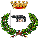 COMUNE DI RACALECOMUNE DI RACALECOMUNE DI RACALECOMUNE DI RACALECONTO DEL BILANCIO 2022CONTO DEL BILANCIO 2022CONTO DEL BILANCIO 2022CONTO DEL BILANCIO 2022CONTO DEL BILANCIO 2022CONTO DEL BILANCIO 202227/06/202327/06/202327/06/2023Pagina 1 di 16Pagina 1 di 16Pagina 1 di 16Pagina 1 di 16Pagina 1 di 16Pagina 1 di 16GESTIONE DELLE SPESEGESTIONE DELLE SPESEGESTIONE DELLE SPESEGESTIONE DELLE SPESEGESTIONE DELLE SPESEGESTIONE DELLE SPESEGESTIONE DELLE SPESEGESTIONE DELLE SPESEGESTIONE DELLE SPESEGESTIONE DELLE SPESEGESTIONE DELLE SPESEGESTIONE DELLE SPESEGESTIONE DELLE SPESEGESTIONE DELLE SPESEGESTIONE DELLE SPESEGESTIONE DELLE SPESEGESTIONE DELLE SPESEGESTIONE DELLE SPESEGESTIONE DELLE SPESEGESTIONE DELLE SPESEGESTIONE DELLE SPESEGESTIONE DELLE SPESEGESTIONE DELLE SPESEGESTIONE DELLE SPESEGESTIONE DELLE SPESEGESTIONE DELLE SPESEGESTIONE DELLE SPESEGESTIONE DELLE SPESEGESTIONE DELLE SPESEGESTIONE DELLE SPESEGESTIONE DELLE SPESEGESTIONE DELLE SPESEGESTIONE DELLE SPESEGESTIONE DELLE SPESEGESTIONE DELLE SPESEGESTIONE DELLE SPESEGESTIONE DELLE SPESEGESTIONE DELLE SPESEMISSIONE, PROGRAMMA, TITOLOMISSIONE, PROGRAMMA, TITOLOMISSIONE, PROGRAMMA, TITOLOMISSIONE, PROGRAMMA, TITOLOMISSIONE, PROGRAMMA, TITOLODENOMINAZIONEDENOMINAZIONERESIDUI PASSIVI AL 
01/01/2022 (RS)RESIDUI PASSIVI AL 
01/01/2022 (RS)RESIDUI PASSIVI AL 
01/01/2022 (RS)RESIDUI PASSIVI AL 
01/01/2022 (RS)PAGAMENTI IN
C/RESIDUI (PR)PAGAMENTI IN
C/RESIDUI (PR)RIACCERTAMENTI RESIDUI (R)(1)RIACCERTAMENTI RESIDUI (R)(1)RIACCERTAMENTI RESIDUI (R)(1)RESIDUI PASSIVI DA ESERCIZI PRECEDENTI (EP = RS-PR+R)RESIDUI PASSIVI DA ESERCIZI PRECEDENTI (EP = RS-PR+R)RESIDUI PASSIVI DA ESERCIZI PRECEDENTI (EP = RS-PR+R)RESIDUI PASSIVI DA ESERCIZI PRECEDENTI (EP = RS-PR+R)RESIDUI PASSIVI DA ESERCIZI PRECEDENTI (EP = RS-PR+R)RESIDUI PASSIVI DA ESERCIZI PRECEDENTI (EP = RS-PR+R)RESIDUI PASSIVI DA ESERCIZI PRECEDENTI (EP = RS-PR+R)MISSIONE, PROGRAMMA, TITOLOMISSIONE, PROGRAMMA, TITOLOMISSIONE, PROGRAMMA, TITOLOMISSIONE, PROGRAMMA, TITOLOMISSIONE, PROGRAMMA, TITOLODENOMINAZIONEDENOMINAZIONEPREVISIONI DEFINITIVE DI COMPETENZA (CP)PREVISIONI DEFINITIVE DI COMPETENZA (CP)PREVISIONI DEFINITIVE DI COMPETENZA (CP)PREVISIONI DEFINITIVE DI COMPETENZA (CP)PAGAMENTI IN
C/COMPETENZA (PC)PAGAMENTI IN
C/COMPETENZA (PC)IMPEGNI (I)(2)IMPEGNI (I)(2)IMPEGNI (I)(2)ECONOMIE DI COMPETENZA (ECP = CP-I-FPV)ECONOMIE DI COMPETENZA (ECP = CP-I-FPV)ECONOMIE DI COMPETENZA (ECP = CP-I-FPV)ECONOMIE DI COMPETENZA (ECP = CP-I-FPV)ECONOMIE DI COMPETENZA (ECP = CP-I-FPV)RESIDUI PASSIVI DA ESERCIZIO DI COMPETENZA (EC = I-PC)RESIDUI PASSIVI DA ESERCIZIO DI COMPETENZA (EC = I-PC)RESIDUI PASSIVI DA ESERCIZIO DI COMPETENZA (EC = I-PC)RESIDUI PASSIVI DA ESERCIZIO DI COMPETENZA (EC = I-PC)RESIDUI PASSIVI DA ESERCIZIO DI COMPETENZA (EC = I-PC)RESIDUI PASSIVI DA ESERCIZIO DI COMPETENZA (EC = I-PC)RESIDUI PASSIVI DA ESERCIZIO DI COMPETENZA (EC = I-PC)MISSIONE, PROGRAMMA, TITOLOMISSIONE, PROGRAMMA, TITOLOMISSIONE, PROGRAMMA, TITOLOMISSIONE, PROGRAMMA, TITOLOMISSIONE, PROGRAMMA, TITOLODENOMINAZIONEDENOMINAZIONEPREVISIONI DEFINITIVE DI CASSA (CS)PREVISIONI DEFINITIVE DI CASSA (CS)PREVISIONI DEFINITIVE DI CASSA (CS)PREVISIONI DEFINITIVE DI CASSA (CS)TOTALE PAGAMENTI
(TP = PR+PC)TOTALE PAGAMENTI
(TP = PR+PC)FONDO PLURIENNALE VINCOLATO (FPV)(3)FONDO PLURIENNALE VINCOLATO (FPV)(3)FONDO PLURIENNALE VINCOLATO (FPV)(3)TOTALE RESIDUI PASSIVI DA RIPORTARE (TR = EP+EC)TOTALE RESIDUI PASSIVI DA RIPORTARE (TR = EP+EC)TOTALE RESIDUI PASSIVI DA RIPORTARE (TR = EP+EC)TOTALE RESIDUI PASSIVI DA RIPORTARE (TR = EP+EC)TOTALE RESIDUI PASSIVI DA RIPORTARE (TR = EP+EC)TOTALE RESIDUI PASSIVI DA RIPORTARE (TR = EP+EC)TOTALE RESIDUI PASSIVI DA RIPORTARE (TR = EP+EC)FONDO PLURIENNALE VINCOLATO (FPV)(3)FONDO PLURIENNALE VINCOLATO (FPV)(3)FONDO PLURIENNALE VINCOLATO (FPV)(3)DISAVANZO DI AMMINISTRAZIONEDISAVANZO DI AMMINISTRAZIONECPCPCP54.000,00DISAVANZO DERIVANTE DA DEBITO AUTORIZZATO E NON CONTRATTO (4)DISAVANZO DERIVANTE DA DEBITO AUTORIZZATO E NON CONTRATTO (4)DISAVANZO DERIVANTE DA DEBITO AUTORIZZATO E NON CONTRATTO (4)DISAVANZO DERIVANTE DA DEBITO AUTORIZZATO E NON CONTRATTO (4)CPCPCP0,00DISAVANZO DERIVANTE DA DEBITO AUTORIZZATO E NON CONTRATTO (4)DISAVANZO DERIVANTE DA DEBITO AUTORIZZATO E NON CONTRATTO (4)MISSIONE 01MISSIONE 01MISSIONE 01MISSIONE 01Servizi istituzionali, generali e di gestioneServizi istituzionali, generali e di gestioneServizi istituzionali, generali e di gestioneServizi istituzionali, generali e di gestioneServizi istituzionali, generali e di gestioneServizi istituzionali, generali e di gestioneServizi istituzionali, generali e di gestioneServizi istituzionali, generali e di gestioneServizi istituzionali, generali e di gestioneServizi istituzionali, generali e di gestioneServizi istituzionali, generali e di gestioneServizi istituzionali, generali e di gestioneServizi istituzionali, generali e di gestioneServizi istituzionali, generali e di gestioneServizi istituzionali, generali e di gestioneServizi istituzionali, generali e di gestioneServizi istituzionali, generali e di gestioneServizi istituzionali, generali e di gestioneServizi istituzionali, generali e di gestioneServizi istituzionali, generali e di gestioneServizi istituzionali, generali e di gestione0101   Programma 010101   Programma 010101   Programma 010101   Programma 01Organi istituzionaliOrgani istituzionaliOrgani istituzionaliOrgani istituzionaliOrgani istituzionaliOrgani istituzionaliOrgani istituzionaliOrgani istituzionaliOrgani istituzionaliOrgani istituzionaliOrgani istituzionaliOrgani istituzionaliOrgani istituzionaliOrgani istituzionaliOrgani istituzionaliOrgani istituzionaliOrgani istituzionaliOrgani istituzionaliOrgani istituzionaliOrgani istituzionaliOrgani istituzionaliTitolo 1Titolo 1Titolo 1Titolo 1Spese correntiSpese correntiRSRSRS99.742,56PR78.993,08R-203,77-203,77EPEP20.545,7120.545,7120.545,7120.545,71Titolo 1Titolo 1Titolo 1Titolo 1Spese correntiSpese correntiCPCPCP265.780,56PC199.381,72I258.659,26258.659,26ECPECP7.121,307.121,307.121,30ECEC59.277,5459.277,5459.277,5459.277,54Spese correntiSpese correntiCPCPCP265.780,56PC199.381,72I258.659,26258.659,26ECPECP7.121,307.121,307.121,30ECEC59.277,5459.277,5459.277,5459.277,54Spese correntiSpese correntiCSCSCS365.523,12TP278.374,80FPV0,000,00TRTR79.823,2579.823,2579.823,2579.823,25CSCSCS365.523,12TP278.374,80FPV0,000,00TRTR79.823,2579.823,2579.823,2579.823,25RSRSRS0,00PR0,00R0,000,00EPEP0,000,000,000,00Titolo 2Titolo 2Titolo 2Titolo 2Spese in conto capitaleSpese in conto capitaleRSRSRS0,00PR0,00R0,000,00EPEP0,000,000,000,00Titolo 2Titolo 2Titolo 2Titolo 2Spese in conto capitaleSpese in conto capitaleCPCPCP0,00PC0,00I0,000,00ECPECP0,000,000,00ECEC0,000,000,000,00Spese in conto capitaleSpese in conto capitaleCPCPCP0,00PC0,00I0,000,00ECPECP0,000,000,00ECEC0,000,000,000,00Spese in conto capitaleSpese in conto capitaleCSCSCS0,00TP0,00FPV0,000,00TRTR0,000,000,000,00CSCSCS0,00TP0,00FPV0,000,00TRTR0,000,000,000,00Totale Programma 01Totale Programma 01Totale Programma 01Totale Programma 01Organi istituzionaliOrgani istituzionaliRSRSRS99.742,56PR78.993,08R-203,77-203,77EPEP20.545,7120.545,7120.545,7120.545,71Totale Programma 01Totale Programma 01Totale Programma 01Totale Programma 01Organi istituzionaliOrgani istituzionaliCPCPCP265.780,56PC199.381,72I258.659,26258.659,26ECPECP7.121,307.121,307.121,30ECEC59.277,5459.277,5459.277,5459.277,54Organi istituzionaliOrgani istituzionaliCPCPCP265.780,56PC199.381,72I258.659,26258.659,26ECPECP7.121,307.121,307.121,30ECEC59.277,5459.277,5459.277,5459.277,54Organi istituzionaliOrgani istituzionaliCSCSCS365.523,12TP278.374,80FPV0,000,00TRTR79.823,2579.823,2579.823,2579.823,25CSCSCS365.523,12TP278.374,80FPV0,000,00TRTR79.823,2579.823,2579.823,2579.823,25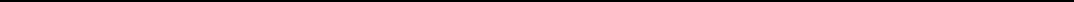 0102   Programma 020102   Programma 020102   Programma 020102   Programma 02Segreteria generaleSegreteria generaleSegreteria generaleSegreteria generaleSegreteria generaleSegreteria generaleSegreteria generaleSegreteria generaleSegreteria generaleSegreteria generaleSegreteria generaleSegreteria generaleSegreteria generaleSegreteria generaleSegreteria generaleSegreteria generaleSegreteria generaleSegreteria generaleSegreteria generaleSegreteria generaleSegreteria generaleRSRSRS225.908,51PR102.573,15R-37.297,72-37.297,72EPEP86.037,6486.037,6486.037,6486.037,64Titolo 1Titolo 1Titolo 1Titolo 1Spese correntiSpese correntiRSRSRS225.908,51PR102.573,15R-37.297,72-37.297,72EPEP86.037,6486.037,6486.037,6486.037,64Titolo 1Titolo 1Titolo 1Titolo 1Spese correntiSpese correntiCPCPCP870.008,77PC563.910,44I774.322,99774.322,99ECPECP55.984,6855.984,6855.984,68ECEC210.412,55210.412,55210.412,55210.412,55Spese correntiSpese correntiCPCPCP870.008,77PC563.910,44I774.322,99774.322,99ECPECP55.984,6855.984,6855.984,68ECEC210.412,55210.412,55210.412,55210.412,55Spese correntiSpese correntiCSCSCS1.056.216,18TP666.483,59FPV39.701,1039.701,10TRTR296.450,19296.450,19296.450,19296.450,19CSCSCS1.056.216,18TP666.483,59FPV39.701,1039.701,10TRTR296.450,19296.450,19296.450,19296.450,19Titolo 2Titolo 2Titolo 2Titolo 2Spese in conto capitaleSpese in conto capitaleRSRSRS96.266,25PR94.768,35R0,000,00EPEP1.497,901.497,901.497,901.497,90Titolo 2Titolo 2Titolo 2Titolo 2Spese in conto capitaleSpese in conto capitaleCPCPCP0,00PC0,00I0,000,00ECPECP0,000,000,00ECEC0,000,000,000,00Spese in conto capitaleSpese in conto capitaleCPCPCP0,00PC0,00I0,000,00ECPECP0,000,000,00ECEC0,000,000,000,00Spese in conto capitaleSpese in conto capitaleCSCSCS96.266,25TP94.768,35FPV0,000,00TRTR1.497,901.497,901.497,901.497,90CSCSCS96.266,25TP94.768,35FPV0,000,00TRTR1.497,901.497,901.497,901.497,90Totale Programma 02Totale Programma 02Totale Programma 02Totale Programma 02Segreteria generaleSegreteria generaleRSRSRS322.174,76PR197.341,50R-37.297,72-37.297,72EPEP87.535,5487.535,5487.535,5487.535,54Totale Programma 02Totale Programma 02Totale Programma 02Totale Programma 02Segreteria generaleSegreteria generaleCPCPCP870.008,77PC563.910,44I774.322,99774.322,99ECPECP55.984,6855.984,6855.984,68ECEC210.412,55210.412,55210.412,55210.412,55Segreteria generaleSegreteria generaleCPCPCP870.008,77PC563.910,44I774.322,99774.322,99ECPECP55.984,6855.984,6855.984,68ECEC210.412,55210.412,55210.412,55210.412,55Segreteria generaleSegreteria generaleCSCSCS1.152.482,43TP761.251,94FPV39.701,1039.701,10TRTR297.948,09297.948,09297.948,09297.948,09CSCSCS1.152.482,43TP761.251,94FPV39.701,1039.701,10TRTR297.948,09297.948,09297.948,09297.948,090103   Programma 030103   Programma 030103   Programma 030103   Programma 03Gestione economica, finanziaria,  programmazione, provveditoratoGestione economica, finanziaria,  programmazione, provveditoratoGestione economica, finanziaria,  programmazione, provveditoratoGestione economica, finanziaria,  programmazione, provveditoratoGestione economica, finanziaria,  programmazione, provveditoratoGestione economica, finanziaria,  programmazione, provveditoratoGestione economica, finanziaria,  programmazione, provveditoratoGestione economica, finanziaria,  programmazione, provveditoratoGestione economica, finanziaria,  programmazione, provveditoratoGestione economica, finanziaria,  programmazione, provveditoratoGestione economica, finanziaria,  programmazione, provveditoratoGestione economica, finanziaria,  programmazione, provveditoratoGestione economica, finanziaria,  programmazione, provveditoratoGestione economica, finanziaria,  programmazione, provveditoratoGestione economica, finanziaria,  programmazione, provveditoratoGestione economica, finanziaria,  programmazione, provveditoratoGestione economica, finanziaria,  programmazione, provveditoratoGestione economica, finanziaria,  programmazione, provveditoratoGestione economica, finanziaria,  programmazione, provveditoratoGestione economica, finanziaria,  programmazione, provveditoratoGestione economica, finanziaria,  programmazione, provveditoratoRSRSRS24.690,57PR5.912,50R-490,40-490,40EPEP18.287,6718.287,6718.287,6718.287,67Titolo 1Titolo 1Titolo 1Titolo 1Spese correntiSpese correntiRSRSRS24.690,57PR5.912,50R-490,40-490,40EPEP18.287,6718.287,6718.287,6718.287,67Titolo 1Titolo 1Titolo 1Titolo 1Spese correntiSpese correntiCPCPCP362.290,12PC263.471,54I340.748,79340.748,79ECPECP21.541,3321.541,3321.541,33ECEC77.277,2577.277,2577.277,2577.277,25Spese correntiSpese correntiCPCPCP362.290,12PC263.471,54I340.748,79340.748,79ECPECP21.541,3321.541,3321.541,33ECEC77.277,2577.277,2577.277,2577.277,25Spese correntiSpese correntiCSCSCS386.980,69TP269.384,04FPV0,000,00TRTR95.564,9295.564,9295.564,9295.564,92CSCSCS386.980,69TP269.384,04FPV0,000,00TRTR95.564,9295.564,9295.564,9295.564,92Titolo 4Titolo 4Titolo 4Titolo 4Rimborso PrestitiRimborso PrestitiRSRSRS0,00PR0,00R0,000,00EPEP0,000,000,000,00Titolo 4Titolo 4Titolo 4Titolo 4Rimborso PrestitiRimborso PrestitiCPCPCP0,00PC0,00I0,000,00ECPECP0,000,000,00ECEC0,000,000,000,00Rimborso PrestitiRimborso PrestitiCPCPCP0,00PC0,00I0,000,00ECPECP0,000,000,00ECEC0,000,000,000,00Rimborso PrestitiRimborso PrestitiCSCSCS0,00TP0,00FPV0,000,00TRTR0,000,000,000,00CSCSCS0,00TP0,00FPV0,000,00TRTR0,000,000,000,00Totale Programma 03Totale Programma 03Totale Programma 03Totale Programma 03Gestione economica, finanziaria,  programmazione, provveditoratoGestione economica, finanziaria,  programmazione, provveditoratoRSRSRS24.690,57PR5.912,50R-490,40-490,40EPEP18.287,6718.287,6718.287,6718.287,67Totale Programma 03Totale Programma 03Totale Programma 03Totale Programma 03Gestione economica, finanziaria,  programmazione, provveditoratoGestione economica, finanziaria,  programmazione, provveditoratoCPCPCP362.290,12PC263.471,54I340.748,79340.748,79ECPECP21.541,3321.541,3321.541,33ECEC77.277,2577.277,2577.277,2577.277,25Gestione economica, finanziaria,  programmazione, provveditoratoGestione economica, finanziaria,  programmazione, provveditoratoCPCPCP362.290,12PC263.471,54I340.748,79340.748,79ECPECP21.541,3321.541,3321.541,33ECEC77.277,2577.277,2577.277,2577.277,25Gestione economica, finanziaria,  programmazione, provveditoratoGestione economica, finanziaria,  programmazione, provveditoratoCSCSCS386.980,69TP269.384,04FPV0,000,00TRTR95.564,9295.564,9295.564,9295.564,92CSCSCS386.980,69TP269.384,04FPV0,000,00TRTR95.564,9295.564,9295.564,9295.564,920104   Programma 040104   Programma 040104   Programma 040104   Programma 04Gestione delle entrate tributarie e servizi fiscaliGestione delle entrate tributarie e servizi fiscaliGestione delle entrate tributarie e servizi fiscaliGestione delle entrate tributarie e servizi fiscaliGestione delle entrate tributarie e servizi fiscaliGestione delle entrate tributarie e servizi fiscaliGestione delle entrate tributarie e servizi fiscaliGestione delle entrate tributarie e servizi fiscaliGestione delle entrate tributarie e servizi fiscaliGestione delle entrate tributarie e servizi fiscaliGestione delle entrate tributarie e servizi fiscaliGestione delle entrate tributarie e servizi fiscaliGestione delle entrate tributarie e servizi fiscaliGestione delle entrate tributarie e servizi fiscaliGestione delle entrate tributarie e servizi fiscaliGestione delle entrate tributarie e servizi fiscaliGestione delle entrate tributarie e servizi fiscaliGestione delle entrate tributarie e servizi fiscaliGestione delle entrate tributarie e servizi fiscaliGestione delle entrate tributarie e servizi fiscaliGestione delle entrate tributarie e servizi fiscaliTitolo 1Titolo 1Titolo 1Titolo 1Spese correntiSpese correntiRSRSRS10.721,55PR3.001,31R-355,51-355,51EPEP7.364,737.364,737.364,737.364,73Titolo 1Titolo 1Titolo 1Titolo 1Spese correntiSpese correntiCPCPCP182.327,17PC146.080,97I150.491,39150.491,39ECPECP31.835,7831.835,7831.835,78ECEC4.410,424.410,424.410,424.410,42Spese correntiSpese correntiCPCPCP182.327,17PC146.080,97I150.491,39150.491,39ECPECP31.835,7831.835,7831.835,78ECEC4.410,424.410,424.410,424.410,42Spese correntiSpese correntiCSCSCS193.048,72TP149.082,28FPV0,000,00TRTR11.775,1511.775,1511.775,1511.775,15CSCSCS193.048,72TP149.082,28FPV0,000,00TRTR11.775,1511.775,1511.775,1511.775,15Totale Programma 04Totale Programma 04Totale Programma 04Totale Programma 04Gestione delle entrate tributarie e servizi fiscaliGestione delle entrate tributarie e servizi fiscaliRSRSRS10.721,55PR3.001,31R-355,51-355,51EPEP7.364,737.364,737.364,737.364,73Totale Programma 04Totale Programma 04Totale Programma 04Totale Programma 04Gestione delle entrate tributarie e servizi fiscaliGestione delle entrate tributarie e servizi fiscaliCPCPCP182.327,17PC146.080,97I150.491,39150.491,39ECPECP31.835,7831.835,7831.835,78ECEC4.410,424.410,424.410,424.410,42Gestione delle entrate tributarie e servizi fiscaliGestione delle entrate tributarie e servizi fiscaliCPCPCP182.327,17PC146.080,97I150.491,39150.491,39ECPECP31.835,7831.835,7831.835,78ECEC4.410,424.410,424.410,424.410,42Gestione delle entrate tributarie e servizi fiscaliGestione delle entrate tributarie e servizi fiscaliCSCSCS193.048,72TP149.082,28FPV0,000,00TRTR11.775,1511.775,1511.775,1511.775,15CSCSCS193.048,72TP149.082,28FPV0,000,00TRTR11.775,1511.775,1511.775,1511.775,150105   Programma 050105   Programma 050105   Programma 050105   Programma 05Gestione dei beni demaniali e patrimonialiGestione dei beni demaniali e patrimonialiGestione dei beni demaniali e patrimonialiGestione dei beni demaniali e patrimonialiGestione dei beni demaniali e patrimonialiGestione dei beni demaniali e patrimonialiGestione dei beni demaniali e patrimonialiGestione dei beni demaniali e patrimonialiGestione dei beni demaniali e patrimonialiGestione dei beni demaniali e patrimonialiGestione dei beni demaniali e patrimonialiGestione dei beni demaniali e patrimonialiGestione dei beni demaniali e patrimonialiGestione dei beni demaniali e patrimonialiGestione dei beni demaniali e patrimonialiGestione dei beni demaniali e patrimonialiGestione dei beni demaniali e patrimonialiGestione dei beni demaniali e patrimonialiGestione dei beni demaniali e patrimonialiGestione dei beni demaniali e patrimonialiGestione dei beni demaniali e patrimonialiRSRSRS42.459,99PR7.849,78R-327,59-327,59EPEP34.282,6234.282,6234.282,6234.282,62Titolo 1Titolo 1Titolo 1Titolo 1Spese correntiSpese correntiRSRSRS42.459,99PR7.849,78R-327,59-327,59EPEP34.282,6234.282,6234.282,6234.282,62Titolo 1Titolo 1Titolo 1Titolo 1Spese correntiSpese correntiCPCPCP133.350,00PC88.960,05I126.722,01126.722,01ECPECP6.627,996.627,996.627,99ECEC37.761,9637.761,9637.761,9637.761,96Spese correntiSpese correntiCPCPCP133.350,00PC88.960,05I126.722,01126.722,01ECPECP6.627,996.627,996.627,99ECEC37.761,9637.761,9637.761,9637.761,96Spese correntiSpese correntiCSCSCS175.809,99TP96.809,83FPV0,000,00TRTR72.044,5872.044,5872.044,5872.044,58CSCSCS175.809,99TP96.809,83FPV0,000,00TRTR72.044,5872.044,5872.044,5872.044,58Titolo 2Titolo 2Titolo 2Titolo 2Spese in conto capitaleSpese in conto capitaleRSRSRS76.829,88PR43.143,04R0,000,00EPEP33.686,8433.686,8433.686,8433.686,84Titolo 2Titolo 2Titolo 2Titolo 2Spese in conto capitaleSpese in conto capitaleCPCPCP8.606.708,38PC103.608,18I149.192,58149.192,58ECPECP8.233.531,678.233.531,678.233.531,67ECEC45.584,4045.584,4045.584,4045.584,40Spese in conto capitaleSpese in conto capitaleCPCPCP8.606.708,38PC103.608,18I149.192,58149.192,58ECPECP8.233.531,678.233.531,678.233.531,67ECEC45.584,4045.584,4045.584,4045.584,40Spese in conto capitaleSpese in conto capitaleCSCSCS8.459.554,13TP146.751,22FPV223.984,13223.984,13TRTR79.271,2479.271,2479.271,2479.271,24CSCSCS8.459.554,13TP146.751,22FPV223.984,13223.984,13TRTR79.271,2479.271,2479.271,2479.271,24Totale Programma 05Totale Programma 05Totale Programma 05Totale Programma 05Gestione dei beni demaniali e patrimonialiGestione dei beni demaniali e patrimonialiRSRSRS119.289,87PR50.992,82R-327,59-327,59EPEP67.969,4667.969,4667.969,4667.969,46Totale Programma 05Totale Programma 05Totale Programma 05Totale Programma 05Gestione dei beni demaniali e patrimonialiGestione dei beni demaniali e patrimonialiCPCPCP8.740.058,38PC192.568,23I275.914,59275.914,59ECPECP8.240.159,668.240.159,668.240.159,66ECEC83.346,3683.346,3683.346,3683.346,36Gestione dei beni demaniali e patrimonialiGestione dei beni demaniali e patrimonialiCPCPCP8.740.058,38PC192.568,23I275.914,59275.914,59ECPECP8.240.159,668.240.159,668.240.159,66ECEC83.346,3683.346,3683.346,3683.346,36Gestione dei beni demaniali e patrimonialiGestione dei beni demaniali e patrimonialiCSCSCS8.635.364,12TP243.561,05FPV223.984,13223.984,13TRTR151.315,82151.315,82151.315,82151.315,82CSCSCS8.635.364,12TP243.561,05FPV223.984,13223.984,13TRTR151.315,82151.315,82151.315,82151.315,820106   Programma 060106   Programma 060106   Programma 060106   Programma 06Ufficio tecnicoUfficio tecnicoUfficio tecnicoUfficio tecnicoUfficio tecnicoUfficio tecnicoUfficio tecnicoUfficio tecnicoUfficio tecnicoUfficio tecnicoUfficio tecnicoUfficio tecnicoUfficio tecnicoUfficio tecnicoUfficio tecnicoUfficio tecnicoUfficio tecnicoUfficio tecnicoUfficio tecnicoUfficio tecnicoUfficio tecnicoTitolo 1Titolo 1Titolo 1Titolo 1Spese correntiSpese correntiRSRSRS46.716,54PR18.359,51R-1.358,46-1.358,46EPEP26.998,5726.998,5726.998,5726.998,57Titolo 1Titolo 1Titolo 1Titolo 1Spese correntiSpese correntiCPCPCP356.964,17PC217.634,12I247.957,99247.957,99ECPECP109.006,18109.006,18109.006,18ECEC30.323,8730.323,8730.323,8730.323,87Spese correntiSpese correntiCPCPCP356.964,17PC217.634,12I247.957,99247.957,99ECPECP109.006,18109.006,18109.006,18ECEC30.323,8730.323,8730.323,8730.323,87Spese correntiSpese correntiCSCSCS403.680,71TP235.993,63FPV0,000,00TRTR57.322,4457.322,4457.322,4457.322,44CSCSCS403.680,71TP235.993,63FPV0,000,00TRTR57.322,4457.322,4457.322,4457.322,44RSRSRS0,00PR0,00R0,000,00EPEP0,000,000,000,00Titolo 2Titolo 2Titolo 2Titolo 2Spese in conto capitaleSpese in conto capitaleRSRSRS0,00PR0,00R0,000,00EPEP0,000,000,000,00Titolo 2Titolo 2Titolo 2Titolo 2Spese in conto capitaleSpese in conto capitaleCPCPCP700.000,00PC0,00I0,000,00ECPECP700.000,00700.000,00700.000,00ECEC0,000,000,000,00Spese in conto capitaleSpese in conto capitaleCPCPCP700.000,00PC0,00I0,000,00ECPECP700.000,00700.000,00700.000,00ECEC0,000,000,000,00Spese in conto capitaleSpese in conto capitaleCSCSCS700.000,00TP0,00FPV0,000,00TRTR0,000,000,000,00CSCSCS700.000,00TP0,00FPV0,000,00TRTR0,000,000,000,00Totale Programma 06Totale Programma 06Totale Programma 06Totale Programma 06Ufficio tecnicoUfficio tecnicoRSRSRS46.716,54PR18.359,51R-1.358,46-1.358,46EPEP26.998,5726.998,5726.998,5726.998,57Totale Programma 06Totale Programma 06Totale Programma 06Totale Programma 06Ufficio tecnicoUfficio tecnicoCPCPCP1.056.964,17PC217.634,12I247.957,99247.957,99ECPECP809.006,18809.006,18809.006,18ECEC30.323,8730.323,8730.323,8730.323,87Ufficio tecnicoUfficio tecnicoCPCPCP1.056.964,17PC217.634,12I247.957,99247.957,99ECPECP809.006,18809.006,18809.006,18ECEC30.323,8730.323,8730.323,8730.323,87Ufficio tecnicoUfficio tecnicoCSCSCS1.103.680,71TP235.993,63FPV0,000,00TRTR57.322,4457.322,4457.322,4457.322,44CSCSCS1.103.680,71TP235.993,63FPV0,000,00TRTR57.322,4457.322,4457.322,4457.322,440107   Programma 070107   Programma 070107   Programma 070107   Programma 07Elezioni e consultazioni popolari - Anagrafe e stato civileElezioni e consultazioni popolari - Anagrafe e stato civileElezioni e consultazioni popolari - Anagrafe e stato civileElezioni e consultazioni popolari - Anagrafe e stato civileElezioni e consultazioni popolari - Anagrafe e stato civileElezioni e consultazioni popolari - Anagrafe e stato civileElezioni e consultazioni popolari - Anagrafe e stato civileElezioni e consultazioni popolari - Anagrafe e stato civileElezioni e consultazioni popolari - Anagrafe e stato civileElezioni e consultazioni popolari - Anagrafe e stato civileElezioni e consultazioni popolari - Anagrafe e stato civileElezioni e consultazioni popolari - Anagrafe e stato civileElezioni e consultazioni popolari - Anagrafe e stato civileElezioni e consultazioni popolari - Anagrafe e stato civileElezioni e consultazioni popolari - Anagrafe e stato civileElezioni e consultazioni popolari - Anagrafe e stato civileElezioni e consultazioni popolari - Anagrafe e stato civileElezioni e consultazioni popolari - Anagrafe e stato civileElezioni e consultazioni popolari - Anagrafe e stato civileElezioni e consultazioni popolari - Anagrafe e stato civileElezioni e consultazioni popolari - Anagrafe e stato civileTitolo 1Titolo 1Titolo 1Titolo 1Spese correntiSpese correntiRSRSRS28.776,49PR6.029,60R-4.380,02-4.380,02EPEP18.366,8718.366,8718.366,8718.366,87Titolo 1Titolo 1Titolo 1Titolo 1Spese correntiSpese correntiCPCPCP193.880,00PC140.604,90I166.837,22166.837,22ECPECP27.042,7827.042,7827.042,78ECEC26.232,3226.232,3226.232,3226.232,32Spese correntiSpese correntiCPCPCP193.880,00PC140.604,90I166.837,22166.837,22ECPECP27.042,7827.042,7827.042,78ECEC26.232,3226.232,3226.232,3226.232,32Spese correntiSpese correntiCSCSCS222.656,49TP146.634,50FPV0,000,00TRTR44.599,1944.599,1944.599,1944.599,19CSCSCS222.656,49TP146.634,50FPV0,000,00TRTR44.599,1944.599,1944.599,1944.599,19RSRSRS0,00PR0,00R0,000,00EPEP0,000,000,000,00Titolo 2Titolo 2Titolo 2Titolo 2Spese in conto capitaleSpese in conto capitaleRSRSRS0,00PR0,00R0,000,00EPEP0,000,000,000,00Titolo 2Titolo 2Titolo 2Titolo 2Spese in conto capitaleSpese in conto capitaleCPCPCP0,00PC0,00I0,000,00ECPECP0,000,000,00ECEC0,000,000,000,00Spese in conto capitaleSpese in conto capitaleCPCPCP0,00PC0,00I0,000,00ECPECP0,000,000,00ECEC0,000,000,000,00Spese in conto capitaleSpese in conto capitaleCSCSCS0,00TP0,00FPV0,000,00TRTR0,000,000,000,00CSCSCS0,00TP0,00FPV0,000,00TRTR0,000,000,000,00Totale Programma 07Totale Programma 07Totale Programma 07Totale Programma 07Elezioni e consultazioni popolari - Anagrafe e stato civileElezioni e consultazioni popolari - Anagrafe e stato civileRSRSRS28.776,49PR6.029,60R-4.380,02-4.380,02EPEP18.366,8718.366,8718.366,8718.366,87Totale Programma 07Totale Programma 07Totale Programma 07Totale Programma 07Elezioni e consultazioni popolari - Anagrafe e stato civileElezioni e consultazioni popolari - Anagrafe e stato civileCPCPCP193.880,00PC140.604,90I166.837,22166.837,22ECPECP27.042,7827.042,7827.042,78ECEC26.232,3226.232,3226.232,3226.232,32Elezioni e consultazioni popolari - Anagrafe e stato civileElezioni e consultazioni popolari - Anagrafe e stato civileCPCPCP193.880,00PC140.604,90I166.837,22166.837,22ECPECP27.042,7827.042,7827.042,78ECEC26.232,3226.232,3226.232,3226.232,32Elezioni e consultazioni popolari - Anagrafe e stato civileElezioni e consultazioni popolari - Anagrafe e stato civileCSCSCS222.656,49TP146.634,50FPV0,000,00TRTR44.599,1944.599,1944.599,1944.599,19CSCSCS222.656,49TP146.634,50FPV0,000,00TRTR44.599,1944.599,1944.599,1944.599,190110   Programma 100110   Programma 100110   Programma 100110   Programma 10Risorse umaneRisorse umaneRisorse umaneRisorse umaneRisorse umaneRisorse umaneRisorse umaneRisorse umaneRisorse umaneRisorse umaneRisorse umaneRisorse umaneRisorse umaneRisorse umaneRisorse umaneRisorse umaneRisorse umaneRisorse umaneRisorse umaneRisorse umaneRisorse umaneRSRSRS0,00PR0,00R0,000,00EPEP0,000,000,000,00Titolo 1Titolo 1Titolo 1Titolo 1Spese correntiSpese correntiRSRSRS0,00PR0,00R0,000,00EPEP0,000,000,000,00Titolo 1Titolo 1Titolo 1Titolo 1Spese correntiSpese correntiCPCPCP27.000,00PC0,00I0,000,00ECPECP27.000,0027.000,0027.000,00ECEC0,000,000,000,00Spese correntiSpese correntiCPCPCP27.000,00PC0,00I0,000,00ECPECP27.000,0027.000,0027.000,00ECEC0,000,000,000,00Spese correntiSpese correntiCSCSCS27.000,00TP0,00FPV0,000,00TRTR0,000,000,000,00CSCSCS27.000,00TP0,00FPV0,000,00TRTR0,000,000,000,00Totale Programma 10Totale Programma 10Totale Programma 10Totale Programma 10Risorse umaneRisorse umaneRSRSRS0,00PR0,00R0,000,00EPEP0,000,000,000,00Totale Programma 10Totale Programma 10Totale Programma 10Totale Programma 10Risorse umaneRisorse umaneCPCPCP27.000,00PC0,00I0,000,00ECPECP27.000,0027.000,0027.000,00ECEC0,000,000,000,00Risorse umaneRisorse umaneCPCPCP27.000,00PC0,00I0,000,00ECPECP27.000,0027.000,0027.000,00ECEC0,000,000,000,00Risorse umaneRisorse umaneCSCSCS27.000,00TP0,00FPV0,000,00TRTR0,000,000,000,00CSCSCS27.000,00TP0,00FPV0,000,00TRTR0,000,000,000,000111   Programma 110111   Programma 110111   Programma 110111   Programma 11Altri servizi generaliAltri servizi generaliAltri servizi generaliAltri servizi generaliAltri servizi generaliAltri servizi generaliAltri servizi generaliAltri servizi generaliAltri servizi generaliAltri servizi generaliAltri servizi generaliAltri servizi generaliAltri servizi generaliAltri servizi generaliAltri servizi generaliAltri servizi generaliAltri servizi generaliAltri servizi generaliAltri servizi generaliAltri servizi generaliAltri servizi generaliTitolo 1Titolo 1Titolo 1Titolo 1Spese correntiSpese correntiRSRSRS13.478,02PR10.150,85R-74,39-74,39EPEP3.252,783.252,783.252,783.252,78Titolo 1Titolo 1Titolo 1Titolo 1Spese correntiSpese correntiCPCPCP277.284,28PC23.697,72I95.015,4295.015,42ECPECP182.268,86182.268,86182.268,86ECEC71.317,7071.317,7071.317,7071.317,70Spese correntiSpese correntiCPCPCP277.284,28PC23.697,72I95.015,4295.015,42ECPECP182.268,86182.268,86182.268,86ECEC71.317,7071.317,7071.317,7071.317,70Spese correntiSpese correntiCSCSCS290.762,30TP33.848,57FPV0,000,00TRTR74.570,4874.570,4874.570,4874.570,48CSCSCS290.762,30TP33.848,57FPV0,000,00TRTR74.570,4874.570,4874.570,4874.570,48RSRSRS8.946,95PR0,00R0,000,00EPEP8.946,958.946,958.946,958.946,95Titolo 2Titolo 2Titolo 2Titolo 2Spese in conto capitaleSpese in conto capitaleRSRSRS8.946,95PR0,00R0,000,00EPEP8.946,958.946,958.946,958.946,95Titolo 2Titolo 2Titolo 2Titolo 2Spese in conto capitaleSpese in conto capitaleCPCPCP0,00PC0,00I0,000,00ECPECP0,000,000,00ECEC0,000,000,000,00Spese in conto capitaleSpese in conto capitaleCPCPCP0,00PC0,00I0,000,00ECPECP0,000,000,00ECEC0,000,000,000,00Spese in conto capitaleSpese in conto capitaleCSCSCS8.946,95TP0,00FPV0,000,00TRTR8.946,958.946,958.946,958.946,95CSCSCS8.946,95TP0,00FPV0,000,00TRTR8.946,958.946,958.946,958.946,95Totale Programma 11Totale Programma 11Totale Programma 11Totale Programma 11Altri servizi generaliAltri servizi generaliRSRSRS22.424,97PR10.150,85R-74,39-74,39EPEP12.199,7312.199,7312.199,7312.199,73Totale Programma 11Totale Programma 11Totale Programma 11Totale Programma 11Altri servizi generaliAltri servizi generaliCPCPCP277.284,28PC23.697,72I95.015,4295.015,42ECPECP182.268,86182.268,86182.268,86ECEC71.317,7071.317,7071.317,7071.317,70Altri servizi generaliAltri servizi generaliCPCPCP277.284,28PC23.697,72I95.015,4295.015,42ECPECP182.268,86182.268,86182.268,86ECEC71.317,7071.317,7071.317,7071.317,70Altri servizi generaliAltri servizi generaliCSCSCS299.709,25TP33.848,57FPV0,000,00TRTR83.517,4383.517,4383.517,4383.517,43CSCSCS299.709,25TP33.848,57FPV0,000,00TRTR83.517,4383.517,4383.517,4383.517,43TOTALE MISSIONE 01TOTALE MISSIONE 01TOTALE MISSIONE 01TOTALE MISSIONE 01Servizi istituzionali, generali e di gestioneServizi istituzionali, generali e di gestioneRSRSRS674.537,31PR370.781,17R-44.487,86-44.487,86EPEP259.268,28259.268,28259.268,28259.268,28TOTALE MISSIONE 01TOTALE MISSIONE 01TOTALE MISSIONE 01TOTALE MISSIONE 01Servizi istituzionali, generali e di gestioneServizi istituzionali, generali e di gestioneCPCPCP11.975.593,45PC1.747.349,64I2.309.947,652.309.947,65ECPECP9.401.960,579.401.960,579.401.960,57ECEC562.598,01562.598,01562.598,01562.598,01Servizi istituzionali, generali e di gestioneServizi istituzionali, generali e di gestioneCPCPCP11.975.593,45PC1.747.349,64I2.309.947,652.309.947,65ECPECP9.401.960,579.401.960,579.401.960,57ECEC562.598,01562.598,01562.598,01562.598,01Servizi istituzionali, generali e di gestioneServizi istituzionali, generali e di gestioneCSCSCS12.386.445,53TP2.118.130,81FPV263.685,23263.685,23TRTR821.866,29821.866,29821.866,29821.866,29CSCSCS12.386.445,53TP2.118.130,81FPV263.685,23263.685,23TRTR821.866,29821.866,29821.866,29821.866,29MISSIONE 03MISSIONE 03MISSIONE 03MISSIONE 03Ordine pubblico e sicurezzaOrdine pubblico e sicurezzaOrdine pubblico e sicurezzaOrdine pubblico e sicurezzaOrdine pubblico e sicurezzaOrdine pubblico e sicurezzaOrdine pubblico e sicurezzaOrdine pubblico e sicurezzaOrdine pubblico e sicurezzaOrdine pubblico e sicurezzaOrdine pubblico e sicurezzaOrdine pubblico e sicurezzaOrdine pubblico e sicurezzaOrdine pubblico e sicurezzaOrdine pubblico e sicurezzaOrdine pubblico e sicurezzaOrdine pubblico e sicurezzaOrdine pubblico e sicurezzaOrdine pubblico e sicurezzaOrdine pubblico e sicurezzaOrdine pubblico e sicurezza0301   Programma 010301   Programma 010301   Programma 010301   Programma 01Polizia locale e amministrativaPolizia locale e amministrativaPolizia locale e amministrativaPolizia locale e amministrativaPolizia locale e amministrativaPolizia locale e amministrativaPolizia locale e amministrativaPolizia locale e amministrativaPolizia locale e amministrativaPolizia locale e amministrativaPolizia locale e amministrativaPolizia locale e amministrativaPolizia locale e amministrativaPolizia locale e amministrativaPolizia locale e amministrativaPolizia locale e amministrativaPolizia locale e amministrativaPolizia locale e amministrativaPolizia locale e amministrativaPolizia locale e amministrativaPolizia locale e amministrativaTitolo 1Titolo 1Titolo 1Titolo 1Spese correntiSpese correntiRSRSRS71.143,87PR65.171,21R-9,10-9,10EPEP5.963,565.963,565.963,565.963,56Titolo 1Titolo 1Titolo 1Titolo 1Spese correntiSpese correntiCPCPCP312.278,91PC258.840,80I302.964,50302.964,50ECPECP9.314,419.314,419.314,41ECEC44.123,7044.123,7044.123,7044.123,70Spese correntiSpese correntiCPCPCP312.278,91PC258.840,80I302.964,50302.964,50ECPECP9.314,419.314,419.314,41ECEC44.123,7044.123,7044.123,7044.123,70Spese correntiSpese correntiCSCSCS383.422,78TP324.012,01FPV0,000,00TRTR50.087,2650.087,2650.087,2650.087,26CSCSCS383.422,78TP324.012,01FPV0,000,00TRTR50.087,2650.087,2650.087,2650.087,26RSRSRS0,00PR0,00R0,000,00EPEP0,000,000,000,00Titolo 2Titolo 2Titolo 2Titolo 2Spese in conto capitaleSpese in conto capitaleRSRSRS0,00PR0,00R0,000,00EPEP0,000,000,000,00Titolo 2Titolo 2Titolo 2Titolo 2Spese in conto capitaleSpese in conto capitaleCPCPCP11.089,80PC0,00I11.089,8011.089,80ECPECP0,000,000,00ECEC11.089,8011.089,8011.089,8011.089,80Spese in conto capitaleSpese in conto capitaleCPCPCP11.089,80PC0,00I11.089,8011.089,80ECPECP0,000,000,00ECEC11.089,8011.089,8011.089,8011.089,80Spese in conto capitaleSpese in conto capitaleCSCSCS11.089,80TP0,00FPV0,000,00TRTR11.089,8011.089,8011.089,8011.089,80CSCSCS11.089,80TP0,00FPV0,000,00TRTR11.089,8011.089,8011.089,8011.089,80Totale Programma 01Totale Programma 01Totale Programma 01Totale Programma 01Polizia locale e amministrativaPolizia locale e amministrativaRSRSRS71.143,87PR65.171,21R-9,10-9,10EPEP5.963,565.963,565.963,565.963,56Totale Programma 01Totale Programma 01Totale Programma 01Totale Programma 01Polizia locale e amministrativaPolizia locale e amministrativaCPCPCP323.368,71PC258.840,80I314.054,30314.054,30ECPECP9.314,419.314,419.314,41ECEC55.213,5055.213,5055.213,5055.213,50Polizia locale e amministrativaPolizia locale e amministrativaCPCPCP323.368,71PC258.840,80I314.054,30314.054,30ECPECP9.314,419.314,419.314,41ECEC55.213,5055.213,5055.213,5055.213,50Polizia locale e amministrativaPolizia locale e amministrativaCSCSCS394.512,58TP324.012,01FPV0,000,00TRTR61.177,0661.177,0661.177,0661.177,06CSCSCS394.512,58TP324.012,01FPV0,000,00TRTR61.177,0661.177,0661.177,0661.177,060302   Programma 020302   Programma 020302   Programma 020302   Programma 02Sistema integrato di sicurezza urbanaSistema integrato di sicurezza urbanaSistema integrato di sicurezza urbanaSistema integrato di sicurezza urbanaSistema integrato di sicurezza urbanaSistema integrato di sicurezza urbanaSistema integrato di sicurezza urbanaSistema integrato di sicurezza urbanaSistema integrato di sicurezza urbanaSistema integrato di sicurezza urbanaSistema integrato di sicurezza urbanaSistema integrato di sicurezza urbanaSistema integrato di sicurezza urbanaSistema integrato di sicurezza urbanaSistema integrato di sicurezza urbanaSistema integrato di sicurezza urbanaSistema integrato di sicurezza urbanaSistema integrato di sicurezza urbanaSistema integrato di sicurezza urbanaSistema integrato di sicurezza urbanaSistema integrato di sicurezza urbanaRSRSRS12.020,66PR5.855,64R0,000,00EPEP6.165,026.165,026.165,026.165,02Titolo 1Titolo 1Titolo 1Titolo 1Spese correntiSpese correntiRSRSRS12.020,66PR5.855,64R0,000,00EPEP6.165,026.165,026.165,026.165,02Titolo 1Titolo 1Titolo 1Titolo 1Spese correntiSpese correntiCPCPCP12.860,00PC6.589,64I12.216,6412.216,64ECPECP643,36643,36643,36ECEC5.627,005.627,005.627,005.627,00Spese correntiSpese correntiCPCPCP12.860,00PC6.589,64I12.216,6412.216,64ECPECP643,36643,36643,36ECEC5.627,005.627,005.627,005.627,00Spese correntiSpese correntiCSCSCS24.880,66TP12.445,28FPV0,000,00TRTR11.792,0211.792,0211.792,0211.792,02CSCSCS24.880,66TP12.445,28FPV0,000,00TRTR11.792,0211.792,0211.792,0211.792,02Titolo 2Titolo 2Titolo 2Titolo 2Spese in conto capitaleSpese in conto capitaleRSRSRS185.147,84PR2.628,00R0,000,00EPEP182.519,84182.519,84182.519,84182.519,84Titolo 2Titolo 2Titolo 2Titolo 2Spese in conto capitaleSpese in conto capitaleCPCPCP0,00PC0,00I0,000,00ECPECP0,000,000,00ECEC0,000,000,000,00Spese in conto capitaleSpese in conto capitaleCPCPCP0,00PC0,00I0,000,00ECPECP0,000,000,00ECEC0,000,000,000,00Spese in conto capitaleSpese in conto capitaleCSCSCS160.000,00TP2.628,00FPV0,000,00TRTR182.519,84182.519,84182.519,84182.519,84CSCSCS160.000,00TP2.628,00FPV0,000,00TRTR182.519,84182.519,84182.519,84182.519,84Totale Programma 02Totale Programma 02Totale Programma 02Totale Programma 02Sistema integrato di sicurezza urbanaSistema integrato di sicurezza urbanaRSRSRS197.168,50PR8.483,64R0,000,00EPEP188.684,86188.684,86188.684,86188.684,86Totale Programma 02Totale Programma 02Totale Programma 02Totale Programma 02Sistema integrato di sicurezza urbanaSistema integrato di sicurezza urbanaCPCPCP12.860,00PC6.589,64I12.216,6412.216,64ECPECP643,36643,36643,36ECEC5.627,005.627,005.627,005.627,00Sistema integrato di sicurezza urbanaSistema integrato di sicurezza urbanaCPCPCP12.860,00PC6.589,64I12.216,6412.216,64ECPECP643,36643,36643,36ECEC5.627,005.627,005.627,005.627,00Sistema integrato di sicurezza urbanaSistema integrato di sicurezza urbanaCSCSCS184.880,66TP15.073,28FPV0,000,00TRTR194.311,86194.311,86194.311,86194.311,86CSCSCS184.880,66TP15.073,28FPV0,000,00TRTR194.311,86194.311,86194.311,86194.311,86TOTALE MISSIONE 03TOTALE MISSIONE 03TOTALE MISSIONE 03TOTALE MISSIONE 03Ordine pubblico e sicurezzaOrdine pubblico e sicurezzaRSRSRS268.312,37PR73.654,85R-9,10-9,10EPEP194.648,42194.648,42194.648,42194.648,42TOTALE MISSIONE 03TOTALE MISSIONE 03TOTALE MISSIONE 03TOTALE MISSIONE 03Ordine pubblico e sicurezzaOrdine pubblico e sicurezzaCPCPCP336.228,71PC265.430,44I326.270,94326.270,94ECPECP9.957,779.957,779.957,77ECEC60.840,5060.840,5060.840,5060.840,50Ordine pubblico e sicurezzaOrdine pubblico e sicurezzaCPCPCP336.228,71PC265.430,44I326.270,94326.270,94ECPECP9.957,779.957,779.957,77ECEC60.840,5060.840,5060.840,5060.840,50Ordine pubblico e sicurezzaOrdine pubblico e sicurezzaCSCSCS579.393,24TP339.085,29FPV0,000,00TRTR255.488,92255.488,92255.488,92255.488,92CSCSCS579.393,24TP339.085,29FPV0,000,00TRTR255.488,92255.488,92255.488,92255.488,92MISSIONE 04MISSIONE 04MISSIONE 04MISSIONE 04Istruzione e diritto allo studioIstruzione e diritto allo studioIstruzione e diritto allo studioIstruzione e diritto allo studioIstruzione e diritto allo studioIstruzione e diritto allo studioIstruzione e diritto allo studioIstruzione e diritto allo studioIstruzione e diritto allo studioIstruzione e diritto allo studioIstruzione e diritto allo studioIstruzione e diritto allo studioIstruzione e diritto allo studioIstruzione e diritto allo studioIstruzione e diritto allo studioIstruzione e diritto allo studioIstruzione e diritto allo studioIstruzione e diritto allo studioIstruzione e diritto allo studioIstruzione e diritto allo studioIstruzione e diritto allo studio0401   Programma 010401   Programma 010401   Programma 010401   Programma 01Istruzione prescolasticaIstruzione prescolasticaIstruzione prescolasticaIstruzione prescolasticaIstruzione prescolasticaIstruzione prescolasticaIstruzione prescolasticaIstruzione prescolasticaIstruzione prescolasticaIstruzione prescolasticaIstruzione prescolasticaIstruzione prescolasticaIstruzione prescolasticaIstruzione prescolasticaIstruzione prescolasticaIstruzione prescolasticaIstruzione prescolasticaIstruzione prescolasticaIstruzione prescolasticaIstruzione prescolasticaIstruzione prescolasticaRSRSRS63.305,33PR5.071,07R0,000,00EPEP58.234,2658.234,2658.234,2658.234,26Titolo 1Titolo 1Titolo 1Titolo 1Spese correntiSpese correntiRSRSRS63.305,33PR5.071,07R0,000,00EPEP58.234,2658.234,2658.234,2658.234,26Titolo 1Titolo 1Titolo 1Titolo 1Spese correntiSpese correntiCPCPCP5.972,47PC4.000,00I5.871,175.871,17ECPECP101,30101,30101,30ECEC1.871,171.871,171.871,171.871,17Spese correntiSpese correntiCPCPCP5.972,47PC4.000,00I5.871,175.871,17ECPECP101,30101,30101,30ECEC1.871,171.871,171.871,171.871,17Spese correntiSpese correntiCSCSCS69.277,80TP9.071,07FPV0,000,00TRTR60.105,4360.105,4360.105,4360.105,43CSCSCS69.277,80TP9.071,07FPV0,000,00TRTR60.105,4360.105,4360.105,4360.105,43Titolo 2Titolo 2Titolo 2Titolo 2Spese in conto capitaleSpese in conto capitaleRSRSRS0,00PR0,00R0,000,00EPEP0,000,000,000,00Titolo 2Titolo 2Titolo 2Titolo 2Spese in conto capitaleSpese in conto capitaleCPCPCP1.288.600,00PC20.069,00I22.000,0022.000,00ECPECP1.265.600,001.265.600,001.265.600,00ECEC1.931,001.931,001.931,001.931,00Spese in conto capitaleSpese in conto capitaleCPCPCP1.288.600,00PC20.069,00I22.000,0022.000,00ECPECP1.265.600,001.265.600,001.265.600,00ECEC1.931,001.931,001.931,001.931,00Spese in conto capitaleSpese in conto capitaleCSCSCS1.287.600,00TP20.069,00FPV1.000,001.000,00TRTR1.931,001.931,001.931,001.931,00CSCSCS1.287.600,00TP20.069,00FPV1.000,001.000,00TRTR1.931,001.931,001.931,001.931,00Totale Programma 01Totale Programma 01Totale Programma 01Totale Programma 01Istruzione prescolasticaIstruzione prescolasticaRSRSRS63.305,33PR5.071,07R0,000,00EPEP58.234,2658.234,2658.234,2658.234,26Totale Programma 01Totale Programma 01Totale Programma 01Totale Programma 01Istruzione prescolasticaIstruzione prescolasticaCPCPCP1.294.572,47PC24.069,00I27.871,1727.871,17ECPECP1.265.701,301.265.701,301.265.701,30ECEC3.802,173.802,173.802,173.802,17Istruzione prescolasticaIstruzione prescolasticaCPCPCP1.294.572,47PC24.069,00I27.871,1727.871,17ECPECP1.265.701,301.265.701,301.265.701,30ECEC3.802,173.802,173.802,173.802,17Istruzione prescolasticaIstruzione prescolasticaCSCSCS1.356.877,80TP29.140,07FPV1.000,001.000,00TRTR62.036,4362.036,4362.036,4362.036,43CSCSCS1.356.877,80TP29.140,07FPV1.000,001.000,00TRTR62.036,4362.036,4362.036,4362.036,430402   Programma 020402   Programma 020402   Programma 020402   Programma 02Altri ordini di istruzione non universitariaAltri ordini di istruzione non universitariaAltri ordini di istruzione non universitariaAltri ordini di istruzione non universitariaAltri ordini di istruzione non universitariaAltri ordini di istruzione non universitariaAltri ordini di istruzione non universitariaAltri ordini di istruzione non universitariaAltri ordini di istruzione non universitariaAltri ordini di istruzione non universitariaAltri ordini di istruzione non universitariaAltri ordini di istruzione non universitariaAltri ordini di istruzione non universitariaAltri ordini di istruzione non universitariaAltri ordini di istruzione non universitariaAltri ordini di istruzione non universitariaAltri ordini di istruzione non universitariaAltri ordini di istruzione non universitariaAltri ordini di istruzione non universitariaAltri ordini di istruzione non universitariaAltri ordini di istruzione non universitariaRSRSRS0,00PR0,00R0,000,00EPEP0,000,000,000,00Titolo 2Titolo 2Titolo 2Titolo 2Spese in conto capitaleSpese in conto capitaleRSRSRS0,00PR0,00R0,000,00EPEP0,000,000,000,00Titolo 2Titolo 2Titolo 2Titolo 2Spese in conto capitaleSpese in conto capitaleCPCPCP0,00PC0,00I0,000,00ECPECP0,000,000,00ECEC0,000,000,000,00Spese in conto capitaleSpese in conto capitaleCPCPCP0,00PC0,00I0,000,00ECPECP0,000,000,00ECEC0,000,000,000,00Spese in conto capitaleSpese in conto capitaleCSCSCS0,00TP0,00FPV0,000,00TRTR0,000,000,000,00CSCSCS0,00TP0,00FPV0,000,00TRTR0,000,000,000,00Totale Programma 02Totale Programma 02Totale Programma 02Totale Programma 02Altri ordini di istruzione non universitariaAltri ordini di istruzione non universitariaRSRSRS0,00PR0,00R0,000,00EPEP0,000,000,000,00Totale Programma 02Totale Programma 02Totale Programma 02Totale Programma 02Altri ordini di istruzione non universitariaAltri ordini di istruzione non universitariaCPCPCP0,00PC0,00I0,000,00ECPECP0,000,000,00ECEC0,000,000,000,00Altri ordini di istruzione non universitariaAltri ordini di istruzione non universitariaCPCPCP0,00PC0,00I0,000,00ECPECP0,000,000,00ECEC0,000,000,000,00Altri ordini di istruzione non universitariaAltri ordini di istruzione non universitariaCSCSCS0,00TP0,00FPV0,000,00TRTR0,000,000,000,00CSCSCS0,00TP0,00FPV0,000,00TRTR0,000,000,000,000406   Programma 060406   Programma 060406   Programma 060406   Programma 06Servizi ausiliari all'istruzioneServizi ausiliari all'istruzioneServizi ausiliari all'istruzioneServizi ausiliari all'istruzioneServizi ausiliari all'istruzioneServizi ausiliari all'istruzioneServizi ausiliari all'istruzioneServizi ausiliari all'istruzioneServizi ausiliari all'istruzioneServizi ausiliari all'istruzioneServizi ausiliari all'istruzioneServizi ausiliari all'istruzioneServizi ausiliari all'istruzioneServizi ausiliari all'istruzioneServizi ausiliari all'istruzioneServizi ausiliari all'istruzioneServizi ausiliari all'istruzioneServizi ausiliari all'istruzioneServizi ausiliari all'istruzioneServizi ausiliari all'istruzioneServizi ausiliari all'istruzioneRSRSRS98.112,52PR80.619,15R-296,20-296,20EPEP17.197,1717.197,1717.197,1717.197,17Titolo 1Titolo 1Titolo 1Titolo 1Spese correntiSpese correntiRSRSRS98.112,52PR80.619,15R-296,20-296,20EPEP17.197,1717.197,1717.197,1717.197,17Titolo 1Titolo 1Titolo 1Titolo 1Spese correntiSpese correntiCPCPCP296.160,00PC173.348,62I291.303,38291.303,38ECPECP4.856,624.856,624.856,62ECEC117.954,76117.954,76117.954,76117.954,76Spese correntiSpese correntiCPCPCP296.160,00PC173.348,62I291.303,38291.303,38ECPECP4.856,624.856,624.856,62ECEC117.954,76117.954,76117.954,76117.954,76Spese correntiSpese correntiCSCSCS394.272,52TP253.967,77FPV0,000,00TRTR135.151,93135.151,93135.151,93135.151,93CSCSCS394.272,52TP253.967,77FPV0,000,00TRTR135.151,93135.151,93135.151,93135.151,93Titolo 2Titolo 2Titolo 2Titolo 2Spese in conto capitaleSpese in conto capitaleRSRSRS0,00PR0,00R0,000,00EPEP0,000,000,000,00Titolo 2Titolo 2Titolo 2Titolo 2Spese in conto capitaleSpese in conto capitaleCPCPCP31.248,02PC0,00I0,000,00ECPECP31.248,0231.248,0231.248,02ECEC0,000,000,000,00Spese in conto capitaleSpese in conto capitaleCPCPCP31.248,02PC0,00I0,000,00ECPECP31.248,0231.248,0231.248,02ECEC0,000,000,000,00Spese in conto capitaleSpese in conto capitaleCSCSCS31.248,02TP0,00FPV0,000,00TRTR0,000,000,000,00CSCSCS31.248,02TP0,00FPV0,000,00TRTR0,000,000,000,00Totale Programma 06Totale Programma 06Totale Programma 06Totale Programma 06Servizi ausiliari all'istruzioneServizi ausiliari all'istruzioneRSRSRS98.112,52PR80.619,15R-296,20-296,20EPEP17.197,1717.197,1717.197,1717.197,17Totale Programma 06Totale Programma 06Totale Programma 06Totale Programma 06Servizi ausiliari all'istruzioneServizi ausiliari all'istruzioneCPCPCP327.408,02PC173.348,62I291.303,38291.303,38ECPECP36.104,6436.104,6436.104,64ECEC117.954,76117.954,76117.954,76117.954,76Servizi ausiliari all'istruzioneServizi ausiliari all'istruzioneCPCPCP327.408,02PC173.348,62I291.303,38291.303,38ECPECP36.104,6436.104,6436.104,64ECEC117.954,76117.954,76117.954,76117.954,76Servizi ausiliari all'istruzioneServizi ausiliari all'istruzioneCSCSCS425.520,54TP253.967,77FPV0,000,00TRTR135.151,93135.151,93135.151,93135.151,93CSCSCS425.520,54TP253.967,77FPV0,000,00TRTR135.151,93135.151,93135.151,93135.151,93TOTALE MISSIONE 04TOTALE MISSIONE 04TOTALE MISSIONE 04TOTALE MISSIONE 04Istruzione e diritto allo studioIstruzione e diritto allo studioRSRSRS161.417,85PR85.690,22R-296,20-296,20EPEP75.431,4375.431,4375.431,4375.431,43TOTALE MISSIONE 04TOTALE MISSIONE 04TOTALE MISSIONE 04TOTALE MISSIONE 04Istruzione e diritto allo studioIstruzione e diritto allo studioCPCPCP1.621.980,49PC197.417,62I319.174,55319.174,55ECPECP1.301.805,941.301.805,941.301.805,94ECEC121.756,93121.756,93121.756,93121.756,93Istruzione e diritto allo studioIstruzione e diritto allo studioCPCPCP1.621.980,49PC197.417,62I319.174,55319.174,55ECPECP1.301.805,941.301.805,941.301.805,94ECEC121.756,93121.756,93121.756,93121.756,93Istruzione e diritto allo studioIstruzione e diritto allo studioCSCSCS1.782.398,34TP283.107,84FPV1.000,001.000,00TRTR197.188,36197.188,36197.188,36197.188,36CSCSCS1.782.398,34TP283.107,84FPV1.000,001.000,00TRTR197.188,36197.188,36197.188,36197.188,36MISSIONE 05MISSIONE 05MISSIONE 05MISSIONE 05Tutela e valorizzazione dei beni e attivita' culturaliTutela e valorizzazione dei beni e attivita' culturaliTutela e valorizzazione dei beni e attivita' culturaliTutela e valorizzazione dei beni e attivita' culturaliTutela e valorizzazione dei beni e attivita' culturaliTutela e valorizzazione dei beni e attivita' culturaliTutela e valorizzazione dei beni e attivita' culturaliTutela e valorizzazione dei beni e attivita' culturaliTutela e valorizzazione dei beni e attivita' culturaliTutela e valorizzazione dei beni e attivita' culturaliTutela e valorizzazione dei beni e attivita' culturaliTutela e valorizzazione dei beni e attivita' culturaliTutela e valorizzazione dei beni e attivita' culturaliTutela e valorizzazione dei beni e attivita' culturaliTutela e valorizzazione dei beni e attivita' culturaliTutela e valorizzazione dei beni e attivita' culturaliTutela e valorizzazione dei beni e attivita' culturaliTutela e valorizzazione dei beni e attivita' culturaliTutela e valorizzazione dei beni e attivita' culturaliTutela e valorizzazione dei beni e attivita' culturaliTutela e valorizzazione dei beni e attivita' culturali0501   Programma 010501   Programma 010501   Programma 010501   Programma 01Valorizzazione dei beni di interesse storicoValorizzazione dei beni di interesse storicoValorizzazione dei beni di interesse storicoValorizzazione dei beni di interesse storicoValorizzazione dei beni di interesse storicoValorizzazione dei beni di interesse storicoValorizzazione dei beni di interesse storicoValorizzazione dei beni di interesse storicoValorizzazione dei beni di interesse storicoValorizzazione dei beni di interesse storicoValorizzazione dei beni di interesse storicoValorizzazione dei beni di interesse storicoValorizzazione dei beni di interesse storicoValorizzazione dei beni di interesse storicoValorizzazione dei beni di interesse storicoValorizzazione dei beni di interesse storicoValorizzazione dei beni di interesse storicoValorizzazione dei beni di interesse storicoValorizzazione dei beni di interesse storicoValorizzazione dei beni di interesse storicoValorizzazione dei beni di interesse storicoTitolo 2Titolo 2Titolo 2Titolo 2Spese in conto capitaleSpese in conto capitaleRSRSRS90.000,00PR81.503,42R0,000,00EPEP8.496,588.496,588.496,588.496,58Titolo 2Titolo 2Titolo 2Titolo 2Spese in conto capitaleSpese in conto capitaleCPCPCP1.230.000,00PC0,00I0,000,00ECPECP1.230.000,001.230.000,001.230.000,00ECEC0,000,000,000,00Spese in conto capitaleSpese in conto capitaleCPCPCP1.230.000,00PC0,00I0,000,00ECPECP1.230.000,001.230.000,001.230.000,00ECEC0,000,000,000,00Spese in conto capitaleSpese in conto capitaleCSCSCS1.320.000,00TP81.503,42FPV0,000,00TRTR8.496,588.496,588.496,588.496,58CSCSCS1.320.000,00TP81.503,42FPV0,000,00TRTR8.496,588.496,588.496,588.496,58Totale Programma 01Totale Programma 01Totale Programma 01Totale Programma 01Valorizzazione dei beni di interesse storicoValorizzazione dei beni di interesse storicoRSRSRS90.000,00PR81.503,42R0,000,00EPEP8.496,588.496,588.496,588.496,58Totale Programma 01Totale Programma 01Totale Programma 01Totale Programma 01Valorizzazione dei beni di interesse storicoValorizzazione dei beni di interesse storicoCPCPCP1.230.000,00PC0,00I0,000,00ECPECP1.230.000,001.230.000,001.230.000,00ECEC0,000,000,000,00Valorizzazione dei beni di interesse storicoValorizzazione dei beni di interesse storicoCPCPCP1.230.000,00PC0,00I0,000,00ECPECP1.230.000,001.230.000,001.230.000,00ECEC0,000,000,000,00Valorizzazione dei beni di interesse storicoValorizzazione dei beni di interesse storicoCSCSCS1.320.000,00TP81.503,42FPV0,000,00TRTR8.496,588.496,588.496,588.496,58CSCSCS1.320.000,00TP81.503,42FPV0,000,00TRTR8.496,588.496,588.496,588.496,580502   Programma 020502   Programma 020502   Programma 020502   Programma 02Attivita' culturali e interventi diversi nel settore culturaleAttivita' culturali e interventi diversi nel settore culturaleAttivita' culturali e interventi diversi nel settore culturaleAttivita' culturali e interventi diversi nel settore culturaleAttivita' culturali e interventi diversi nel settore culturaleAttivita' culturali e interventi diversi nel settore culturaleAttivita' culturali e interventi diversi nel settore culturaleAttivita' culturali e interventi diversi nel settore culturaleAttivita' culturali e interventi diversi nel settore culturaleAttivita' culturali e interventi diversi nel settore culturaleAttivita' culturali e interventi diversi nel settore culturaleAttivita' culturali e interventi diversi nel settore culturaleAttivita' culturali e interventi diversi nel settore culturaleAttivita' culturali e interventi diversi nel settore culturaleAttivita' culturali e interventi diversi nel settore culturaleAttivita' culturali e interventi diversi nel settore culturaleAttivita' culturali e interventi diversi nel settore culturaleAttivita' culturali e interventi diversi nel settore culturaleAttivita' culturali e interventi diversi nel settore culturaleAttivita' culturali e interventi diversi nel settore culturaleAttivita' culturali e interventi diversi nel settore culturaleTitolo 1Titolo 1Titolo 1Titolo 1Spese correntiSpese correntiRSRSRS61.556,21PR40.896,29R-1.240,00-1.240,00EPEP19.419,9219.419,9219.419,9219.419,92Titolo 1Titolo 1Titolo 1Titolo 1Spese correntiSpese correntiCPCPCP75.400,00PC41.103,27I65.906,2065.906,20ECPECP9.493,809.493,809.493,80ECEC24.802,9324.802,9324.802,9324.802,93Spese correntiSpese correntiCPCPCP75.400,00PC41.103,27I65.906,2065.906,20ECPECP9.493,809.493,809.493,80ECEC24.802,9324.802,9324.802,9324.802,93Spese correntiSpese correntiCSCSCS136.956,21TP81.999,56FPV0,000,00TRTR44.222,8544.222,8544.222,8544.222,85CSCSCS136.956,21TP81.999,56FPV0,000,00TRTR44.222,8544.222,8544.222,8544.222,85RSRSRS9.907,50PR3.873,20R0,000,00EPEP6.034,306.034,306.034,306.034,30Titolo 2Titolo 2Titolo 2Titolo 2Spese in conto capitaleSpese in conto capitaleRSRSRS9.907,50PR3.873,20R0,000,00EPEP6.034,306.034,306.034,306.034,30Titolo 2Titolo 2Titolo 2Titolo 2Spese in conto capitaleSpese in conto capitaleCPCPCP122.000,00PC15.212,18I30.424,3630.424,36ECPECP0,000,000,00ECEC15.212,1815.212,1815.212,1815.212,18Spese in conto capitaleSpese in conto capitaleCPCPCP122.000,00PC15.212,18I30.424,3630.424,36ECPECP0,000,000,00ECEC15.212,1815.212,1815.212,1815.212,18Spese in conto capitaleSpese in conto capitaleCSCSCS40.331,86TP19.085,38FPV91.575,6491.575,64TRTR21.246,4821.246,4821.246,4821.246,48CSCSCS40.331,86TP19.085,38FPV91.575,6491.575,64TRTR21.246,4821.246,4821.246,4821.246,48Totale Programma 02Totale Programma 02Totale Programma 02Totale Programma 02Attivita' culturali e interventi diversi nel settore culturaleAttivita' culturali e interventi diversi nel settore culturaleRSRSRS71.463,71PR44.769,49R-1.240,00-1.240,00EPEP25.454,2225.454,2225.454,2225.454,22Totale Programma 02Totale Programma 02Totale Programma 02Totale Programma 02Attivita' culturali e interventi diversi nel settore culturaleAttivita' culturali e interventi diversi nel settore culturaleCPCPCP197.400,00PC56.315,45I96.330,5696.330,56ECPECP9.493,809.493,809.493,80ECEC40.015,1140.015,1140.015,1140.015,11Attivita' culturali e interventi diversi nel settore culturaleAttivita' culturali e interventi diversi nel settore culturaleCPCPCP197.400,00PC56.315,45I96.330,5696.330,56ECPECP9.493,809.493,809.493,80ECEC40.015,1140.015,1140.015,1140.015,11Attivita' culturali e interventi diversi nel settore culturaleAttivita' culturali e interventi diversi nel settore culturaleCSCSCS177.288,07TP101.084,94FPV91.575,6491.575,64TRTR65.469,3365.469,3365.469,3365.469,33CSCSCS177.288,07TP101.084,94FPV91.575,6491.575,64TRTR65.469,3365.469,3365.469,3365.469,33TOTALE MISSIONE 05TOTALE MISSIONE 05TOTALE MISSIONE 05TOTALE MISSIONE 05Tutela e valorizzazione dei beni e attivita' culturaliTutela e valorizzazione dei beni e attivita' culturaliRSRSRS161.463,71PR126.272,91R-1.240,00-1.240,00EPEP33.950,8033.950,8033.950,8033.950,80TOTALE MISSIONE 05TOTALE MISSIONE 05TOTALE MISSIONE 05TOTALE MISSIONE 05Tutela e valorizzazione dei beni e attivita' culturaliTutela e valorizzazione dei beni e attivita' culturaliCPCPCP1.427.400,00PC56.315,45I96.330,5696.330,56ECPECP1.239.493,801.239.493,801.239.493,80ECEC40.015,1140.015,1140.015,1140.015,11Tutela e valorizzazione dei beni e attivita' culturaliTutela e valorizzazione dei beni e attivita' culturaliCPCPCP1.427.400,00PC56.315,45I96.330,5696.330,56ECPECP1.239.493,801.239.493,801.239.493,80ECEC40.015,1140.015,1140.015,1140.015,11Tutela e valorizzazione dei beni e attivita' culturaliTutela e valorizzazione dei beni e attivita' culturaliCSCSCS1.497.288,07TP182.588,36FPV91.575,6491.575,64TRTR73.965,9173.965,9173.965,9173.965,91CSCSCS1.497.288,07TP182.588,36FPV91.575,6491.575,64TRTR73.965,9173.965,9173.965,9173.965,91MISSIONE 06MISSIONE 06MISSIONE 06MISSIONE 06Politiche giovanili, sport e tempo liberoPolitiche giovanili, sport e tempo liberoPolitiche giovanili, sport e tempo liberoPolitiche giovanili, sport e tempo liberoPolitiche giovanili, sport e tempo liberoPolitiche giovanili, sport e tempo liberoPolitiche giovanili, sport e tempo liberoPolitiche giovanili, sport e tempo liberoPolitiche giovanili, sport e tempo liberoPolitiche giovanili, sport e tempo liberoPolitiche giovanili, sport e tempo liberoPolitiche giovanili, sport e tempo liberoPolitiche giovanili, sport e tempo liberoPolitiche giovanili, sport e tempo liberoPolitiche giovanili, sport e tempo liberoPolitiche giovanili, sport e tempo liberoPolitiche giovanili, sport e tempo liberoPolitiche giovanili, sport e tempo liberoPolitiche giovanili, sport e tempo liberoPolitiche giovanili, sport e tempo liberoPolitiche giovanili, sport e tempo libero0601   Programma 010601   Programma 010601   Programma 010601   Programma 01Sport e tempo liberoSport e tempo liberoSport e tempo liberoSport e tempo liberoSport e tempo liberoSport e tempo liberoSport e tempo liberoSport e tempo liberoSport e tempo liberoSport e tempo liberoSport e tempo liberoSport e tempo liberoSport e tempo liberoSport e tempo liberoSport e tempo liberoSport e tempo liberoSport e tempo liberoSport e tempo liberoSport e tempo liberoSport e tempo liberoSport e tempo liberoTitolo 1Titolo 1Titolo 1Titolo 1Spese correntiSpese correntiRSRSRS500,00PR0,00R0,000,00EPEP500,00500,00500,00500,00Titolo 1Titolo 1Titolo 1Titolo 1Spese correntiSpese correntiCPCPCP23.000,00PC23.000,00I23.000,0023.000,00ECPECP0,000,000,00ECEC0,000,000,000,00Spese correntiSpese correntiCPCPCP23.000,00PC23.000,00I23.000,0023.000,00ECPECP0,000,000,00ECEC0,000,000,000,00Spese correntiSpese correntiCSCSCS23.500,00TP23.000,00FPV0,000,00TRTR500,00500,00500,00500,00CSCSCS23.500,00TP23.000,00FPV0,000,00TRTR500,00500,00500,00500,00RSRSRS71.458,37PR840,32R0,000,00EPEP70.618,0570.618,0570.618,0570.618,05Titolo 2Titolo 2Titolo 2Titolo 2Spese in conto capitaleSpese in conto capitaleRSRSRS71.458,37PR840,32R0,000,00EPEP70.618,0570.618,0570.618,0570.618,05Titolo 2Titolo 2Titolo 2Titolo 2Spese in conto capitaleSpese in conto capitaleCPCPCP205.959,73PC20.309,05I43.883,9743.883,97ECPECP162.075,76162.075,76162.075,76ECEC23.574,9223.574,9223.574,9223.574,92Spese in conto capitaleSpese in conto capitaleCPCPCP205.959,73PC20.309,05I43.883,9743.883,97ECPECP162.075,76162.075,76162.075,76ECEC23.574,9223.574,9223.574,9223.574,92Spese in conto capitaleSpese in conto capitaleCSCSCS277.418,10TP21.149,37FPV0,000,00TRTR94.192,9794.192,9794.192,9794.192,97CSCSCS277.418,10TP21.149,37FPV0,000,00TRTR94.192,9794.192,9794.192,9794.192,97Totale Programma 01Totale Programma 01Totale Programma 01Totale Programma 01Sport e tempo liberoSport e tempo liberoRSRSRS71.958,37PR840,32R0,000,00EPEP71.118,0571.118,0571.118,0571.118,05Totale Programma 01Totale Programma 01Totale Programma 01Totale Programma 01Sport e tempo liberoSport e tempo liberoCPCPCP228.959,73PC43.309,05I66.883,9766.883,97ECPECP162.075,76162.075,76162.075,76ECEC23.574,9223.574,9223.574,9223.574,92Sport e tempo liberoSport e tempo liberoCPCPCP228.959,73PC43.309,05I66.883,9766.883,97ECPECP162.075,76162.075,76162.075,76ECEC23.574,9223.574,9223.574,9223.574,92Sport e tempo liberoSport e tempo liberoCSCSCS300.918,10TP44.149,37FPV0,000,00TRTR94.692,9794.692,9794.692,9794.692,97CSCSCS300.918,10TP44.149,37FPV0,000,00TRTR94.692,9794.692,9794.692,9794.692,970602   Programma 020602   Programma 020602   Programma 020602   Programma 02GiovaniGiovaniGiovaniGiovaniGiovaniGiovaniGiovaniGiovaniGiovaniGiovaniGiovaniGiovaniGiovaniGiovaniGiovaniGiovaniGiovaniGiovaniGiovaniGiovaniGiovaniTitolo 1Titolo 1Titolo 1Titolo 1Spese correntiSpese correntiRSRSRS0,00PR0,00R0,000,00EPEP0,000,000,000,00Titolo 1Titolo 1Titolo 1Titolo 1Spese correntiSpese correntiCPCPCP50.000,00PC0,00I0,000,00ECPECP50.000,0050.000,0050.000,00ECEC0,000,000,000,00Spese correntiSpese correntiCPCPCP50.000,00PC0,00I0,000,00ECPECP50.000,0050.000,0050.000,00ECEC0,000,000,000,00Spese correntiSpese correntiCSCSCS50.000,00TP0,00FPV0,000,00TRTR0,000,000,000,00CSCSCS50.000,00TP0,00FPV0,000,00TRTR0,000,000,000,00Totale Programma 02Totale Programma 02Totale Programma 02Totale Programma 02GiovaniGiovaniRSRSRS0,00PR0,00R0,000,00EPEP0,000,000,000,00Totale Programma 02Totale Programma 02Totale Programma 02Totale Programma 02GiovaniGiovaniCPCPCP50.000,00PC0,00I0,000,00ECPECP50.000,0050.000,0050.000,00ECEC0,000,000,000,00GiovaniGiovaniCPCPCP50.000,00PC0,00I0,000,00ECPECP50.000,0050.000,0050.000,00ECEC0,000,000,000,00GiovaniGiovaniCSCSCS50.000,00TP0,00FPV0,000,00TRTR0,000,000,000,00CSCSCS50.000,00TP0,00FPV0,000,00TRTR0,000,000,000,00TOTALE MISSIONE 06TOTALE MISSIONE 06TOTALE MISSIONE 06TOTALE MISSIONE 06Politiche giovanili, sport e tempo liberoPolitiche giovanili, sport e tempo liberoRSRSRS71.958,37PR840,32R0,000,00EPEP71.118,0571.118,0571.118,0571.118,05TOTALE MISSIONE 06TOTALE MISSIONE 06TOTALE MISSIONE 06TOTALE MISSIONE 06Politiche giovanili, sport e tempo liberoPolitiche giovanili, sport e tempo liberoCPCPCP278.959,73PC43.309,05I66.883,9766.883,97ECPECP212.075,76212.075,76212.075,76ECEC23.574,9223.574,9223.574,9223.574,92Politiche giovanili, sport e tempo liberoPolitiche giovanili, sport e tempo liberoCPCPCP278.959,73PC43.309,05I66.883,9766.883,97ECPECP212.075,76212.075,76212.075,76ECEC23.574,9223.574,9223.574,9223.574,92Politiche giovanili, sport e tempo liberoPolitiche giovanili, sport e tempo liberoCSCSCS350.918,10TP44.149,37FPV0,000,00TRTR94.692,9794.692,9794.692,9794.692,97CSCSCS350.918,10TP44.149,37FPV0,000,00TRTR94.692,9794.692,9794.692,9794.692,97MISSIONE 07MISSIONE 07MISSIONE 07MISSIONE 07TurismoTurismoTurismoTurismoTurismoTurismoTurismoTurismoTurismoTurismoTurismoTurismoTurismoTurismoTurismoTurismoTurismoTurismoTurismoTurismoTurismo0701   Programma 010701   Programma 010701   Programma 010701   Programma 01Sviluppo e valorizzazione del turismoSviluppo e valorizzazione del turismoSviluppo e valorizzazione del turismoSviluppo e valorizzazione del turismoSviluppo e valorizzazione del turismoSviluppo e valorizzazione del turismoSviluppo e valorizzazione del turismoSviluppo e valorizzazione del turismoSviluppo e valorizzazione del turismoSviluppo e valorizzazione del turismoSviluppo e valorizzazione del turismoSviluppo e valorizzazione del turismoSviluppo e valorizzazione del turismoSviluppo e valorizzazione del turismoSviluppo e valorizzazione del turismoSviluppo e valorizzazione del turismoSviluppo e valorizzazione del turismoSviluppo e valorizzazione del turismoSviluppo e valorizzazione del turismoSviluppo e valorizzazione del turismoSviluppo e valorizzazione del turismoRSRSRS3.722,80PR2.360,00R0,000,00EPEP1.362,801.362,801.362,801.362,80Titolo 1Titolo 1Titolo 1Titolo 1Spese correntiSpese correntiRSRSRS3.722,80PR2.360,00R0,000,00EPEP1.362,801.362,801.362,801.362,80Titolo 1Titolo 1Titolo 1Titolo 1Spese correntiSpese correntiCPCPCP21.800,00PC14.651,32I21.650,0021.650,00ECPECP150,00150,00150,00ECEC6.998,686.998,686.998,686.998,68Spese correntiSpese correntiCPCPCP21.800,00PC14.651,32I21.650,0021.650,00ECPECP150,00150,00150,00ECEC6.998,686.998,686.998,686.998,68Spese correntiSpese correntiCSCSCS25.522,80TP17.011,32FPV0,000,00TRTR8.361,488.361,488.361,488.361,48CSCSCS25.522,80TP17.011,32FPV0,000,00TRTR8.361,488.361,488.361,488.361,48Titolo 2Titolo 2Titolo 2Titolo 2Spese in conto capitaleSpese in conto capitaleRSRSRS0,00PR0,00R0,000,00EPEP0,000,000,000,00Titolo 2Titolo 2Titolo 2Titolo 2Spese in conto capitaleSpese in conto capitaleCPCPCP0,00PC0,00I0,000,00ECPECP0,000,000,00ECEC0,000,000,000,00Spese in conto capitaleSpese in conto capitaleCPCPCP0,00PC0,00I0,000,00ECPECP0,000,000,00ECEC0,000,000,000,00Spese in conto capitaleSpese in conto capitaleCSCSCS0,00TP0,00FPV0,000,00TRTR0,000,000,000,00CSCSCS0,00TP0,00FPV0,000,00TRTR0,000,000,000,00Totale Programma 01Totale Programma 01Totale Programma 01Totale Programma 01Sviluppo e valorizzazione del turismoSviluppo e valorizzazione del turismoRSRSRS3.722,80PR2.360,00R0,000,00EPEP1.362,801.362,801.362,801.362,80Totale Programma 01Totale Programma 01Totale Programma 01Totale Programma 01Sviluppo e valorizzazione del turismoSviluppo e valorizzazione del turismoCPCPCP21.800,00PC14.651,32I21.650,0021.650,00ECPECP150,00150,00150,00ECEC6.998,686.998,686.998,686.998,68Sviluppo e valorizzazione del turismoSviluppo e valorizzazione del turismoCPCPCP21.800,00PC14.651,32I21.650,0021.650,00ECPECP150,00150,00150,00ECEC6.998,686.998,686.998,686.998,68Sviluppo e valorizzazione del turismoSviluppo e valorizzazione del turismoCSCSCS25.522,80TP17.011,32FPV0,000,00TRTR8.361,488.361,488.361,488.361,48CSCSCS25.522,80TP17.011,32FPV0,000,00TRTR8.361,488.361,488.361,488.361,48TOTALE MISSIONE 07TOTALE MISSIONE 07TOTALE MISSIONE 07TOTALE MISSIONE 07TurismoTurismoRSRSRS3.722,80PR2.360,00R0,000,00EPEP1.362,801.362,801.362,801.362,80TOTALE MISSIONE 07TOTALE MISSIONE 07TOTALE MISSIONE 07TOTALE MISSIONE 07TurismoTurismoCPCPCP21.800,00PC14.651,32I21.650,0021.650,00ECPECP150,00150,00150,00ECEC6.998,686.998,686.998,686.998,68TurismoTurismoCPCPCP21.800,00PC14.651,32I21.650,0021.650,00ECPECP150,00150,00150,00ECEC6.998,686.998,686.998,686.998,68TurismoTurismoCSCSCS25.522,80TP17.011,32FPV0,000,00TRTR8.361,488.361,488.361,488.361,48CSCSCS25.522,80TP17.011,32FPV0,000,00TRTR8.361,488.361,488.361,488.361,48MISSIONE 08MISSIONE 08MISSIONE 08MISSIONE 08Assetto del territorio ed edilizia abitativaAssetto del territorio ed edilizia abitativaAssetto del territorio ed edilizia abitativaAssetto del territorio ed edilizia abitativaAssetto del territorio ed edilizia abitativaAssetto del territorio ed edilizia abitativaAssetto del territorio ed edilizia abitativaAssetto del territorio ed edilizia abitativaAssetto del territorio ed edilizia abitativaAssetto del territorio ed edilizia abitativaAssetto del territorio ed edilizia abitativaAssetto del territorio ed edilizia abitativaAssetto del territorio ed edilizia abitativaAssetto del territorio ed edilizia abitativaAssetto del territorio ed edilizia abitativaAssetto del territorio ed edilizia abitativaAssetto del territorio ed edilizia abitativaAssetto del territorio ed edilizia abitativaAssetto del territorio ed edilizia abitativaAssetto del territorio ed edilizia abitativaAssetto del territorio ed edilizia abitativa0801   Programma 010801   Programma 010801   Programma 010801   Programma 01Urbanistica e assetto del territorioUrbanistica e assetto del territorioUrbanistica e assetto del territorioUrbanistica e assetto del territorioUrbanistica e assetto del territorioUrbanistica e assetto del territorioUrbanistica e assetto del territorioUrbanistica e assetto del territorioUrbanistica e assetto del territorioUrbanistica e assetto del territorioUrbanistica e assetto del territorioUrbanistica e assetto del territorioUrbanistica e assetto del territorioUrbanistica e assetto del territorioUrbanistica e assetto del territorioUrbanistica e assetto del territorioUrbanistica e assetto del territorioUrbanistica e assetto del territorioUrbanistica e assetto del territorioUrbanistica e assetto del territorioUrbanistica e assetto del territorioRSRSRS0,00PR0,00R0,000,00EPEP0,000,000,000,00Titolo 1Titolo 1Titolo 1Titolo 1Spese correntiSpese correntiRSRSRS0,00PR0,00R0,000,00EPEP0,000,000,000,00Titolo 1Titolo 1Titolo 1Titolo 1Spese correntiSpese correntiCPCPCP6.300,00PC0,00I0,000,00ECPECP6.300,006.300,006.300,00ECEC0,000,000,000,00Spese correntiSpese correntiCPCPCP6.300,00PC0,00I0,000,00ECPECP6.300,006.300,006.300,00ECEC0,000,000,000,00Spese correntiSpese correntiCSCSCS6.300,00TP0,00FPV0,000,00TRTR0,000,000,000,00CSCSCS6.300,00TP0,00FPV0,000,00TRTR0,000,000,000,00Titolo 2Titolo 2Titolo 2Titolo 2Spese in conto capitaleSpese in conto capitaleRSRSRS2.474,16PR0,00R0,000,00EPEP2.474,162.474,162.474,162.474,16Titolo 2Titolo 2Titolo 2Titolo 2Spese in conto capitaleSpese in conto capitaleCPCPCP0,00PC0,00I0,000,00ECPECP0,000,000,00ECEC0,000,000,000,00Spese in conto capitaleSpese in conto capitaleCPCPCP0,00PC0,00I0,000,00ECPECP0,000,000,00ECEC0,000,000,000,00Spese in conto capitaleSpese in conto capitaleCSCSCS2.474,16TP0,00FPV0,000,00TRTR2.474,162.474,162.474,162.474,16CSCSCS2.474,16TP0,00FPV0,000,00TRTR2.474,162.474,162.474,162.474,16Totale Programma 01Totale Programma 01Totale Programma 01Totale Programma 01Urbanistica e assetto del territorioUrbanistica e assetto del territorioRSRSRS2.474,16PR0,00R0,000,00EPEP2.474,162.474,162.474,162.474,16Totale Programma 01Totale Programma 01Totale Programma 01Totale Programma 01Urbanistica e assetto del territorioUrbanistica e assetto del territorioCPCPCP6.300,00PC0,00I0,000,00ECPECP6.300,006.300,006.300,00ECEC0,000,000,000,00Urbanistica e assetto del territorioUrbanistica e assetto del territorioCPCPCP6.300,00PC0,00I0,000,00ECPECP6.300,006.300,006.300,00ECEC0,000,000,000,00Urbanistica e assetto del territorioUrbanistica e assetto del territorioCSCSCS8.774,16TP0,00FPV0,000,00TRTR2.474,162.474,162.474,162.474,16CSCSCS8.774,16TP0,00FPV0,000,00TRTR2.474,162.474,162.474,162.474,16TOTALE MISSIONE 08TOTALE MISSIONE 08TOTALE MISSIONE 08TOTALE MISSIONE 08Assetto del territorio ed edilizia abitativaAssetto del territorio ed edilizia abitativaRSRSRS2.474,16PR0,00R0,000,00EPEP2.474,162.474,162.474,162.474,16TOTALE MISSIONE 08TOTALE MISSIONE 08TOTALE MISSIONE 08TOTALE MISSIONE 08Assetto del territorio ed edilizia abitativaAssetto del territorio ed edilizia abitativaCPCPCP6.300,00PC0,00I0,000,00ECPECP6.300,006.300,006.300,00ECEC0,000,000,000,00Assetto del territorio ed edilizia abitativaAssetto del territorio ed edilizia abitativaCPCPCP6.300,00PC0,00I0,000,00ECPECP6.300,006.300,006.300,00ECEC0,000,000,000,00Assetto del territorio ed edilizia abitativaAssetto del territorio ed edilizia abitativaCSCSCS8.774,16TP0,00FPV0,000,00TRTR2.474,162.474,162.474,162.474,16CSCSCS8.774,16TP0,00FPV0,000,00TRTR2.474,162.474,162.474,162.474,16MISSIONE 09MISSIONE 09MISSIONE 09MISSIONE 09Sviluppo sostenibile e tutela del territorio e dell'ambienteSviluppo sostenibile e tutela del territorio e dell'ambienteSviluppo sostenibile e tutela del territorio e dell'ambienteSviluppo sostenibile e tutela del territorio e dell'ambienteSviluppo sostenibile e tutela del territorio e dell'ambienteSviluppo sostenibile e tutela del territorio e dell'ambienteSviluppo sostenibile e tutela del territorio e dell'ambienteSviluppo sostenibile e tutela del territorio e dell'ambienteSviluppo sostenibile e tutela del territorio e dell'ambienteSviluppo sostenibile e tutela del territorio e dell'ambienteSviluppo sostenibile e tutela del territorio e dell'ambienteSviluppo sostenibile e tutela del territorio e dell'ambienteSviluppo sostenibile e tutela del territorio e dell'ambienteSviluppo sostenibile e tutela del territorio e dell'ambienteSviluppo sostenibile e tutela del territorio e dell'ambienteSviluppo sostenibile e tutela del territorio e dell'ambienteSviluppo sostenibile e tutela del territorio e dell'ambienteSviluppo sostenibile e tutela del territorio e dell'ambienteSviluppo sostenibile e tutela del territorio e dell'ambienteSviluppo sostenibile e tutela del territorio e dell'ambienteSviluppo sostenibile e tutela del territorio e dell'ambiente0901   Programma 010901   Programma 010901   Programma 010901   Programma 01Difesa del suoloDifesa del suoloDifesa del suoloDifesa del suoloDifesa del suoloDifesa del suoloDifesa del suoloDifesa del suoloDifesa del suoloDifesa del suoloDifesa del suoloDifesa del suoloDifesa del suoloDifesa del suoloDifesa del suoloDifesa del suoloDifesa del suoloDifesa del suoloDifesa del suoloDifesa del suoloDifesa del suoloRSRSRS6.827,80PR3.330,66R-0,01-0,01EPEP3.497,133.497,133.497,133.497,13Titolo 1Titolo 1Titolo 1Titolo 1Spese correntiSpese correntiRSRSRS6.827,80PR3.330,66R-0,01-0,01EPEP3.497,133.497,133.497,133.497,13Titolo 1Titolo 1Titolo 1Titolo 1Spese correntiSpese correntiCPCPCP25.900,00PC9.632,75I23.524,1323.524,13ECPECP2.375,872.375,872.375,87ECEC13.891,3813.891,3813.891,3813.891,38Spese correntiSpese correntiCPCPCP25.900,00PC9.632,75I23.524,1323.524,13ECPECP2.375,872.375,872.375,87ECEC13.891,3813.891,3813.891,3813.891,38Spese correntiSpese correntiCSCSCS32.727,80TP12.963,41FPV0,000,00TRTR17.388,5117.388,5117.388,5117.388,51CSCSCS32.727,80TP12.963,41FPV0,000,00TRTR17.388,5117.388,5117.388,5117.388,51Titolo 2Titolo 2Titolo 2Titolo 2Spese in conto capitaleSpese in conto capitaleRSRSRS0,00PR0,00R0,000,00EPEP0,000,000,000,00Titolo 2Titolo 2Titolo 2Titolo 2Spese in conto capitaleSpese in conto capitaleCPCPCP0,00PC0,00I0,000,00ECPECP0,000,000,00ECEC0,000,000,000,00Spese in conto capitaleSpese in conto capitaleCPCPCP0,00PC0,00I0,000,00ECPECP0,000,000,00ECEC0,000,000,000,00Spese in conto capitaleSpese in conto capitaleCSCSCS0,00TP0,00FPV0,000,00TRTR0,000,000,000,00CSCSCS0,00TP0,00FPV0,000,00TRTR0,000,000,000,00Totale Programma 01Totale Programma 01Totale Programma 01Totale Programma 01Difesa del suoloDifesa del suoloRSRSRS6.827,80PR3.330,66R-0,01-0,01EPEP3.497,133.497,133.497,133.497,13Totale Programma 01Totale Programma 01Totale Programma 01Totale Programma 01Difesa del suoloDifesa del suoloCPCPCP25.900,00PC9.632,75I23.524,1323.524,13ECPECP2.375,872.375,872.375,87ECEC13.891,3813.891,3813.891,3813.891,38Difesa del suoloDifesa del suoloCPCPCP25.900,00PC9.632,75I23.524,1323.524,13ECPECP2.375,872.375,872.375,87ECEC13.891,3813.891,3813.891,3813.891,38Difesa del suoloDifesa del suoloCSCSCS32.727,80TP12.963,41FPV0,000,00TRTR17.388,5117.388,5117.388,5117.388,51CSCSCS32.727,80TP12.963,41FPV0,000,00TRTR17.388,5117.388,5117.388,5117.388,510902   Programma 020902   Programma 020902   Programma 020902   Programma 02Tutela, valorizzazione e recupero ambientaleTutela, valorizzazione e recupero ambientaleTutela, valorizzazione e recupero ambientaleTutela, valorizzazione e recupero ambientaleTutela, valorizzazione e recupero ambientaleTutela, valorizzazione e recupero ambientaleTutela, valorizzazione e recupero ambientaleTutela, valorizzazione e recupero ambientaleTutela, valorizzazione e recupero ambientaleTutela, valorizzazione e recupero ambientaleTutela, valorizzazione e recupero ambientaleTutela, valorizzazione e recupero ambientaleTutela, valorizzazione e recupero ambientaleTutela, valorizzazione e recupero ambientaleTutela, valorizzazione e recupero ambientaleTutela, valorizzazione e recupero ambientaleTutela, valorizzazione e recupero ambientaleTutela, valorizzazione e recupero ambientaleTutela, valorizzazione e recupero ambientaleTutela, valorizzazione e recupero ambientaleTutela, valorizzazione e recupero ambientaleTitolo 1Titolo 1Titolo 1Titolo 1Spese correntiSpese correntiRSRSRS30.000,00PR23.574,56R0,000,00EPEP6.425,446.425,446.425,446.425,44Titolo 1Titolo 1Titolo 1Titolo 1Spese correntiSpese correntiCPCPCP0,00PC0,00I0,000,00ECPECP0,000,000,00ECEC0,000,000,000,00Spese correntiSpese correntiCPCPCP0,00PC0,00I0,000,00ECPECP0,000,000,00ECEC0,000,000,000,00Spese correntiSpese correntiCSCSCS30.000,00TP23.574,56FPV0,000,00TRTR6.425,446.425,446.425,446.425,44CSCSCS30.000,00TP23.574,56FPV0,000,00TRTR6.425,446.425,446.425,446.425,44RSRSRS0,00PR0,00R0,000,00EPEP0,000,000,000,00Titolo 2Titolo 2Titolo 2Titolo 2Spese in conto capitaleSpese in conto capitaleRSRSRS0,00PR0,00R0,000,00EPEP0,000,000,000,00Titolo 2Titolo 2Titolo 2Titolo 2Spese in conto capitaleSpese in conto capitaleCPCPCP0,00PC0,00I0,000,00ECPECP0,000,000,00ECEC0,000,000,000,00Spese in conto capitaleSpese in conto capitaleCPCPCP0,00PC0,00I0,000,00ECPECP0,000,000,00ECEC0,000,000,000,00Spese in conto capitaleSpese in conto capitaleCSCSCS0,00TP0,00FPV0,000,00TRTR0,000,000,000,00CSCSCS0,00TP0,00FPV0,000,00TRTR0,000,000,000,00Totale Programma 02Totale Programma 02Totale Programma 02Totale Programma 02Tutela, valorizzazione e recupero ambientaleTutela, valorizzazione e recupero ambientaleRSRSRS30.000,00PR23.574,56R0,000,00EPEP6.425,446.425,446.425,446.425,44Totale Programma 02Totale Programma 02Totale Programma 02Totale Programma 02Tutela, valorizzazione e recupero ambientaleTutela, valorizzazione e recupero ambientaleCPCPCP0,00PC0,00I0,000,00ECPECP0,000,000,00ECEC0,000,000,000,00Tutela, valorizzazione e recupero ambientaleTutela, valorizzazione e recupero ambientaleCPCPCP0,00PC0,00I0,000,00ECPECP0,000,000,00ECEC0,000,000,000,00Tutela, valorizzazione e recupero ambientaleTutela, valorizzazione e recupero ambientaleCSCSCS30.000,00TP23.574,56FPV0,000,00TRTR6.425,446.425,446.425,446.425,44CSCSCS30.000,00TP23.574,56FPV0,000,00TRTR6.425,446.425,446.425,446.425,440903   Programma 030903   Programma 030903   Programma 030903   Programma 03RifiutiRifiutiRifiutiRifiutiRifiutiRifiutiRifiutiRifiutiRifiutiRifiutiRifiutiRifiutiRifiutiRifiutiRifiutiRifiutiRifiutiRifiutiRifiutiRifiutiRifiutiTitolo 1Titolo 1Titolo 1Titolo 1Spese correntiSpese correntiRSRSRS2.202.385,06PR1.136.875,43R-13.048,45-13.048,45EPEP1.052.461,181.052.461,181.052.461,181.052.461,18Titolo 1Titolo 1Titolo 1Titolo 1Spese correntiSpese correntiCPCPCP2.631.570,02PC1.560.433,89I2.626.657,122.626.657,12ECPECP4.912,904.912,904.912,90ECEC1.066.223,231.066.223,231.066.223,231.066.223,23Spese correntiSpese correntiCPCPCP2.631.570,02PC1.560.433,89I2.626.657,122.626.657,12ECPECP4.912,904.912,904.912,90ECEC1.066.223,231.066.223,231.066.223,231.066.223,23Spese correntiSpese correntiCSCSCS4.833.955,08TP2.697.309,32FPV0,000,00TRTR2.118.684,412.118.684,412.118.684,412.118.684,41CSCSCS4.833.955,08TP2.697.309,32FPV0,000,00TRTR2.118.684,412.118.684,412.118.684,412.118.684,41RSRSRS64.840,62PR35.957,12R0,000,00EPEP28.883,5028.883,5028.883,5028.883,50Titolo 2Titolo 2Titolo 2Titolo 2Spese in conto capitaleSpese in conto capitaleRSRSRS64.840,62PR35.957,12R0,000,00EPEP28.883,5028.883,5028.883,5028.883,50Titolo 2Titolo 2Titolo 2Titolo 2Spese in conto capitaleSpese in conto capitaleCPCPCP29.217,99PC12.061,41I29.217,9929.217,99ECPECP0,000,000,00ECEC17.156,5817.156,5817.156,5817.156,58Spese in conto capitaleSpese in conto capitaleCPCPCP29.217,99PC12.061,41I29.217,9929.217,99ECPECP0,000,000,00ECEC17.156,5817.156,5817.156,5817.156,58Spese in conto capitaleSpese in conto capitaleCSCSCS94.058,61TP48.018,53FPV0,000,00TRTR46.040,0846.040,0846.040,0846.040,08CSCSCS94.058,61TP48.018,53FPV0,000,00TRTR46.040,0846.040,0846.040,0846.040,08Totale Programma 03Totale Programma 03Totale Programma 03Totale Programma 03RifiutiRifiutiRSRSRS2.267.225,68PR1.172.832,55R-13.048,45-13.048,45EPEP1.081.344,681.081.344,681.081.344,681.081.344,68Totale Programma 03Totale Programma 03Totale Programma 03Totale Programma 03RifiutiRifiutiCPCPCP2.660.788,01PC1.572.495,30I2.655.875,112.655.875,11ECPECP4.912,904.912,904.912,90ECEC1.083.379,811.083.379,811.083.379,811.083.379,81RifiutiRifiutiCPCPCP2.660.788,01PC1.572.495,30I2.655.875,112.655.875,11ECPECP4.912,904.912,904.912,90ECEC1.083.379,811.083.379,811.083.379,811.083.379,81RifiutiRifiutiCSCSCS4.928.013,69TP2.745.327,85FPV0,000,00TRTR2.164.724,492.164.724,492.164.724,492.164.724,49CSCSCS4.928.013,69TP2.745.327,85FPV0,000,00TRTR2.164.724,492.164.724,492.164.724,492.164.724,490904   Programma 040904   Programma 040904   Programma 040904   Programma 04Servizio idrico integratoServizio idrico integratoServizio idrico integratoServizio idrico integratoServizio idrico integratoServizio idrico integratoServizio idrico integratoServizio idrico integratoServizio idrico integratoServizio idrico integratoServizio idrico integratoServizio idrico integratoServizio idrico integratoServizio idrico integratoServizio idrico integratoServizio idrico integratoServizio idrico integratoServizio idrico integratoServizio idrico integratoServizio idrico integratoServizio idrico integratoRSRSRS2.914,68PR823,50R0,000,00EPEP2.091,182.091,182.091,182.091,18Titolo 1Titolo 1Titolo 1Titolo 1Spese correntiSpese correntiRSRSRS2.914,68PR823,50R0,000,00EPEP2.091,182.091,182.091,182.091,18Titolo 1Titolo 1Titolo 1Titolo 1Spese correntiSpese correntiCPCPCP22.700,00PC2.199,44I22.699,4422.699,44ECPECP0,560,560,56ECEC20.500,0020.500,0020.500,0020.500,00Spese correntiSpese correntiCPCPCP22.700,00PC2.199,44I22.699,4422.699,44ECPECP0,560,560,56ECEC20.500,0020.500,0020.500,0020.500,00Spese correntiSpese correntiCSCSCS21.814,68TP3.022,94FPV0,000,00TRTR22.591,1822.591,1822.591,1822.591,18CSCSCS21.814,68TP3.022,94FPV0,000,00TRTR22.591,1822.591,1822.591,1822.591,18Titolo 2Titolo 2Titolo 2Titolo 2Spese in conto capitaleSpese in conto capitaleRSRSRS0,00PR0,00R0,000,00EPEP0,000,000,000,00Titolo 2Titolo 2Titolo 2Titolo 2Spese in conto capitaleSpese in conto capitaleCPCPCP49.000,00PC38.881,66I49.000,0049.000,00ECPECP0,000,000,00ECEC10.118,3410.118,3410.118,3410.118,34Spese in conto capitaleSpese in conto capitaleCPCPCP49.000,00PC38.881,66I49.000,0049.000,00ECPECP0,000,000,00ECEC10.118,3410.118,3410.118,3410.118,34Spese in conto capitaleSpese in conto capitaleCSCSCS49.000,00TP38.881,66FPV0,000,00TRTR10.118,3410.118,3410.118,3410.118,34CSCSCS49.000,00TP38.881,66FPV0,000,00TRTR10.118,3410.118,3410.118,3410.118,34Totale Programma 04Totale Programma 04Totale Programma 04Totale Programma 04Servizio idrico integratoServizio idrico integratoRSRSRS2.914,68PR823,50R0,000,00EPEP2.091,182.091,182.091,182.091,18Totale Programma 04Totale Programma 04Totale Programma 04Totale Programma 04Servizio idrico integratoServizio idrico integratoCPCPCP71.700,00PC41.081,10I71.699,4471.699,44ECPECP0,560,560,56ECEC30.618,3430.618,3430.618,3430.618,34Servizio idrico integratoServizio idrico integratoCPCPCP71.700,00PC41.081,10I71.699,4471.699,44ECPECP0,560,560,56ECEC30.618,3430.618,3430.618,3430.618,34Servizio idrico integratoServizio idrico integratoCSCSCS70.814,68TP41.904,60FPV0,000,00TRTR32.709,5232.709,5232.709,5232.709,52CSCSCS70.814,68TP41.904,60FPV0,000,00TRTR32.709,5232.709,5232.709,5232.709,52TOTALE MISSIONE 09TOTALE MISSIONE 09TOTALE MISSIONE 09TOTALE MISSIONE 09Sviluppo sostenibile e tutela del territorio e dell'ambienteSviluppo sostenibile e tutela del territorio e dell'ambienteRSRSRS2.306.968,16PR1.200.561,27R-13.048,46-13.048,46EPEP1.093.358,431.093.358,431.093.358,431.093.358,43TOTALE MISSIONE 09TOTALE MISSIONE 09TOTALE MISSIONE 09TOTALE MISSIONE 09Sviluppo sostenibile e tutela del territorio e dell'ambienteSviluppo sostenibile e tutela del territorio e dell'ambienteCPCPCP2.758.388,01PC1.623.209,15I2.751.098,682.751.098,68ECPECP7.289,337.289,337.289,33ECEC1.127.889,531.127.889,531.127.889,531.127.889,53Sviluppo sostenibile e tutela del territorio e dell'ambienteSviluppo sostenibile e tutela del territorio e dell'ambienteCPCPCP2.758.388,01PC1.623.209,15I2.751.098,682.751.098,68ECPECP7.289,337.289,337.289,33ECEC1.127.889,531.127.889,531.127.889,531.127.889,53Sviluppo sostenibile e tutela del territorio e dell'ambienteSviluppo sostenibile e tutela del territorio e dell'ambienteCSCSCS5.061.556,17TP2.823.770,42FPV0,000,00TRTR2.221.247,962.221.247,962.221.247,962.221.247,96CSCSCS5.061.556,17TP2.823.770,42FPV0,000,00TRTR2.221.247,962.221.247,962.221.247,962.221.247,96MISSIONE 10MISSIONE 10MISSIONE 10MISSIONE 10Trasporti e diritto alla mobilita'Trasporti e diritto alla mobilita'Trasporti e diritto alla mobilita'Trasporti e diritto alla mobilita'Trasporti e diritto alla mobilita'Trasporti e diritto alla mobilita'Trasporti e diritto alla mobilita'Trasporti e diritto alla mobilita'Trasporti e diritto alla mobilita'Trasporti e diritto alla mobilita'Trasporti e diritto alla mobilita'Trasporti e diritto alla mobilita'Trasporti e diritto alla mobilita'Trasporti e diritto alla mobilita'Trasporti e diritto alla mobilita'Trasporti e diritto alla mobilita'Trasporti e diritto alla mobilita'Trasporti e diritto alla mobilita'Trasporti e diritto alla mobilita'Trasporti e diritto alla mobilita'Trasporti e diritto alla mobilita'1005   Programma 051005   Programma 051005   Programma 051005   Programma 05Viabilita' e infrastrutture stradaliViabilita' e infrastrutture stradaliViabilita' e infrastrutture stradaliViabilita' e infrastrutture stradaliViabilita' e infrastrutture stradaliViabilita' e infrastrutture stradaliViabilita' e infrastrutture stradaliViabilita' e infrastrutture stradaliViabilita' e infrastrutture stradaliViabilita' e infrastrutture stradaliViabilita' e infrastrutture stradaliViabilita' e infrastrutture stradaliViabilita' e infrastrutture stradaliViabilita' e infrastrutture stradaliViabilita' e infrastrutture stradaliViabilita' e infrastrutture stradaliViabilita' e infrastrutture stradaliViabilita' e infrastrutture stradaliViabilita' e infrastrutture stradaliViabilita' e infrastrutture stradaliViabilita' e infrastrutture stradaliRSRSRS222.005,39PR167.958,06R-2.000,00-2.000,00EPEP52.047,3352.047,3352.047,3352.047,33Titolo 1Titolo 1Titolo 1Titolo 1Spese correntiSpese correntiRSRSRS222.005,39PR167.958,06R-2.000,00-2.000,00EPEP52.047,3352.047,3352.047,3352.047,33Titolo 1Titolo 1Titolo 1Titolo 1Spese correntiSpese correntiCPCPCP741.355,00PC415.530,92I739.398,26739.398,26ECPECP1.956,741.956,741.956,74ECEC323.867,34323.867,34323.867,34323.867,34Spese correntiSpese correntiCPCPCP741.355,00PC415.530,92I739.398,26739.398,26ECPECP1.956,741.956,741.956,74ECEC323.867,34323.867,34323.867,34323.867,34Spese correntiSpese correntiCSCSCS963.360,39TP583.488,98FPV0,000,00TRTR375.914,67375.914,67375.914,67375.914,67CSCSCS963.360,39TP583.488,98FPV0,000,00TRTR375.914,67375.914,67375.914,67375.914,67Titolo 2Titolo 2Titolo 2Titolo 2Spese in conto capitaleSpese in conto capitaleRSRSRS821.262,56PR280.874,32R-20.317,47-20.317,47EPEP520.070,77520.070,77520.070,77520.070,77Titolo 2Titolo 2Titolo 2Titolo 2Spese in conto capitaleSpese in conto capitaleCPCPCP6.169.382,37PC425.110,62I662.551,72662.551,72ECPECP5.197.902,895.197.902,895.197.902,89ECEC237.441,10237.441,10237.441,10237.441,10Spese in conto capitaleSpese in conto capitaleCPCPCP6.169.382,37PC425.110,62I662.551,72662.551,72ECPECP5.197.902,895.197.902,895.197.902,89ECEC237.441,10237.441,10237.441,10237.441,10Spese in conto capitaleSpese in conto capitaleCSCSCS6.681.717,17TP705.984,94FPV308.927,76308.927,76TRTR757.511,87757.511,87757.511,87757.511,87CSCSCS6.681.717,17TP705.984,94FPV308.927,76308.927,76TRTR757.511,87757.511,87757.511,87757.511,87Totale Programma 05Totale Programma 05Totale Programma 05Totale Programma 05Viabilita' e infrastrutture stradaliViabilita' e infrastrutture stradaliRSRSRS1.043.267,95PR448.832,38R-22.317,47-22.317,47EPEP572.118,10572.118,10572.118,10572.118,10Totale Programma 05Totale Programma 05Totale Programma 05Totale Programma 05Viabilita' e infrastrutture stradaliViabilita' e infrastrutture stradaliCPCPCP6.910.737,37PC840.641,54I1.401.949,981.401.949,98ECPECP5.199.859,635.199.859,635.199.859,63ECEC561.308,44561.308,44561.308,44561.308,44Viabilita' e infrastrutture stradaliViabilita' e infrastrutture stradaliCPCPCP6.910.737,37PC840.641,54I1.401.949,981.401.949,98ECPECP5.199.859,635.199.859,635.199.859,63ECEC561.308,44561.308,44561.308,44561.308,44Viabilita' e infrastrutture stradaliViabilita' e infrastrutture stradaliCSCSCS7.645.077,56TP1.289.473,92FPV308.927,76308.927,76TRTR1.133.426,541.133.426,541.133.426,541.133.426,54CSCSCS7.645.077,56TP1.289.473,92FPV308.927,76308.927,76TRTR1.133.426,541.133.426,541.133.426,541.133.426,54TOTALE MISSIONE 10TOTALE MISSIONE 10TOTALE MISSIONE 10TOTALE MISSIONE 10Trasporti e diritto alla mobilita'Trasporti e diritto alla mobilita'RSRSRS1.043.267,95PR448.832,38R-22.317,47-22.317,47EPEP572.118,10572.118,10572.118,10572.118,10TOTALE MISSIONE 10TOTALE MISSIONE 10TOTALE MISSIONE 10TOTALE MISSIONE 10Trasporti e diritto alla mobilita'Trasporti e diritto alla mobilita'CPCPCP6.910.737,37PC840.641,54I1.401.949,981.401.949,98ECPECP5.199.859,635.199.859,635.199.859,63ECEC561.308,44561.308,44561.308,44561.308,44Trasporti e diritto alla mobilita'Trasporti e diritto alla mobilita'CPCPCP6.910.737,37PC840.641,54I1.401.949,981.401.949,98ECPECP5.199.859,635.199.859,635.199.859,63ECEC561.308,44561.308,44561.308,44561.308,44Trasporti e diritto alla mobilita'Trasporti e diritto alla mobilita'CSCSCS7.645.077,56TP1.289.473,92FPV308.927,76308.927,76TRTR1.133.426,541.133.426,541.133.426,541.133.426,54CSCSCS7.645.077,56TP1.289.473,92FPV308.927,76308.927,76TRTR1.133.426,541.133.426,541.133.426,541.133.426,54MISSIONE 11MISSIONE 11MISSIONE 11MISSIONE 11Soccorso civileSoccorso civileSoccorso civileSoccorso civileSoccorso civileSoccorso civileSoccorso civileSoccorso civileSoccorso civileSoccorso civileSoccorso civileSoccorso civileSoccorso civileSoccorso civileSoccorso civileSoccorso civileSoccorso civileSoccorso civileSoccorso civileSoccorso civileSoccorso civile1101   Programma 011101   Programma 011101   Programma 011101   Programma 01Sistema di protezione civileSistema di protezione civileSistema di protezione civileSistema di protezione civileSistema di protezione civileSistema di protezione civileSistema di protezione civileSistema di protezione civileSistema di protezione civileSistema di protezione civileSistema di protezione civileSistema di protezione civileSistema di protezione civileSistema di protezione civileSistema di protezione civileSistema di protezione civileSistema di protezione civileSistema di protezione civileSistema di protezione civileSistema di protezione civileSistema di protezione civileRSRSRS1.691,00PR1.000,00R0,000,00EPEP691,00691,00691,00691,00Titolo 1Titolo 1Titolo 1Titolo 1Spese correntiSpese correntiRSRSRS1.691,00PR1.000,00R0,000,00EPEP691,00691,00691,00691,00Titolo 1Titolo 1Titolo 1Titolo 1Spese correntiSpese correntiCPCPCP4.300,00PC0,00I1.300,001.300,00ECPECP3.000,003.000,003.000,00ECEC1.300,001.300,001.300,001.300,00Spese correntiSpese correntiCPCPCP4.300,00PC0,00I1.300,001.300,00ECPECP3.000,003.000,003.000,00ECEC1.300,001.300,001.300,001.300,00Spese correntiSpese correntiCSCSCS5.991,00TP1.000,00FPV0,000,00TRTR1.991,001.991,001.991,001.991,00CSCSCS5.991,00TP1.000,00FPV0,000,00TRTR1.991,001.991,001.991,001.991,00Titolo 2Titolo 2Titolo 2Titolo 2Spese in conto capitaleSpese in conto capitaleRSRSRS0,00PR0,00R0,000,00EPEP0,000,000,000,00Titolo 2Titolo 2Titolo 2Titolo 2Spese in conto capitaleSpese in conto capitaleCPCPCP0,00PC0,00I0,000,00ECPECP0,000,000,00ECEC0,000,000,000,00Spese in conto capitaleSpese in conto capitaleCPCPCP0,00PC0,00I0,000,00ECPECP0,000,000,00ECEC0,000,000,000,00Spese in conto capitaleSpese in conto capitaleCSCSCS0,00TP0,00FPV0,000,00TRTR0,000,000,000,00CSCSCS0,00TP0,00FPV0,000,00TRTR0,000,000,000,00Totale Programma 01Totale Programma 01Totale Programma 01Totale Programma 01Sistema di protezione civileSistema di protezione civileRSRSRS1.691,00PR1.000,00R0,000,00EPEP691,00691,00691,00691,00Totale Programma 01Totale Programma 01Totale Programma 01Totale Programma 01Sistema di protezione civileSistema di protezione civileCPCPCP4.300,00PC0,00I1.300,001.300,00ECPECP3.000,003.000,003.000,00ECEC1.300,001.300,001.300,001.300,00Sistema di protezione civileSistema di protezione civileCPCPCP4.300,00PC0,00I1.300,001.300,00ECPECP3.000,003.000,003.000,00ECEC1.300,001.300,001.300,001.300,00Sistema di protezione civileSistema di protezione civileCSCSCS5.991,00TP1.000,00FPV0,000,00TRTR1.991,001.991,001.991,001.991,00CSCSCS5.991,00TP1.000,00FPV0,000,00TRTR1.991,001.991,001.991,001.991,00TOTALE MISSIONE 11TOTALE MISSIONE 11TOTALE MISSIONE 11TOTALE MISSIONE 11Soccorso civileSoccorso civileRSRSRS1.691,00PR1.000,00R0,000,00EPEP691,00691,00691,00691,00TOTALE MISSIONE 11TOTALE MISSIONE 11TOTALE MISSIONE 11TOTALE MISSIONE 11Soccorso civileSoccorso civileCPCPCP4.300,00PC0,00I1.300,001.300,00ECPECP3.000,003.000,003.000,00ECEC1.300,001.300,001.300,001.300,00Soccorso civileSoccorso civileCPCPCP4.300,00PC0,00I1.300,001.300,00ECPECP3.000,003.000,003.000,00ECEC1.300,001.300,001.300,001.300,00Soccorso civileSoccorso civileCSCSCS5.991,00TP1.000,00FPV0,000,00TRTR1.991,001.991,001.991,001.991,00CSCSCS5.991,00TP1.000,00FPV0,000,00TRTR1.991,001.991,001.991,001.991,00MISSIONE 12MISSIONE 12MISSIONE 12MISSIONE 12Diritti sociali, politiche sociali e famigliaDiritti sociali, politiche sociali e famigliaDiritti sociali, politiche sociali e famigliaDiritti sociali, politiche sociali e famigliaDiritti sociali, politiche sociali e famigliaDiritti sociali, politiche sociali e famigliaDiritti sociali, politiche sociali e famigliaDiritti sociali, politiche sociali e famigliaDiritti sociali, politiche sociali e famigliaDiritti sociali, politiche sociali e famigliaDiritti sociali, politiche sociali e famigliaDiritti sociali, politiche sociali e famigliaDiritti sociali, politiche sociali e famigliaDiritti sociali, politiche sociali e famigliaDiritti sociali, politiche sociali e famigliaDiritti sociali, politiche sociali e famigliaDiritti sociali, politiche sociali e famigliaDiritti sociali, politiche sociali e famigliaDiritti sociali, politiche sociali e famigliaDiritti sociali, politiche sociali e famigliaDiritti sociali, politiche sociali e famiglia1201   Programma 011201   Programma 011201   Programma 011201   Programma 01Interventi per l'infanzia e i minori e per asili nidoInterventi per l'infanzia e i minori e per asili nidoInterventi per l'infanzia e i minori e per asili nidoInterventi per l'infanzia e i minori e per asili nidoInterventi per l'infanzia e i minori e per asili nidoInterventi per l'infanzia e i minori e per asili nidoInterventi per l'infanzia e i minori e per asili nidoInterventi per l'infanzia e i minori e per asili nidoInterventi per l'infanzia e i minori e per asili nidoInterventi per l'infanzia e i minori e per asili nidoInterventi per l'infanzia e i minori e per asili nidoInterventi per l'infanzia e i minori e per asili nidoInterventi per l'infanzia e i minori e per asili nidoInterventi per l'infanzia e i minori e per asili nidoInterventi per l'infanzia e i minori e per asili nidoInterventi per l'infanzia e i minori e per asili nidoInterventi per l'infanzia e i minori e per asili nidoInterventi per l'infanzia e i minori e per asili nidoInterventi per l'infanzia e i minori e per asili nidoInterventi per l'infanzia e i minori e per asili nidoInterventi per l'infanzia e i minori e per asili nidoRSRSRS0,00PR0,00R0,000,00EPEP0,000,000,000,00Titolo 1Titolo 1Titolo 1Titolo 1Spese correntiSpese correntiRSRSRS0,00PR0,00R0,000,00EPEP0,000,000,000,00Titolo 1Titolo 1Titolo 1Titolo 1Spese correntiSpese correntiCPCPCP161.015,47PC44.400,00I161.015,15161.015,15ECPECP0,320,320,32ECEC116.615,15116.615,15116.615,15116.615,15Spese correntiSpese correntiCPCPCP161.015,47PC44.400,00I161.015,15161.015,15ECPECP0,320,320,32ECEC116.615,15116.615,15116.615,15116.615,15Spese correntiSpese correntiCSCSCS161.015,47TP44.400,00FPV0,000,00TRTR116.615,15116.615,15116.615,15116.615,15CSCSCS161.015,47TP44.400,00FPV0,000,00TRTR116.615,15116.615,15116.615,15116.615,15Titolo 2Titolo 2Titolo 2Titolo 2Spese in conto capitaleSpese in conto capitaleRSRSRS0,00PR0,00R0,000,00EPEP0,000,000,000,00Titolo 2Titolo 2Titolo 2Titolo 2Spese in conto capitaleSpese in conto capitaleCPCPCP0,00PC0,00I0,000,00ECPECP0,000,000,00ECEC0,000,000,000,00Spese in conto capitaleSpese in conto capitaleCPCPCP0,00PC0,00I0,000,00ECPECP0,000,000,00ECEC0,000,000,000,00Spese in conto capitaleSpese in conto capitaleCSCSCS0,00TP0,00FPV0,000,00TRTR0,000,000,000,00CSCSCS0,00TP0,00FPV0,000,00TRTR0,000,000,000,00Totale Programma 01Totale Programma 01Totale Programma 01Totale Programma 01Interventi per l'infanzia e i minori e per asili nidoInterventi per l'infanzia e i minori e per asili nidoRSRSRS0,00PR0,00R0,000,00EPEP0,000,000,000,00Totale Programma 01Totale Programma 01Totale Programma 01Totale Programma 01Interventi per l'infanzia e i minori e per asili nidoInterventi per l'infanzia e i minori e per asili nidoCPCPCP161.015,47PC44.400,00I161.015,15161.015,15ECPECP0,320,320,32ECEC116.615,15116.615,15116.615,15116.615,15Interventi per l'infanzia e i minori e per asili nidoInterventi per l'infanzia e i minori e per asili nidoCPCPCP161.015,47PC44.400,00I161.015,15161.015,15ECPECP0,320,320,32ECEC116.615,15116.615,15116.615,15116.615,15Interventi per l'infanzia e i minori e per asili nidoInterventi per l'infanzia e i minori e per asili nidoCSCSCS161.015,47TP44.400,00FPV0,000,00TRTR116.615,15116.615,15116.615,15116.615,15CSCSCS161.015,47TP44.400,00FPV0,000,00TRTR116.615,15116.615,15116.615,15116.615,151202   Programma 021202   Programma 021202   Programma 021202   Programma 02Interventi per la disabilita'Interventi per la disabilita'Interventi per la disabilita'Interventi per la disabilita'Interventi per la disabilita'Interventi per la disabilita'Interventi per la disabilita'Interventi per la disabilita'Interventi per la disabilita'Interventi per la disabilita'Interventi per la disabilita'Interventi per la disabilita'Interventi per la disabilita'Interventi per la disabilita'Interventi per la disabilita'Interventi per la disabilita'Interventi per la disabilita'Interventi per la disabilita'Interventi per la disabilita'Interventi per la disabilita'Interventi per la disabilita'RSRSRS0,00PR0,00R0,000,00EPEP0,000,000,000,00Titolo 1Titolo 1Titolo 1Titolo 1Spese correntiSpese correntiRSRSRS0,00PR0,00R0,000,00EPEP0,000,000,000,00Titolo 1Titolo 1Titolo 1Titolo 1Spese correntiSpese correntiCPCPCP17.668,24PC0,00I0,000,00ECPECP17.668,2417.668,2417.668,24ECEC0,000,000,000,00Spese correntiSpese correntiCPCPCP17.668,24PC0,00I0,000,00ECPECP17.668,2417.668,2417.668,24ECEC0,000,000,000,00Spese correntiSpese correntiCSCSCS17.668,24TP0,00FPV0,000,00TRTR0,000,000,000,00CSCSCS17.668,24TP0,00FPV0,000,00TRTR0,000,000,000,00Totale Programma 02Totale Programma 02Totale Programma 02Totale Programma 02Interventi per la disabilita'Interventi per la disabilita'RSRSRS0,00PR0,00R0,000,00EPEP0,000,000,000,00Totale Programma 02Totale Programma 02Totale Programma 02Totale Programma 02Interventi per la disabilita'Interventi per la disabilita'CPCPCP17.668,24PC0,00I0,000,00ECPECP17.668,2417.668,2417.668,24ECEC0,000,000,000,00Interventi per la disabilita'Interventi per la disabilita'CPCPCP17.668,24PC0,00I0,000,00ECPECP17.668,2417.668,2417.668,24ECEC0,000,000,000,00Interventi per la disabilita'Interventi per la disabilita'CSCSCS17.668,24TP0,00FPV0,000,00TRTR0,000,000,000,00CSCSCS17.668,24TP0,00FPV0,000,00TRTR0,000,000,000,001204   Programma 041204   Programma 041204   Programma 041204   Programma 04Interventi per soggetti a rischio di esclusione socialeInterventi per soggetti a rischio di esclusione socialeInterventi per soggetti a rischio di esclusione socialeInterventi per soggetti a rischio di esclusione socialeInterventi per soggetti a rischio di esclusione socialeInterventi per soggetti a rischio di esclusione socialeInterventi per soggetti a rischio di esclusione socialeInterventi per soggetti a rischio di esclusione socialeInterventi per soggetti a rischio di esclusione socialeInterventi per soggetti a rischio di esclusione socialeInterventi per soggetti a rischio di esclusione socialeInterventi per soggetti a rischio di esclusione socialeInterventi per soggetti a rischio di esclusione socialeInterventi per soggetti a rischio di esclusione socialeInterventi per soggetti a rischio di esclusione socialeInterventi per soggetti a rischio di esclusione socialeInterventi per soggetti a rischio di esclusione socialeInterventi per soggetti a rischio di esclusione socialeInterventi per soggetti a rischio di esclusione socialeInterventi per soggetti a rischio di esclusione socialeInterventi per soggetti a rischio di esclusione socialeTitolo 1Titolo 1Titolo 1Titolo 1Spese correntiSpese correntiRSRSRS177.603,75PR123.717,30R0,000,00EPEP53.886,4553.886,4553.886,4553.886,45Titolo 1Titolo 1Titolo 1Titolo 1Spese correntiSpese correntiCPCPCP504.451,89PC96.465,04I177.145,52177.145,52ECPECP327.306,37327.306,37327.306,37ECEC80.680,4880.680,4880.680,4880.680,48Spese correntiSpese correntiCPCPCP504.451,89PC96.465,04I177.145,52177.145,52ECPECP327.306,37327.306,37327.306,37ECEC80.680,4880.680,4880.680,4880.680,48Spese correntiSpese correntiCSCSCS682.055,64TP220.182,34FPV0,000,00TRTR134.566,93134.566,93134.566,93134.566,93CSCSCS682.055,64TP220.182,34FPV0,000,00TRTR134.566,93134.566,93134.566,93134.566,93RSRSRS7.622,83PR0,00R-7.135,83-7.135,83EPEP487,00487,00487,00487,00Titolo 2Titolo 2Titolo 2Titolo 2Spese in conto capitaleSpese in conto capitaleRSRSRS7.622,83PR0,00R-7.135,83-7.135,83EPEP487,00487,00487,00487,00Titolo 2Titolo 2Titolo 2Titolo 2Spese in conto capitaleSpese in conto capitaleCPCPCP0,00PC0,00I0,000,00ECPECP0,000,000,00ECEC0,000,000,000,00Spese in conto capitaleSpese in conto capitaleCPCPCP0,00PC0,00I0,000,00ECPECP0,000,000,00ECEC0,000,000,000,00Spese in conto capitaleSpese in conto capitaleCSCSCS7.622,83TP0,00FPV0,000,00TRTR487,00487,00487,00487,00CSCSCS7.622,83TP0,00FPV0,000,00TRTR487,00487,00487,00487,00Totale Programma 04Totale Programma 04Totale Programma 04Totale Programma 04Interventi per soggetti a rischio di esclusione socialeInterventi per soggetti a rischio di esclusione socialeRSRSRS185.226,58PR123.717,30R-7.135,83-7.135,83EPEP54.373,4554.373,4554.373,4554.373,45Totale Programma 04Totale Programma 04Totale Programma 04Totale Programma 04Interventi per soggetti a rischio di esclusione socialeInterventi per soggetti a rischio di esclusione socialeCPCPCP504.451,89PC96.465,04I177.145,52177.145,52ECPECP327.306,37327.306,37327.306,37ECEC80.680,4880.680,4880.680,4880.680,48Interventi per soggetti a rischio di esclusione socialeInterventi per soggetti a rischio di esclusione socialeCPCPCP504.451,89PC96.465,04I177.145,52177.145,52ECPECP327.306,37327.306,37327.306,37ECEC80.680,4880.680,4880.680,4880.680,48Interventi per soggetti a rischio di esclusione socialeInterventi per soggetti a rischio di esclusione socialeCSCSCS689.678,47TP220.182,34FPV0,000,00TRTR135.053,93135.053,93135.053,93135.053,93CSCSCS689.678,47TP220.182,34FPV0,000,00TRTR135.053,93135.053,93135.053,93135.053,931207   Programma 071207   Programma 071207   Programma 071207   Programma 07Programmazione e governo della rete dei servizi sociosanitari e socialiProgrammazione e governo della rete dei servizi sociosanitari e socialiProgrammazione e governo della rete dei servizi sociosanitari e socialiProgrammazione e governo della rete dei servizi sociosanitari e socialiProgrammazione e governo della rete dei servizi sociosanitari e socialiProgrammazione e governo della rete dei servizi sociosanitari e socialiProgrammazione e governo della rete dei servizi sociosanitari e socialiProgrammazione e governo della rete dei servizi sociosanitari e socialiProgrammazione e governo della rete dei servizi sociosanitari e socialiProgrammazione e governo della rete dei servizi sociosanitari e socialiProgrammazione e governo della rete dei servizi sociosanitari e socialiProgrammazione e governo della rete dei servizi sociosanitari e socialiProgrammazione e governo della rete dei servizi sociosanitari e socialiProgrammazione e governo della rete dei servizi sociosanitari e socialiProgrammazione e governo della rete dei servizi sociosanitari e socialiProgrammazione e governo della rete dei servizi sociosanitari e socialiProgrammazione e governo della rete dei servizi sociosanitari e socialiProgrammazione e governo della rete dei servizi sociosanitari e socialiProgrammazione e governo della rete dei servizi sociosanitari e socialiProgrammazione e governo della rete dei servizi sociosanitari e socialiProgrammazione e governo della rete dei servizi sociosanitari e socialiRSRSRS334.251,75PR99.654,49R-188.976,11-188.976,11EPEP45.621,1545.621,1545.621,1545.621,15Titolo 1Titolo 1Titolo 1Titolo 1Spese correntiSpese correntiRSRSRS334.251,75PR99.654,49R-188.976,11-188.976,11EPEP45.621,1545.621,1545.621,1545.621,15Titolo 1Titolo 1Titolo 1Titolo 1Spese correntiSpese correntiCPCPCP140.400,00PC85.749,66I99.891,3299.891,32ECPECP40.508,6840.508,6840.508,68ECEC14.141,6614.141,6614.141,6614.141,66Spese correntiSpese correntiCPCPCP140.400,00PC85.749,66I99.891,3299.891,32ECPECP40.508,6840.508,6840.508,68ECEC14.141,6614.141,6614.141,6614.141,66Spese correntiSpese correntiCSCSCS474.651,75TP185.404,15FPV0,000,00TRTR59.762,8159.762,8159.762,8159.762,81CSCSCS474.651,75TP185.404,15FPV0,000,00TRTR59.762,8159.762,8159.762,8159.762,81Totale Programma 07Totale Programma 07Totale Programma 07Totale Programma 07Programmazione e governo della rete dei servizi sociosanitari e socialiProgrammazione e governo della rete dei servizi sociosanitari e socialiRSRSRS334.251,75PR99.654,49R-188.976,11-188.976,11EPEP45.621,1545.621,1545.621,1545.621,15Totale Programma 07Totale Programma 07Totale Programma 07Totale Programma 07Programmazione e governo della rete dei servizi sociosanitari e socialiProgrammazione e governo della rete dei servizi sociosanitari e socialiCPCPCP140.400,00PC85.749,66I99.891,3299.891,32ECPECP40.508,6840.508,6840.508,68ECEC14.141,6614.141,6614.141,6614.141,66Programmazione e governo della rete dei servizi sociosanitari e socialiProgrammazione e governo della rete dei servizi sociosanitari e socialiCPCPCP140.400,00PC85.749,66I99.891,3299.891,32ECPECP40.508,6840.508,6840.508,68ECEC14.141,6614.141,6614.141,6614.141,66Programmazione e governo della rete dei servizi sociosanitari e socialiProgrammazione e governo della rete dei servizi sociosanitari e socialiCSCSCS474.651,75TP185.404,15FPV0,000,00TRTR59.762,8159.762,8159.762,8159.762,81CSCSCS474.651,75TP185.404,15FPV0,000,00TRTR59.762,8159.762,8159.762,8159.762,811209   Programma 091209   Programma 091209   Programma 091209   Programma 09Servizio necroscopico e cimiterialeServizio necroscopico e cimiterialeServizio necroscopico e cimiterialeServizio necroscopico e cimiterialeServizio necroscopico e cimiterialeServizio necroscopico e cimiterialeServizio necroscopico e cimiterialeServizio necroscopico e cimiterialeServizio necroscopico e cimiterialeServizio necroscopico e cimiterialeServizio necroscopico e cimiterialeServizio necroscopico e cimiterialeServizio necroscopico e cimiterialeServizio necroscopico e cimiterialeServizio necroscopico e cimiterialeServizio necroscopico e cimiterialeServizio necroscopico e cimiterialeServizio necroscopico e cimiterialeServizio necroscopico e cimiterialeServizio necroscopico e cimiterialeServizio necroscopico e cimiterialeTitolo 1Titolo 1Titolo 1Titolo 1Spese correntiSpese correntiRSRSRS2.045,80PR675,85R0,000,00EPEP1.369,951.369,951.369,951.369,95Titolo 1Titolo 1Titolo 1Titolo 1Spese correntiSpese correntiCPCPCP34.420,00PC17.500,00I34.397,4934.397,49ECPECP22,5122,5122,51ECEC16.897,4916.897,4916.897,4916.897,49Spese correntiSpese correntiCPCPCP34.420,00PC17.500,00I34.397,4934.397,49ECPECP22,5122,5122,51ECEC16.897,4916.897,4916.897,4916.897,49Spese correntiSpese correntiCSCSCS36.465,80TP18.175,85FPV0,000,00TRTR18.267,4418.267,4418.267,4418.267,44CSCSCS36.465,80TP18.175,85FPV0,000,00TRTR18.267,4418.267,4418.267,4418.267,44RSRSRS0,00PR0,00R0,000,00EPEP0,000,000,000,00Titolo 2Titolo 2Titolo 2Titolo 2Spese in conto capitaleSpese in conto capitaleRSRSRS0,00PR0,00R0,000,00EPEP0,000,000,000,00Titolo 2Titolo 2Titolo 2Titolo 2Spese in conto capitaleSpese in conto capitaleCPCPCP0,00PC0,00I0,000,00ECPECP0,000,000,00ECEC0,000,000,000,00Spese in conto capitaleSpese in conto capitaleCPCPCP0,00PC0,00I0,000,00ECPECP0,000,000,00ECEC0,000,000,000,00Spese in conto capitaleSpese in conto capitaleCSCSCS0,00TP0,00FPV0,000,00TRTR0,000,000,000,00CSCSCS0,00TP0,00FPV0,000,00TRTR0,000,000,000,00Totale Programma 09Totale Programma 09Totale Programma 09Totale Programma 09Servizio necroscopico e cimiterialeServizio necroscopico e cimiterialeRSRSRS2.045,80PR675,85R0,000,00EPEP1.369,951.369,951.369,951.369,95Totale Programma 09Totale Programma 09Totale Programma 09Totale Programma 09Servizio necroscopico e cimiterialeServizio necroscopico e cimiterialeCPCPCP34.420,00PC17.500,00I34.397,4934.397,49ECPECP22,5122,5122,51ECEC16.897,4916.897,4916.897,4916.897,49Servizio necroscopico e cimiterialeServizio necroscopico e cimiterialeCPCPCP34.420,00PC17.500,00I34.397,4934.397,49ECPECP22,5122,5122,51ECEC16.897,4916.897,4916.897,4916.897,49Servizio necroscopico e cimiterialeServizio necroscopico e cimiterialeCSCSCS36.465,80TP18.175,85FPV0,000,00TRTR18.267,4418.267,4418.267,4418.267,44CSCSCS36.465,80TP18.175,85FPV0,000,00TRTR18.267,4418.267,4418.267,4418.267,44TOTALE MISSIONE 12TOTALE MISSIONE 12TOTALE MISSIONE 12TOTALE MISSIONE 12Diritti sociali, politiche sociali e famigliaDiritti sociali, politiche sociali e famigliaRSRSRS521.524,13PR224.047,64R-196.111,94-196.111,94EPEP101.364,55101.364,55101.364,55101.364,55TOTALE MISSIONE 12TOTALE MISSIONE 12TOTALE MISSIONE 12TOTALE MISSIONE 12Diritti sociali, politiche sociali e famigliaDiritti sociali, politiche sociali e famigliaCPCPCP857.955,60PC244.114,70I472.449,48472.449,48ECPECP385.506,12385.506,12385.506,12ECEC228.334,78228.334,78228.334,78228.334,78Diritti sociali, politiche sociali e famigliaDiritti sociali, politiche sociali e famigliaCPCPCP857.955,60PC244.114,70I472.449,48472.449,48ECPECP385.506,12385.506,12385.506,12ECEC228.334,78228.334,78228.334,78228.334,78Diritti sociali, politiche sociali e famigliaDiritti sociali, politiche sociali e famigliaCSCSCS1.379.479,73TP468.162,34FPV0,000,00TRTR329.699,33329.699,33329.699,33329.699,33CSCSCS1.379.479,73TP468.162,34FPV0,000,00TRTR329.699,33329.699,33329.699,33329.699,33MISSIONE 14MISSIONE 14MISSIONE 14MISSIONE 14Sviluppo economico e competitivita'Sviluppo economico e competitivita'Sviluppo economico e competitivita'Sviluppo economico e competitivita'Sviluppo economico e competitivita'Sviluppo economico e competitivita'Sviluppo economico e competitivita'Sviluppo economico e competitivita'Sviluppo economico e competitivita'Sviluppo economico e competitivita'Sviluppo economico e competitivita'Sviluppo economico e competitivita'Sviluppo economico e competitivita'Sviluppo economico e competitivita'Sviluppo economico e competitivita'Sviluppo economico e competitivita'Sviluppo economico e competitivita'Sviluppo economico e competitivita'Sviluppo economico e competitivita'Sviluppo economico e competitivita'Sviluppo economico e competitivita'1402   Programma 021402   Programma 021402   Programma 021402   Programma 02Commercio - reti distributive - tutela dei consumatoriCommercio - reti distributive - tutela dei consumatoriCommercio - reti distributive - tutela dei consumatoriCommercio - reti distributive - tutela dei consumatoriCommercio - reti distributive - tutela dei consumatoriCommercio - reti distributive - tutela dei consumatoriCommercio - reti distributive - tutela dei consumatoriCommercio - reti distributive - tutela dei consumatoriCommercio - reti distributive - tutela dei consumatoriCommercio - reti distributive - tutela dei consumatoriCommercio - reti distributive - tutela dei consumatoriCommercio - reti distributive - tutela dei consumatoriCommercio - reti distributive - tutela dei consumatoriCommercio - reti distributive - tutela dei consumatoriCommercio - reti distributive - tutela dei consumatoriCommercio - reti distributive - tutela dei consumatoriCommercio - reti distributive - tutela dei consumatoriCommercio - reti distributive - tutela dei consumatoriCommercio - reti distributive - tutela dei consumatoriCommercio - reti distributive - tutela dei consumatoriCommercio - reti distributive - tutela dei consumatoriTitolo 1Titolo 1Titolo 1Titolo 1Spese correntiSpese correntiRSRSRS3.936,59PR0,00R0,000,00EPEP3.936,593.936,593.936,593.936,59Titolo 1Titolo 1Titolo 1Titolo 1Spese correntiSpese correntiCPCPCP16.970,00PC16.500,00I16.870,0016.870,00ECPECP100,00100,00100,00ECEC370,00370,00370,00370,00Spese correntiSpese correntiCPCPCP16.970,00PC16.500,00I16.870,0016.870,00ECPECP100,00100,00100,00ECEC370,00370,00370,00370,00Spese correntiSpese correntiCSCSCS20.906,59TP16.500,00FPV0,000,00TRTR4.306,594.306,594.306,594.306,59CSCSCS20.906,59TP16.500,00FPV0,000,00TRTR4.306,594.306,594.306,594.306,59RSRSRS0,00PR0,00R0,000,00EPEP0,000,000,000,00Titolo 2Titolo 2Titolo 2Titolo 2Spese in conto capitaleSpese in conto capitaleRSRSRS0,00PR0,00R0,000,00EPEP0,000,000,000,00Titolo 2Titolo 2Titolo 2Titolo 2Spese in conto capitaleSpese in conto capitaleCPCPCP0,00PC0,00I0,000,00ECPECP0,000,000,00ECEC0,000,000,000,00Spese in conto capitaleSpese in conto capitaleCPCPCP0,00PC0,00I0,000,00ECPECP0,000,000,00ECEC0,000,000,000,00Spese in conto capitaleSpese in conto capitaleCSCSCS0,00TP0,00FPV0,000,00TRTR0,000,000,000,00CSCSCS0,00TP0,00FPV0,000,00TRTR0,000,000,000,00Totale Programma 02Totale Programma 02Totale Programma 02Totale Programma 02Commercio - reti distributive - tutela dei consumatoriCommercio - reti distributive - tutela dei consumatoriRSRSRS3.936,59PR0,00R0,000,00EPEP3.936,593.936,593.936,593.936,59Totale Programma 02Totale Programma 02Totale Programma 02Totale Programma 02Commercio - reti distributive - tutela dei consumatoriCommercio - reti distributive - tutela dei consumatoriCPCPCP16.970,00PC16.500,00I16.870,0016.870,00ECPECP100,00100,00100,00ECEC370,00370,00370,00370,00Commercio - reti distributive - tutela dei consumatoriCommercio - reti distributive - tutela dei consumatoriCPCPCP16.970,00PC16.500,00I16.870,0016.870,00ECPECP100,00100,00100,00ECEC370,00370,00370,00370,00Commercio - reti distributive - tutela dei consumatoriCommercio - reti distributive - tutela dei consumatoriCSCSCS20.906,59TP16.500,00FPV0,000,00TRTR4.306,594.306,594.306,594.306,59CSCSCS20.906,59TP16.500,00FPV0,000,00TRTR4.306,594.306,594.306,594.306,591404   Programma 041404   Programma 041404   Programma 041404   Programma 04Reti e altri servizi di pubblica utilita'Reti e altri servizi di pubblica utilita'Reti e altri servizi di pubblica utilita'Reti e altri servizi di pubblica utilita'Reti e altri servizi di pubblica utilita'Reti e altri servizi di pubblica utilita'Reti e altri servizi di pubblica utilita'Reti e altri servizi di pubblica utilita'Reti e altri servizi di pubblica utilita'Reti e altri servizi di pubblica utilita'Reti e altri servizi di pubblica utilita'Reti e altri servizi di pubblica utilita'Reti e altri servizi di pubblica utilita'Reti e altri servizi di pubblica utilita'Reti e altri servizi di pubblica utilita'Reti e altri servizi di pubblica utilita'Reti e altri servizi di pubblica utilita'Reti e altri servizi di pubblica utilita'Reti e altri servizi di pubblica utilita'Reti e altri servizi di pubblica utilita'Reti e altri servizi di pubblica utilita'RSRSRS19.474,92PR6.002,57R-61,90-61,90EPEP13.410,4513.410,4513.410,4513.410,45Titolo 1Titolo 1Titolo 1Titolo 1Spese correntiSpese correntiRSRSRS19.474,92PR6.002,57R-61,90-61,90EPEP13.410,4513.410,4513.410,4513.410,45Titolo 1Titolo 1Titolo 1Titolo 1Spese correntiSpese correntiCPCPCP11.000,00PC5.747,16I10.247,6610.247,66ECPECP752,34752,34752,34ECEC4.500,504.500,504.500,504.500,50Spese correntiSpese correntiCPCPCP11.000,00PC5.747,16I10.247,6610.247,66ECPECP752,34752,34752,34ECEC4.500,504.500,504.500,504.500,50Spese correntiSpese correntiCSCSCS30.474,92TP11.749,73FPV0,000,00TRTR17.910,9517.910,9517.910,9517.910,95CSCSCS30.474,92TP11.749,73FPV0,000,00TRTR17.910,9517.910,9517.910,9517.910,95Totale Programma 04Totale Programma 04Totale Programma 04Totale Programma 04Reti e altri servizi di pubblica utilita'Reti e altri servizi di pubblica utilita'RSRSRS19.474,92PR6.002,57R-61,90-61,90EPEP13.410,4513.410,4513.410,4513.410,45Totale Programma 04Totale Programma 04Totale Programma 04Totale Programma 04Reti e altri servizi di pubblica utilita'Reti e altri servizi di pubblica utilita'CPCPCP11.000,00PC5.747,16I10.247,6610.247,66ECPECP752,34752,34752,34ECEC4.500,504.500,504.500,504.500,50Reti e altri servizi di pubblica utilita'Reti e altri servizi di pubblica utilita'CPCPCP11.000,00PC5.747,16I10.247,6610.247,66ECPECP752,34752,34752,34ECEC4.500,504.500,504.500,504.500,50Reti e altri servizi di pubblica utilita'Reti e altri servizi di pubblica utilita'CSCSCS30.474,92TP11.749,73FPV0,000,00TRTR17.910,9517.910,9517.910,9517.910,95CSCSCS30.474,92TP11.749,73FPV0,000,00TRTR17.910,9517.910,9517.910,9517.910,95TOTALE MISSIONE 14TOTALE MISSIONE 14TOTALE MISSIONE 14TOTALE MISSIONE 14Sviluppo economico e competitivita'Sviluppo economico e competitivita'RSRSRS23.411,51PR6.002,57R-61,90-61,90EPEP17.347,0417.347,0417.347,0417.347,04TOTALE MISSIONE 14TOTALE MISSIONE 14TOTALE MISSIONE 14TOTALE MISSIONE 14Sviluppo economico e competitivita'Sviluppo economico e competitivita'CPCPCP27.970,00PC22.247,16I27.117,6627.117,66ECPECP852,34852,34852,34ECEC4.870,504.870,504.870,504.870,50Sviluppo economico e competitivita'Sviluppo economico e competitivita'CPCPCP27.970,00PC22.247,16I27.117,6627.117,66ECPECP852,34852,34852,34ECEC4.870,504.870,504.870,504.870,50Sviluppo economico e competitivita'Sviluppo economico e competitivita'CSCSCS51.381,51TP28.249,73FPV0,000,00TRTR22.217,5422.217,5422.217,5422.217,54CSCSCS51.381,51TP28.249,73FPV0,000,00TRTR22.217,5422.217,5422.217,5422.217,54MISSIONE 15MISSIONE 15MISSIONE 15MISSIONE 15Politiche per il lavoro e la formazione professionalePolitiche per il lavoro e la formazione professionalePolitiche per il lavoro e la formazione professionalePolitiche per il lavoro e la formazione professionalePolitiche per il lavoro e la formazione professionalePolitiche per il lavoro e la formazione professionalePolitiche per il lavoro e la formazione professionalePolitiche per il lavoro e la formazione professionalePolitiche per il lavoro e la formazione professionalePolitiche per il lavoro e la formazione professionalePolitiche per il lavoro e la formazione professionalePolitiche per il lavoro e la formazione professionalePolitiche per il lavoro e la formazione professionalePolitiche per il lavoro e la formazione professionalePolitiche per il lavoro e la formazione professionalePolitiche per il lavoro e la formazione professionalePolitiche per il lavoro e la formazione professionalePolitiche per il lavoro e la formazione professionalePolitiche per il lavoro e la formazione professionalePolitiche per il lavoro e la formazione professionalePolitiche per il lavoro e la formazione professionale1502   Programma 021502   Programma 021502   Programma 021502   Programma 02Formazione professionaleFormazione professionaleFormazione professionaleFormazione professionaleFormazione professionaleFormazione professionaleFormazione professionaleFormazione professionaleFormazione professionaleFormazione professionaleFormazione professionaleFormazione professionaleFormazione professionaleFormazione professionaleFormazione professionaleFormazione professionaleFormazione professionaleFormazione professionaleFormazione professionaleFormazione professionaleFormazione professionaleTitolo 1Titolo 1Titolo 1Titolo 1Spese correntiSpese correntiRSRSRS0,00PR0,00R0,000,00EPEP0,000,000,000,00Titolo 1Titolo 1Titolo 1Titolo 1Spese correntiSpese correntiCPCPCP0,00PC0,00I0,000,00ECPECP0,000,000,00ECEC0,000,000,000,00Spese correntiSpese correntiCPCPCP0,00PC0,00I0,000,00ECPECP0,000,000,00ECEC0,000,000,000,00Spese correntiSpese correntiCSCSCS0,00TP0,00FPV0,000,00TRTR0,000,000,000,00CSCSCS0,00TP0,00FPV0,000,00TRTR0,000,000,000,00Totale Programma 02Totale Programma 02Totale Programma 02Totale Programma 02Formazione professionaleFormazione professionaleRSRSRS0,00PR0,00R0,000,00EPEP0,000,000,000,00Totale Programma 02Totale Programma 02Totale Programma 02Totale Programma 02Formazione professionaleFormazione professionaleCPCPCP0,00PC0,00I0,000,00ECPECP0,000,000,00ECEC0,000,000,000,00Formazione professionaleFormazione professionaleCPCPCP0,00PC0,00I0,000,00ECPECP0,000,000,00ECEC0,000,000,000,00Formazione professionaleFormazione professionaleCSCSCS0,00TP0,00FPV0,000,00TRTR0,000,000,000,00CSCSCS0,00TP0,00FPV0,000,00TRTR0,000,000,000,00TOTALE MISSIONE 15TOTALE MISSIONE 15TOTALE MISSIONE 15TOTALE MISSIONE 15Politiche per il lavoro e la formazione professionalePolitiche per il lavoro e la formazione professionaleRSRSRS0,00PR0,00R0,000,00EPEP0,000,000,000,00TOTALE MISSIONE 15TOTALE MISSIONE 15TOTALE MISSIONE 15TOTALE MISSIONE 15Politiche per il lavoro e la formazione professionalePolitiche per il lavoro e la formazione professionaleCPCPCP0,00PC0,00I0,000,00ECPECP0,000,000,00ECEC0,000,000,000,00Politiche per il lavoro e la formazione professionalePolitiche per il lavoro e la formazione professionaleCPCPCP0,00PC0,00I0,000,00ECPECP0,000,000,00ECEC0,000,000,000,00Politiche per il lavoro e la formazione professionalePolitiche per il lavoro e la formazione professionaleCSCSCS0,00TP0,00FPV0,000,00TRTR0,000,000,000,00CSCSCS0,00TP0,00FPV0,000,00TRTR0,000,000,000,00MISSIONE 17MISSIONE 17MISSIONE 17MISSIONE 17Energia e diversificazione delle fonti energeticheEnergia e diversificazione delle fonti energeticheEnergia e diversificazione delle fonti energeticheEnergia e diversificazione delle fonti energeticheEnergia e diversificazione delle fonti energeticheEnergia e diversificazione delle fonti energeticheEnergia e diversificazione delle fonti energeticheEnergia e diversificazione delle fonti energeticheEnergia e diversificazione delle fonti energeticheEnergia e diversificazione delle fonti energeticheEnergia e diversificazione delle fonti energeticheEnergia e diversificazione delle fonti energeticheEnergia e diversificazione delle fonti energeticheEnergia e diversificazione delle fonti energeticheEnergia e diversificazione delle fonti energeticheEnergia e diversificazione delle fonti energeticheEnergia e diversificazione delle fonti energeticheEnergia e diversificazione delle fonti energeticheEnergia e diversificazione delle fonti energeticheEnergia e diversificazione delle fonti energeticheEnergia e diversificazione delle fonti energetiche1701   Programma 011701   Programma 011701   Programma 011701   Programma 01Fonti energeticheFonti energeticheFonti energeticheFonti energeticheFonti energeticheFonti energeticheFonti energeticheFonti energeticheFonti energeticheFonti energeticheFonti energeticheFonti energeticheFonti energeticheFonti energeticheFonti energeticheFonti energeticheFonti energeticheFonti energeticheFonti energeticheFonti energeticheFonti energeticheRSRSRS1.000,00PR0,00R0,000,00EPEP1.000,001.000,001.000,001.000,00Titolo 1Titolo 1Titolo 1Titolo 1Spese correntiSpese correntiRSRSRS1.000,00PR0,00R0,000,00EPEP1.000,001.000,001.000,001.000,00Titolo 1Titolo 1Titolo 1Titolo 1Spese correntiSpese correntiCPCPCP33.200,00PC250,00I33.157,2033.157,20ECPECP42,8042,8042,80ECEC32.907,2032.907,2032.907,2032.907,20Spese correntiSpese correntiCPCPCP33.200,00PC250,00I33.157,2033.157,20ECPECP42,8042,8042,80ECEC32.907,2032.907,2032.907,2032.907,20Spese correntiSpese correntiCSCSCS34.200,00TP250,00FPV0,000,00TRTR33.907,2033.907,2033.907,2033.907,20CSCSCS34.200,00TP250,00FPV0,000,00TRTR33.907,2033.907,2033.907,2033.907,20Titolo 2Titolo 2Titolo 2Titolo 2Spese in conto capitaleSpese in conto capitaleRSRSRS0,00PR0,00R0,000,00EPEP0,000,000,000,00Titolo 2Titolo 2Titolo 2Titolo 2Spese in conto capitaleSpese in conto capitaleCPCPCP180.000,00PC0,00I0,000,00ECPECP180.000,00180.000,00180.000,00ECEC0,000,000,000,00Spese in conto capitaleSpese in conto capitaleCPCPCP180.000,00PC0,00I0,000,00ECPECP180.000,00180.000,00180.000,00ECEC0,000,000,000,00Spese in conto capitaleSpese in conto capitaleCSCSCS180.000,00TP0,00FPV0,000,00TRTR0,000,000,000,00CSCSCS180.000,00TP0,00FPV0,000,00TRTR0,000,000,000,00Totale Programma 01Totale Programma 01Totale Programma 01Totale Programma 01Fonti energeticheFonti energeticheRSRSRS1.000,00PR0,00R0,000,00EPEP1.000,001.000,001.000,001.000,00Totale Programma 01Totale Programma 01Totale Programma 01Totale Programma 01Fonti energeticheFonti energeticheCPCPCP213.200,00PC250,00I33.157,2033.157,20ECPECP180.042,80180.042,80180.042,80ECEC32.907,2032.907,2032.907,2032.907,20Fonti energeticheFonti energeticheCPCPCP213.200,00PC250,00I33.157,2033.157,20ECPECP180.042,80180.042,80180.042,80ECEC32.907,2032.907,2032.907,2032.907,20Fonti energeticheFonti energeticheCSCSCS214.200,00TP250,00FPV0,000,00TRTR33.907,2033.907,2033.907,2033.907,20CSCSCS214.200,00TP250,00FPV0,000,00TRTR33.907,2033.907,2033.907,2033.907,20TOTALE MISSIONE 17TOTALE MISSIONE 17TOTALE MISSIONE 17TOTALE MISSIONE 17Energia e diversificazione delle fonti energeticheEnergia e diversificazione delle fonti energeticheRSRSRS1.000,00PR0,00R0,000,00EPEP1.000,001.000,001.000,001.000,00TOTALE MISSIONE 17TOTALE MISSIONE 17TOTALE MISSIONE 17TOTALE MISSIONE 17Energia e diversificazione delle fonti energeticheEnergia e diversificazione delle fonti energeticheCPCPCP213.200,00PC250,00I33.157,2033.157,20ECPECP180.042,80180.042,80180.042,80ECEC32.907,2032.907,2032.907,2032.907,20Energia e diversificazione delle fonti energeticheEnergia e diversificazione delle fonti energeticheCPCPCP213.200,00PC250,00I33.157,2033.157,20ECPECP180.042,80180.042,80180.042,80ECEC32.907,2032.907,2032.907,2032.907,20Energia e diversificazione delle fonti energeticheEnergia e diversificazione delle fonti energeticheCSCSCS214.200,00TP250,00FPV0,000,00TRTR33.907,2033.907,2033.907,2033.907,20CSCSCS214.200,00TP250,00FPV0,000,00TRTR33.907,2033.907,2033.907,2033.907,20MISSIONE 20MISSIONE 20MISSIONE 20MISSIONE 20Fondi e accantonamentiFondi e accantonamentiFondi e accantonamentiFondi e accantonamentiFondi e accantonamentiFondi e accantonamentiFondi e accantonamentiFondi e accantonamentiFondi e accantonamentiFondi e accantonamentiFondi e accantonamentiFondi e accantonamentiFondi e accantonamentiFondi e accantonamentiFondi e accantonamentiFondi e accantonamentiFondi e accantonamentiFondi e accantonamentiFondi e accantonamentiFondi e accantonamentiFondi e accantonamenti2001   Programma 012001   Programma 012001   Programma 012001   Programma 01Fondo di riservaFondo di riservaFondo di riservaFondo di riservaFondo di riservaFondo di riservaFondo di riservaFondo di riservaFondo di riservaFondo di riservaFondo di riservaFondo di riservaFondo di riservaFondo di riservaFondo di riservaFondo di riservaFondo di riservaFondo di riservaFondo di riservaFondo di riservaFondo di riservaRSRSRS0,00PR0,00R0,000,00EPEP0,000,000,000,00Titolo 1Titolo 1Titolo 1Titolo 1Spese correntiSpese correntiRSRSRS0,00PR0,00R0,000,00EPEP0,000,000,000,00Titolo 1Titolo 1Titolo 1Titolo 1Spese correntiSpese correntiCPCPCP7.170,19PC0,00I0,000,00ECPECP7.170,197.170,197.170,19ECEC0,000,000,000,00Spese correntiSpese correntiCPCPCP7.170,19PC0,00I0,000,00ECPECP7.170,197.170,197.170,19ECEC0,000,000,000,00Spese correntiSpese correntiCSCSCS0,00TP0,00FPV0,000,00TRTR0,000,000,000,00CSCSCS0,00TP0,00FPV0,000,00TRTR0,000,000,000,00Totale Programma 01Totale Programma 01Totale Programma 01Totale Programma 01Fondo di riservaFondo di riservaRSRSRS0,00PR0,00R0,000,00EPEP0,000,000,000,00Totale Programma 01Totale Programma 01Totale Programma 01Totale Programma 01Fondo di riservaFondo di riservaCPCPCP7.170,19PC0,00I0,000,00ECPECP7.170,197.170,197.170,19ECEC0,000,000,000,00Fondo di riservaFondo di riservaCPCPCP7.170,19PC0,00I0,000,00ECPECP7.170,197.170,197.170,19ECEC0,000,000,000,00Fondo di riservaFondo di riservaCSCSCS0,00TP0,00FPV0,000,00TRTR0,000,000,000,00CSCSCS0,00TP0,00FPV0,000,00TRTR0,000,000,000,002002   Programma 022002   Programma 022002   Programma 022002   Programma 02Fondo crediti di dubbia esigibilitàFondo crediti di dubbia esigibilitàFondo crediti di dubbia esigibilitàFondo crediti di dubbia esigibilitàFondo crediti di dubbia esigibilitàFondo crediti di dubbia esigibilitàFondo crediti di dubbia esigibilitàFondo crediti di dubbia esigibilitàFondo crediti di dubbia esigibilitàFondo crediti di dubbia esigibilitàFondo crediti di dubbia esigibilitàFondo crediti di dubbia esigibilitàFondo crediti di dubbia esigibilitàFondo crediti di dubbia esigibilitàFondo crediti di dubbia esigibilitàFondo crediti di dubbia esigibilitàFondo crediti di dubbia esigibilitàFondo crediti di dubbia esigibilitàFondo crediti di dubbia esigibilitàFondo crediti di dubbia esigibilitàFondo crediti di dubbia esigibilitàTitolo 1Titolo 1Titolo 1Titolo 1Spese correntiSpese correntiRSRSRS0,00PR0,00R0,000,00EPEP0,000,000,000,00Titolo 1Titolo 1Titolo 1Titolo 1Spese correntiSpese correntiCPCPCP778.709,06PC0,00I0,000,00ECPECP778.709,06778.709,06778.709,06ECEC0,000,000,000,00Spese correntiSpese correntiCPCPCP778.709,06PC0,00I0,000,00ECPECP778.709,06778.709,06778.709,06ECEC0,000,000,000,00Spese correntiSpese correntiCSCSCS0,00TP0,00FPV0,000,00TRTR0,000,000,000,00CSCSCS0,00TP0,00FPV0,000,00TRTR0,000,000,000,00Totale Programma 02Totale Programma 02Totale Programma 02Totale Programma 02Fondo crediti di dubbia esigibilitàFondo crediti di dubbia esigibilitàRSRSRS0,00PR0,00R0,000,00EPEP0,000,000,000,00Totale Programma 02Totale Programma 02Totale Programma 02Totale Programma 02Fondo crediti di dubbia esigibilitàFondo crediti di dubbia esigibilitàCPCPCP778.709,06PC0,00I0,000,00ECPECP778.709,06778.709,06778.709,06ECEC0,000,000,000,00Fondo crediti di dubbia esigibilitàFondo crediti di dubbia esigibilitàCPCPCP778.709,06PC0,00I0,000,00ECPECP778.709,06778.709,06778.709,06ECEC0,000,000,000,00Fondo crediti di dubbia esigibilitàFondo crediti di dubbia esigibilitàCSCSCS0,00TP0,00FPV0,000,00TRTR0,000,000,000,00CSCSCS0,00TP0,00FPV0,000,00TRTR0,000,000,000,002003   Programma 032003   Programma 032003   Programma 032003   Programma 03Altri fondiAltri fondiAltri fondiAltri fondiAltri fondiAltri fondiAltri fondiAltri fondiAltri fondiAltri fondiAltri fondiAltri fondiAltri fondiAltri fondiAltri fondiAltri fondiAltri fondiAltri fondiAltri fondiAltri fondiAltri fondiRSRSRS0,00PR0,00R0,000,00EPEP0,000,000,000,00Titolo 1Titolo 1Titolo 1Titolo 1Spese correntiSpese correntiRSRSRS0,00PR0,00R0,000,00EPEP0,000,000,000,00Titolo 1Titolo 1Titolo 1Titolo 1Spese correntiSpese correntiCPCPCP76.500,00PC0,00I0,000,00ECPECP76.500,0076.500,0076.500,00ECEC0,000,000,000,00Spese correntiSpese correntiCPCPCP76.500,00PC0,00I0,000,00ECPECP76.500,0076.500,0076.500,00ECEC0,000,000,000,00Spese correntiSpese correntiCSCSCS65.000,00TP0,00FPV0,000,00TRTR0,000,000,000,00CSCSCS65.000,00TP0,00FPV0,000,00TRTR0,000,000,000,00RSRSRS0,00PR0,00R0,000,00EPEP0,000,000,000,00Titolo 4Titolo 4Titolo 4Titolo 4Rimborso PrestitiRimborso PrestitiRSRSRS0,00PR0,00R0,000,00EPEP0,000,000,000,00Titolo 4Titolo 4Titolo 4Titolo 4Rimborso PrestitiRimborso PrestitiCPCPCP0,00PC0,00I0,000,00ECPECP0,000,000,00ECEC0,000,000,000,00Rimborso PrestitiRimborso PrestitiCPCPCP0,00PC0,00I0,000,00ECPECP0,000,000,00ECEC0,000,000,000,00Rimborso PrestitiRimborso PrestitiCSCSCS0,00TP0,00FPV0,000,00TRTR0,000,000,000,00CSCSCS0,00TP0,00FPV0,000,00TRTR0,000,000,000,00Totale Programma 03Totale Programma 03Totale Programma 03Totale Programma 03Altri fondiAltri fondiRSRSRS0,00PR0,00R0,000,00EPEP0,000,000,000,00Totale Programma 03Totale Programma 03Totale Programma 03Totale Programma 03Altri fondiAltri fondiCPCPCP76.500,00PC0,00I0,000,00ECPECP76.500,0076.500,0076.500,00ECEC0,000,000,000,00Altri fondiAltri fondiCPCPCP76.500,00PC0,00I0,000,00ECPECP76.500,0076.500,0076.500,00ECEC0,000,000,000,00Altri fondiAltri fondiCSCSCS65.000,00TP0,00FPV0,000,00TRTR0,000,000,000,00CSCSCS65.000,00TP0,00FPV0,000,00TRTR0,000,000,000,00TOTALE MISSIONE 20TOTALE MISSIONE 20TOTALE MISSIONE 20TOTALE MISSIONE 20Fondi e accantonamentiFondi e accantonamentiRSRSRS0,00PR0,00R0,000,00EPEP0,000,000,000,00TOTALE MISSIONE 20TOTALE MISSIONE 20TOTALE MISSIONE 20TOTALE MISSIONE 20Fondi e accantonamentiFondi e accantonamentiCPCPCP862.379,25PC0,00I0,000,00ECPECP862.379,25862.379,25862.379,25ECEC0,000,000,000,00Fondi e accantonamentiFondi e accantonamentiCPCPCP862.379,25PC0,00I0,000,00ECPECP862.379,25862.379,25862.379,25ECEC0,000,000,000,00Fondi e accantonamentiFondi e accantonamentiCSCSCS65.000,00TP0,00FPV0,000,00TRTR0,000,000,000,00CSCSCS65.000,00TP0,00FPV0,000,00TRTR0,000,000,000,00MISSIONE 50MISSIONE 50MISSIONE 50MISSIONE 50Debito pubblicoDebito pubblicoDebito pubblicoDebito pubblicoDebito pubblicoDebito pubblicoDebito pubblicoDebito pubblicoDebito pubblicoDebito pubblicoDebito pubblicoDebito pubblicoDebito pubblicoDebito pubblicoDebito pubblicoDebito pubblicoDebito pubblicoDebito pubblicoDebito pubblicoDebito pubblicoDebito pubblico5001   Programma 015001   Programma 015001   Programma 015001   Programma 01Quota interessi ammortamento mutui e prestiti obbligazionariQuota interessi ammortamento mutui e prestiti obbligazionariQuota interessi ammortamento mutui e prestiti obbligazionariQuota interessi ammortamento mutui e prestiti obbligazionariQuota interessi ammortamento mutui e prestiti obbligazionariQuota interessi ammortamento mutui e prestiti obbligazionariQuota interessi ammortamento mutui e prestiti obbligazionariQuota interessi ammortamento mutui e prestiti obbligazionariQuota interessi ammortamento mutui e prestiti obbligazionariQuota interessi ammortamento mutui e prestiti obbligazionariQuota interessi ammortamento mutui e prestiti obbligazionariQuota interessi ammortamento mutui e prestiti obbligazionariQuota interessi ammortamento mutui e prestiti obbligazionariQuota interessi ammortamento mutui e prestiti obbligazionariQuota interessi ammortamento mutui e prestiti obbligazionariQuota interessi ammortamento mutui e prestiti obbligazionariQuota interessi ammortamento mutui e prestiti obbligazionariQuota interessi ammortamento mutui e prestiti obbligazionariQuota interessi ammortamento mutui e prestiti obbligazionariQuota interessi ammortamento mutui e prestiti obbligazionariQuota interessi ammortamento mutui e prestiti obbligazionariRSRSRS0,00PR0,00R0,000,00EPEP0,000,000,000,00Titolo 1Titolo 1Titolo 1Titolo 1Spese correntiSpese correntiRSRSRS0,00PR0,00R0,000,00EPEP0,000,000,000,00Titolo 1Titolo 1Titolo 1Titolo 1Spese correntiSpese correntiCPCPCP28.000,00PC27.960,30I27.960,3027.960,30ECPECP39,7039,7039,70ECEC0,000,000,000,00Spese correntiSpese correntiCPCPCP28.000,00PC27.960,30I27.960,3027.960,30ECPECP39,7039,7039,70ECEC0,000,000,000,00Spese correntiSpese correntiCSCSCS28.000,00TP27.960,30FPV0,000,00TRTR0,000,000,000,00CSCSCS28.000,00TP27.960,30FPV0,000,00TRTR0,000,000,000,00Totale Programma 01Totale Programma 01Totale Programma 01Totale Programma 01Quota interessi ammortamento mutui e prestiti obbligazionariQuota interessi ammortamento mutui e prestiti obbligazionariRSRSRS0,00PR0,00R0,000,00EPEP0,000,000,000,00Totale Programma 01Totale Programma 01Totale Programma 01Totale Programma 01Quota interessi ammortamento mutui e prestiti obbligazionariQuota interessi ammortamento mutui e prestiti obbligazionariCPCPCP28.000,00PC27.960,30I27.960,3027.960,30ECPECP39,7039,7039,70ECEC0,000,000,000,00Quota interessi ammortamento mutui e prestiti obbligazionariQuota interessi ammortamento mutui e prestiti obbligazionariCPCPCP28.000,00PC27.960,30I27.960,3027.960,30ECPECP39,7039,7039,70ECEC0,000,000,000,00Quota interessi ammortamento mutui e prestiti obbligazionariQuota interessi ammortamento mutui e prestiti obbligazionariCSCSCS28.000,00TP27.960,30FPV0,000,00TRTR0,000,000,000,00CSCSCS28.000,00TP27.960,30FPV0,000,00TRTR0,000,000,000,005002   Programma 025002   Programma 025002   Programma 025002   Programma 02Quota capitale ammortamento mutui e prestiti obbligazionariQuota capitale ammortamento mutui e prestiti obbligazionariQuota capitale ammortamento mutui e prestiti obbligazionariQuota capitale ammortamento mutui e prestiti obbligazionariQuota capitale ammortamento mutui e prestiti obbligazionariQuota capitale ammortamento mutui e prestiti obbligazionariQuota capitale ammortamento mutui e prestiti obbligazionariQuota capitale ammortamento mutui e prestiti obbligazionariQuota capitale ammortamento mutui e prestiti obbligazionariQuota capitale ammortamento mutui e prestiti obbligazionariQuota capitale ammortamento mutui e prestiti obbligazionariQuota capitale ammortamento mutui e prestiti obbligazionariQuota capitale ammortamento mutui e prestiti obbligazionariQuota capitale ammortamento mutui e prestiti obbligazionariQuota capitale ammortamento mutui e prestiti obbligazionariQuota capitale ammortamento mutui e prestiti obbligazionariQuota capitale ammortamento mutui e prestiti obbligazionariQuota capitale ammortamento mutui e prestiti obbligazionariQuota capitale ammortamento mutui e prestiti obbligazionariQuota capitale ammortamento mutui e prestiti obbligazionariQuota capitale ammortamento mutui e prestiti obbligazionariRSRSRS0,00PR0,00R0,000,00EPEP0,000,000,000,00Titolo 3Titolo 3Titolo 3Titolo 3Spese per incremento attivita' finanziarieSpese per incremento attivita' finanziarieRSRSRS0,00PR0,00R0,000,00EPEP0,000,000,000,00Titolo 3Titolo 3Titolo 3Titolo 3Spese per incremento attivita' finanziarieSpese per incremento attivita' finanziarieCPCPCP0,00PC0,00I0,000,00ECPECP0,000,000,00ECEC0,000,000,000,00Spese per incremento attivita' finanziarieSpese per incremento attivita' finanziarieCPCPCP0,00PC0,00I0,000,00ECPECP0,000,000,00ECEC0,000,000,000,00Spese per incremento attivita' finanziarieSpese per incremento attivita' finanziarieCSCSCS0,00TP0,00FPV0,000,00TRTR0,000,000,000,00CSCSCS0,00TP0,00FPV0,000,00TRTR0,000,000,000,00Titolo 4Titolo 4Titolo 4Titolo 4Rimborso PrestitiRimborso PrestitiRSRSRS0,00PR0,00R0,000,00EPEP0,000,000,000,00Titolo 4Titolo 4Titolo 4Titolo 4Rimborso PrestitiRimborso PrestitiCPCPCP839.490,00PC839.427,49I839.427,49839.427,49ECPECP62,5162,5162,51ECEC0,000,000,000,00Rimborso PrestitiRimborso PrestitiCPCPCP839.490,00PC839.427,49I839.427,49839.427,49ECPECP62,5162,5162,51ECEC0,000,000,000,00Rimborso PrestitiRimborso PrestitiCSCSCS839.490,00TP839.427,49FPV0,000,00TRTR0,000,000,000,00CSCSCS839.490,00TP839.427,49FPV0,000,00TRTR0,000,000,000,00Totale Programma 02Totale Programma 02Totale Programma 02Totale Programma 02Quota capitale ammortamento mutui e prestiti obbligazionariQuota capitale ammortamento mutui e prestiti obbligazionariRSRSRS0,00PR0,00R0,000,00EPEP0,000,000,000,00Totale Programma 02Totale Programma 02Totale Programma 02Totale Programma 02Quota capitale ammortamento mutui e prestiti obbligazionariQuota capitale ammortamento mutui e prestiti obbligazionariCPCPCP839.490,00PC839.427,49I839.427,49839.427,49ECPECP62,5162,5162,51ECEC0,000,000,000,00Quota capitale ammortamento mutui e prestiti obbligazionariQuota capitale ammortamento mutui e prestiti obbligazionariCPCPCP839.490,00PC839.427,49I839.427,49839.427,49ECPECP62,5162,5162,51ECEC0,000,000,000,00Quota capitale ammortamento mutui e prestiti obbligazionariQuota capitale ammortamento mutui e prestiti obbligazionariCSCSCS839.490,00TP839.427,49FPV0,000,00TRTR0,000,000,000,00CSCSCS839.490,00TP839.427,49FPV0,000,00TRTR0,000,000,000,00TOTALE MISSIONE 50TOTALE MISSIONE 50TOTALE MISSIONE 50TOTALE MISSIONE 50Debito pubblicoDebito pubblicoRSRSRS0,00PR0,00R0,000,00EPEP0,000,000,000,00TOTALE MISSIONE 50TOTALE MISSIONE 50TOTALE MISSIONE 50TOTALE MISSIONE 50Debito pubblicoDebito pubblicoCPCPCP867.490,00PC867.387,79I867.387,79867.387,79ECPECP102,21102,21102,21ECEC0,000,000,000,00Debito pubblicoDebito pubblicoCPCPCP867.490,00PC867.387,79I867.387,79867.387,79ECPECP102,21102,21102,21ECEC0,000,000,000,00Debito pubblicoDebito pubblicoCSCSCS867.490,00TP867.387,79FPV0,000,00TRTR0,000,000,000,00CSCSCS867.490,00TP867.387,79FPV0,000,00TRTR0,000,000,000,00MISSIONE 60MISSIONE 60MISSIONE 60MISSIONE 60Anticipazioni finanziarieAnticipazioni finanziarieAnticipazioni finanziarieAnticipazioni finanziarieAnticipazioni finanziarieAnticipazioni finanziarieAnticipazioni finanziarieAnticipazioni finanziarieAnticipazioni finanziarieAnticipazioni finanziarieAnticipazioni finanziarieAnticipazioni finanziarieAnticipazioni finanziarieAnticipazioni finanziarieAnticipazioni finanziarieAnticipazioni finanziarieAnticipazioni finanziarieAnticipazioni finanziarieAnticipazioni finanziarieAnticipazioni finanziarieAnticipazioni finanziarie6001   Programma 016001   Programma 016001   Programma 016001   Programma 01Restituzione anticipazione di tesoreriaRestituzione anticipazione di tesoreriaRestituzione anticipazione di tesoreriaRestituzione anticipazione di tesoreriaRestituzione anticipazione di tesoreriaRestituzione anticipazione di tesoreriaRestituzione anticipazione di tesoreriaRestituzione anticipazione di tesoreriaRestituzione anticipazione di tesoreriaRestituzione anticipazione di tesoreriaRestituzione anticipazione di tesoreriaRestituzione anticipazione di tesoreriaRestituzione anticipazione di tesoreriaRestituzione anticipazione di tesoreriaRestituzione anticipazione di tesoreriaRestituzione anticipazione di tesoreriaRestituzione anticipazione di tesoreriaRestituzione anticipazione di tesoreriaRestituzione anticipazione di tesoreriaRestituzione anticipazione di tesoreriaRestituzione anticipazione di tesoreriaRSRSRS493.825,24PR493.825,24R0,000,00EPEP0,000,000,000,00Titolo 5Titolo 5Titolo 5Titolo 5Chiusura Anticipazioni ricevute da istituto tesoriere/cassiereChiusura Anticipazioni ricevute da istituto tesoriere/cassiereRSRSRS493.825,24PR493.825,24R0,000,00EPEP0,000,000,000,00Titolo 5Titolo 5Titolo 5Titolo 5Chiusura Anticipazioni ricevute da istituto tesoriere/cassiereChiusura Anticipazioni ricevute da istituto tesoriere/cassiereCPCPCP8.000.000,00PC5.234.352,22I5.785.549,995.785.549,99ECPECP2.214.450,012.214.450,012.214.450,01ECEC551.197,77551.197,77551.197,77551.197,77Chiusura Anticipazioni ricevute da istituto tesoriere/cassiereChiusura Anticipazioni ricevute da istituto tesoriere/cassiereCPCPCP8.000.000,00PC5.234.352,22I5.785.549,995.785.549,99ECPECP2.214.450,012.214.450,012.214.450,01ECEC551.197,77551.197,77551.197,77551.197,77Chiusura Anticipazioni ricevute da istituto tesoriere/cassiereChiusura Anticipazioni ricevute da istituto tesoriere/cassiereCSCSCS8.493.825,24TP5.728.177,46FPV0,000,00TRTR551.197,77551.197,77551.197,77551.197,77CSCSCS8.493.825,24TP5.728.177,46FPV0,000,00TRTR551.197,77551.197,77551.197,77551.197,77Totale Programma 01Totale Programma 01Totale Programma 01Totale Programma 01Restituzione anticipazione di tesoreriaRestituzione anticipazione di tesoreriaRSRSRS493.825,24PR493.825,24R0,000,00EPEP0,000,000,000,00Totale Programma 01Totale Programma 01Totale Programma 01Totale Programma 01Restituzione anticipazione di tesoreriaRestituzione anticipazione di tesoreriaCPCPCP8.000.000,00PC5.234.352,22I5.785.549,995.785.549,99ECPECP2.214.450,012.214.450,012.214.450,01ECEC551.197,77551.197,77551.197,77551.197,77Restituzione anticipazione di tesoreriaRestituzione anticipazione di tesoreriaCPCPCP8.000.000,00PC5.234.352,22I5.785.549,995.785.549,99ECPECP2.214.450,012.214.450,012.214.450,01ECEC551.197,77551.197,77551.197,77551.197,77Restituzione anticipazione di tesoreriaRestituzione anticipazione di tesoreriaCSCSCS8.493.825,24TP5.728.177,46FPV0,000,00TRTR551.197,77551.197,77551.197,77551.197,77CSCSCS8.493.825,24TP5.728.177,46FPV0,000,00TRTR551.197,77551.197,77551.197,77551.197,77TOTALE MISSIONE 60TOTALE MISSIONE 60TOTALE MISSIONE 60TOTALE MISSIONE 60Anticipazioni finanziarieAnticipazioni finanziarieRSRSRS493.825,24PR493.825,24R0,000,00EPEP0,000,000,000,00TOTALE MISSIONE 60TOTALE MISSIONE 60TOTALE MISSIONE 60TOTALE MISSIONE 60Anticipazioni finanziarieAnticipazioni finanziarieCPCPCP8.000.000,00PC5.234.352,22I5.785.549,995.785.549,99ECPECP2.214.450,012.214.450,012.214.450,01ECEC551.197,77551.197,77551.197,77551.197,77Anticipazioni finanziarieAnticipazioni finanziarieCPCPCP8.000.000,00PC5.234.352,22I5.785.549,995.785.549,99ECPECP2.214.450,012.214.450,012.214.450,01ECEC551.197,77551.197,77551.197,77551.197,77Anticipazioni finanziarieAnticipazioni finanziarieCSCSCS8.493.825,24TP5.728.177,46FPV0,000,00TRTR551.197,77551.197,77551.197,77551.197,77CSCSCS8.493.825,24TP5.728.177,46FPV0,000,00TRTR551.197,77551.197,77551.197,77551.197,77MISSIONE 99MISSIONE 99MISSIONE 99MISSIONE 99Servizi per conto terziServizi per conto terziServizi per conto terziServizi per conto terziServizi per conto terziServizi per conto terziServizi per conto terziServizi per conto terziServizi per conto terziServizi per conto terziServizi per conto terziServizi per conto terziServizi per conto terziServizi per conto terziServizi per conto terziServizi per conto terziServizi per conto terziServizi per conto terziServizi per conto terziServizi per conto terziServizi per conto terzi9901   Programma 019901   Programma 019901   Programma 019901   Programma 01Servizi per conto terzi e Partite di giroServizi per conto terzi e Partite di giroServizi per conto terzi e Partite di giroServizi per conto terzi e Partite di giroServizi per conto terzi e Partite di giroServizi per conto terzi e Partite di giroServizi per conto terzi e Partite di giroServizi per conto terzi e Partite di giroServizi per conto terzi e Partite di giroServizi per conto terzi e Partite di giroServizi per conto terzi e Partite di giroServizi per conto terzi e Partite di giroServizi per conto terzi e Partite di giroServizi per conto terzi e Partite di giroServizi per conto terzi e Partite di giroServizi per conto terzi e Partite di giroServizi per conto terzi e Partite di giroServizi per conto terzi e Partite di giroServizi per conto terzi e Partite di giroServizi per conto terzi e Partite di giroServizi per conto terzi e Partite di giroTitolo 7Titolo 7Titolo 7Titolo 7Uscite per conto terzi e partite di giroUscite per conto terzi e partite di giroRSRSRS129.538,02PR54.611,02R-66.305,86-66.305,86EPEP8.621,148.621,148.621,148.621,14Titolo 7Titolo 7Titolo 7Titolo 7Uscite per conto terzi e partite di giroUscite per conto terzi e partite di giroCPCPCP2.585.487,07PC1.311.772,34I1.437.375,201.437.375,20ECPECP1.148.111,871.148.111,871.148.111,87ECEC125.602,86125.602,86125.602,86125.602,86Uscite per conto terzi e partite di giroUscite per conto terzi e partite di giroCPCPCP2.585.487,07PC1.311.772,34I1.437.375,201.437.375,20ECPECP1.148.111,871.148.111,871.148.111,87ECEC125.602,86125.602,86125.602,86125.602,86Uscite per conto terzi e partite di giroUscite per conto terzi e partite di giroCSCSCS2.715.025,09TP1.366.383,36FPV0,000,00TRTR134.224,00134.224,00134.224,00134.224,00CSCSCS2.715.025,09TP1.366.383,36FPV0,000,00TRTR134.224,00134.224,00134.224,00134.224,00Totale Programma 01Totale Programma 01Totale Programma 01Totale Programma 01Servizi per conto terzi e Partite di giroServizi per conto terzi e Partite di giroRSRSRS129.538,02PR54.611,02R-66.305,86-66.305,86EPEP8.621,148.621,148.621,148.621,14Totale Programma 01Totale Programma 01Totale Programma 01Totale Programma 01Servizi per conto terzi e Partite di giroServizi per conto terzi e Partite di giroCPCPCP2.585.487,07PC1.311.772,34I1.437.375,201.437.375,20ECPECP1.148.111,871.148.111,871.148.111,87ECEC125.602,86125.602,86125.602,86125.602,86Servizi per conto terzi e Partite di giroServizi per conto terzi e Partite di giroCPCPCP2.585.487,07PC1.311.772,34I1.437.375,201.437.375,20ECPECP1.148.111,871.148.111,871.148.111,87ECEC125.602,86125.602,86125.602,86125.602,86Servizi per conto terzi e Partite di giroServizi per conto terzi e Partite di giroCSCSCS2.715.025,09TP1.366.383,36FPV0,000,00TRTR134.224,00134.224,00134.224,00134.224,00CSCSCS2.715.025,09TP1.366.383,36FPV0,000,00TRTR134.224,00134.224,00134.224,00134.224,00TOTALE MISSIONE 99TOTALE MISSIONE 99TOTALE MISSIONE 99TOTALE MISSIONE 99Servizi per conto terziServizi per conto terziRSRSRS129.538,02PR54.611,02R-66.305,86-66.305,86EPEP8.621,148.621,148.621,148.621,14TOTALE MISSIONE 99TOTALE MISSIONE 99TOTALE MISSIONE 99TOTALE MISSIONE 99Servizi per conto terziServizi per conto terziCPCPCP2.585.487,07PC1.311.772,34I1.437.375,201.437.375,20ECPECP1.148.111,871.148.111,871.148.111,87ECEC125.602,86125.602,86125.602,86125.602,86Servizi per conto terziServizi per conto terziCPCPCP2.585.487,07PC1.311.772,34I1.437.375,201.437.375,20ECPECP1.148.111,871.148.111,871.148.111,87ECEC125.602,86125.602,86125.602,86125.602,86Servizi per conto terziServizi per conto terziCSCSCS2.715.025,09TP1.366.383,36FPV0,000,00TRTR134.224,00134.224,00134.224,00134.224,00CSCSCS2.715.025,09TP1.366.383,36FPV0,000,00TRTR134.224,00134.224,00134.224,00134.224,00TOTALE MISSIONITOTALE MISSIONITOTALE MISSIONITOTALE MISSIONITOTALE MISSIONITOTALE MISSIONIRSRSRS5.865.112,58PR3.088.479,59R-343.878,79-343.878,79EPEP2.432.754,202.432.754,202.432.754,202.432.754,20TOTALE MISSIONITOTALE MISSIONITOTALE MISSIONITOTALE MISSIONITOTALE MISSIONITOTALE MISSIONICPCPCP38.756.169,68PC12.468.448,42I15.917.643,6515.917.643,65ECPECP22.173.337,4022.173.337,4022.173.337,40ECEC3.449.195,233.449.195,233.449.195,233.449.195,23TOTALE MISSIONITOTALE MISSIONITOTALE MISSIONITOTALE MISSIONITOTALE MISSIONITOTALE MISSIONICSCSCS43.129.766,54TP15.556.928,01FPV665.188,63665.188,63TRTR5.881.949,435.881.949,435.881.949,435.881.949,43CSCSCS43.129.766,54TP15.556.928,01FPV665.188,63665.188,63TRTR5.881.949,435.881.949,435.881.949,435.881.949,43TOTALE GENERALE DELLE SPESETOTALE GENERALE DELLE SPESETOTALE GENERALE DELLE SPESETOTALE GENERALE DELLE SPESETOTALE GENERALE DELLE SPESETOTALE GENERALE DELLE SPESERSRSRS5.865.112,58PR3.088.479,59R-343.878,79-343.878,79EPEP2.432.754,202.432.754,202.432.754,202.432.754,20TOTALE GENERALE DELLE SPESETOTALE GENERALE DELLE SPESETOTALE GENERALE DELLE SPESETOTALE GENERALE DELLE SPESETOTALE GENERALE DELLE SPESETOTALE GENERALE DELLE SPESECPCPCP38.810.169,68PC12.468.448,42I15.917.643,6515.917.643,65ECPECP22.173.337,4022.173.337,4022.173.337,40ECEC3.449.195,233.449.195,233.449.195,233.449.195,23TOTALE GENERALE DELLE SPESETOTALE GENERALE DELLE SPESETOTALE GENERALE DELLE SPESETOTALE GENERALE DELLE SPESETOTALE GENERALE DELLE SPESETOTALE GENERALE DELLE SPESECSCSCS43.129.766,54TP15.556.928,01FPV665.188,63665.188,63TRTR5.881.949,435.881.949,435.881.949,435.881.949,43CSCSCS43.129.766,54TP15.556.928,01FPV665.188,63665.188,63TRTR5.881.949,435.881.949,435.881.949,435.881.949,43(1)(1)Indicare l'ammontare complessivo derivante dal riaccertamento dei residui (l'importo dei debiti  definitivamente cancellati dalle scritture. Non riguarda il riaccertamento di impegni di competenza dell'esercizio cui si riferisce il rendiconto. In sede di riaccertamento dei residui non può essere effettuata una rettifica in aumento dei residui passivi se non nei casi espressamente consentiti  (Principio contabile applicato della contabilità finanziaria 9.1  di cui all'Allegato n. 4-2). Le rettifiche in aumento sono indicate con il segno "+", le rettifiche in riduzione sono indicateIndicare l'ammontare complessivo derivante dal riaccertamento dei residui (l'importo dei debiti  definitivamente cancellati dalle scritture. Non riguarda il riaccertamento di impegni di competenza dell'esercizio cui si riferisce il rendiconto. In sede di riaccertamento dei residui non può essere effettuata una rettifica in aumento dei residui passivi se non nei casi espressamente consentiti  (Principio contabile applicato della contabilità finanziaria 9.1  di cui all'Allegato n. 4-2). Le rettifiche in aumento sono indicate con il segno "+", le rettifiche in riduzione sono indicateIndicare l'ammontare complessivo derivante dal riaccertamento dei residui (l'importo dei debiti  definitivamente cancellati dalle scritture. Non riguarda il riaccertamento di impegni di competenza dell'esercizio cui si riferisce il rendiconto. In sede di riaccertamento dei residui non può essere effettuata una rettifica in aumento dei residui passivi se non nei casi espressamente consentiti  (Principio contabile applicato della contabilità finanziaria 9.1  di cui all'Allegato n. 4-2). Le rettifiche in aumento sono indicate con il segno "+", le rettifiche in riduzione sono indicateIndicare l'ammontare complessivo derivante dal riaccertamento dei residui (l'importo dei debiti  definitivamente cancellati dalle scritture. Non riguarda il riaccertamento di impegni di competenza dell'esercizio cui si riferisce il rendiconto. In sede di riaccertamento dei residui non può essere effettuata una rettifica in aumento dei residui passivi se non nei casi espressamente consentiti  (Principio contabile applicato della contabilità finanziaria 9.1  di cui all'Allegato n. 4-2). Le rettifiche in aumento sono indicate con il segno "+", le rettifiche in riduzione sono indicateIndicare l'ammontare complessivo derivante dal riaccertamento dei residui (l'importo dei debiti  definitivamente cancellati dalle scritture. Non riguarda il riaccertamento di impegni di competenza dell'esercizio cui si riferisce il rendiconto. In sede di riaccertamento dei residui non può essere effettuata una rettifica in aumento dei residui passivi se non nei casi espressamente consentiti  (Principio contabile applicato della contabilità finanziaria 9.1  di cui all'Allegato n. 4-2). Le rettifiche in aumento sono indicate con il segno "+", le rettifiche in riduzione sono indicateIndicare l'ammontare complessivo derivante dal riaccertamento dei residui (l'importo dei debiti  definitivamente cancellati dalle scritture. Non riguarda il riaccertamento di impegni di competenza dell'esercizio cui si riferisce il rendiconto. In sede di riaccertamento dei residui non può essere effettuata una rettifica in aumento dei residui passivi se non nei casi espressamente consentiti  (Principio contabile applicato della contabilità finanziaria 9.1  di cui all'Allegato n. 4-2). Le rettifiche in aumento sono indicate con il segno "+", le rettifiche in riduzione sono indicateIndicare l'ammontare complessivo derivante dal riaccertamento dei residui (l'importo dei debiti  definitivamente cancellati dalle scritture. Non riguarda il riaccertamento di impegni di competenza dell'esercizio cui si riferisce il rendiconto. In sede di riaccertamento dei residui non può essere effettuata una rettifica in aumento dei residui passivi se non nei casi espressamente consentiti  (Principio contabile applicato della contabilità finanziaria 9.1  di cui all'Allegato n. 4-2). Le rettifiche in aumento sono indicate con il segno "+", le rettifiche in riduzione sono indicateIndicare l'ammontare complessivo derivante dal riaccertamento dei residui (l'importo dei debiti  definitivamente cancellati dalle scritture. Non riguarda il riaccertamento di impegni di competenza dell'esercizio cui si riferisce il rendiconto. In sede di riaccertamento dei residui non può essere effettuata una rettifica in aumento dei residui passivi se non nei casi espressamente consentiti  (Principio contabile applicato della contabilità finanziaria 9.1  di cui all'Allegato n. 4-2). Le rettifiche in aumento sono indicate con il segno "+", le rettifiche in riduzione sono indicateIndicare l'ammontare complessivo derivante dal riaccertamento dei residui (l'importo dei debiti  definitivamente cancellati dalle scritture. Non riguarda il riaccertamento di impegni di competenza dell'esercizio cui si riferisce il rendiconto. In sede di riaccertamento dei residui non può essere effettuata una rettifica in aumento dei residui passivi se non nei casi espressamente consentiti  (Principio contabile applicato della contabilità finanziaria 9.1  di cui all'Allegato n. 4-2). Le rettifiche in aumento sono indicate con il segno "+", le rettifiche in riduzione sono indicateIndicare l'ammontare complessivo derivante dal riaccertamento dei residui (l'importo dei debiti  definitivamente cancellati dalle scritture. Non riguarda il riaccertamento di impegni di competenza dell'esercizio cui si riferisce il rendiconto. In sede di riaccertamento dei residui non può essere effettuata una rettifica in aumento dei residui passivi se non nei casi espressamente consentiti  (Principio contabile applicato della contabilità finanziaria 9.1  di cui all'Allegato n. 4-2). Le rettifiche in aumento sono indicate con il segno "+", le rettifiche in riduzione sono indicateIndicare l'ammontare complessivo derivante dal riaccertamento dei residui (l'importo dei debiti  definitivamente cancellati dalle scritture. Non riguarda il riaccertamento di impegni di competenza dell'esercizio cui si riferisce il rendiconto. In sede di riaccertamento dei residui non può essere effettuata una rettifica in aumento dei residui passivi se non nei casi espressamente consentiti  (Principio contabile applicato della contabilità finanziaria 9.1  di cui all'Allegato n. 4-2). Le rettifiche in aumento sono indicate con il segno "+", le rettifiche in riduzione sono indicateIndicare l'ammontare complessivo derivante dal riaccertamento dei residui (l'importo dei debiti  definitivamente cancellati dalle scritture. Non riguarda il riaccertamento di impegni di competenza dell'esercizio cui si riferisce il rendiconto. In sede di riaccertamento dei residui non può essere effettuata una rettifica in aumento dei residui passivi se non nei casi espressamente consentiti  (Principio contabile applicato della contabilità finanziaria 9.1  di cui all'Allegato n. 4-2). Le rettifiche in aumento sono indicate con il segno "+", le rettifiche in riduzione sono indicateIndicare l'ammontare complessivo derivante dal riaccertamento dei residui (l'importo dei debiti  definitivamente cancellati dalle scritture. Non riguarda il riaccertamento di impegni di competenza dell'esercizio cui si riferisce il rendiconto. In sede di riaccertamento dei residui non può essere effettuata una rettifica in aumento dei residui passivi se non nei casi espressamente consentiti  (Principio contabile applicato della contabilità finanziaria 9.1  di cui all'Allegato n. 4-2). Le rettifiche in aumento sono indicate con il segno "+", le rettifiche in riduzione sono indicateIndicare l'ammontare complessivo derivante dal riaccertamento dei residui (l'importo dei debiti  definitivamente cancellati dalle scritture. Non riguarda il riaccertamento di impegni di competenza dell'esercizio cui si riferisce il rendiconto. In sede di riaccertamento dei residui non può essere effettuata una rettifica in aumento dei residui passivi se non nei casi espressamente consentiti  (Principio contabile applicato della contabilità finanziaria 9.1  di cui all'Allegato n. 4-2). Le rettifiche in aumento sono indicate con il segno "+", le rettifiche in riduzione sono indicateIndicare l'ammontare complessivo derivante dal riaccertamento dei residui (l'importo dei debiti  definitivamente cancellati dalle scritture. Non riguarda il riaccertamento di impegni di competenza dell'esercizio cui si riferisce il rendiconto. In sede di riaccertamento dei residui non può essere effettuata una rettifica in aumento dei residui passivi se non nei casi espressamente consentiti  (Principio contabile applicato della contabilità finanziaria 9.1  di cui all'Allegato n. 4-2). Le rettifiche in aumento sono indicate con il segno "+", le rettifiche in riduzione sono indicateIndicare l'ammontare complessivo derivante dal riaccertamento dei residui (l'importo dei debiti  definitivamente cancellati dalle scritture. Non riguarda il riaccertamento di impegni di competenza dell'esercizio cui si riferisce il rendiconto. In sede di riaccertamento dei residui non può essere effettuata una rettifica in aumento dei residui passivi se non nei casi espressamente consentiti  (Principio contabile applicato della contabilità finanziaria 9.1  di cui all'Allegato n. 4-2). Le rettifiche in aumento sono indicate con il segno "+", le rettifiche in riduzione sono indicateIndicare l'ammontare complessivo derivante dal riaccertamento dei residui (l'importo dei debiti  definitivamente cancellati dalle scritture. Non riguarda il riaccertamento di impegni di competenza dell'esercizio cui si riferisce il rendiconto. In sede di riaccertamento dei residui non può essere effettuata una rettifica in aumento dei residui passivi se non nei casi espressamente consentiti  (Principio contabile applicato della contabilità finanziaria 9.1  di cui all'Allegato n. 4-2). Le rettifiche in aumento sono indicate con il segno "+", le rettifiche in riduzione sono indicateIndicare l'ammontare complessivo derivante dal riaccertamento dei residui (l'importo dei debiti  definitivamente cancellati dalle scritture. Non riguarda il riaccertamento di impegni di competenza dell'esercizio cui si riferisce il rendiconto. In sede di riaccertamento dei residui non può essere effettuata una rettifica in aumento dei residui passivi se non nei casi espressamente consentiti  (Principio contabile applicato della contabilità finanziaria 9.1  di cui all'Allegato n. 4-2). Le rettifiche in aumento sono indicate con il segno "+", le rettifiche in riduzione sono indicateIndicare l'ammontare complessivo derivante dal riaccertamento dei residui (l'importo dei debiti  definitivamente cancellati dalle scritture. Non riguarda il riaccertamento di impegni di competenza dell'esercizio cui si riferisce il rendiconto. In sede di riaccertamento dei residui non può essere effettuata una rettifica in aumento dei residui passivi se non nei casi espressamente consentiti  (Principio contabile applicato della contabilità finanziaria 9.1  di cui all'Allegato n. 4-2). Le rettifiche in aumento sono indicate con il segno "+", le rettifiche in riduzione sono indicateIndicare l'ammontare complessivo derivante dal riaccertamento dei residui (l'importo dei debiti  definitivamente cancellati dalle scritture. Non riguarda il riaccertamento di impegni di competenza dell'esercizio cui si riferisce il rendiconto. In sede di riaccertamento dei residui non può essere effettuata una rettifica in aumento dei residui passivi se non nei casi espressamente consentiti  (Principio contabile applicato della contabilità finanziaria 9.1  di cui all'Allegato n. 4-2). Le rettifiche in aumento sono indicate con il segno "+", le rettifiche in riduzione sono indicateIndicare l'ammontare complessivo derivante dal riaccertamento dei residui (l'importo dei debiti  definitivamente cancellati dalle scritture. Non riguarda il riaccertamento di impegni di competenza dell'esercizio cui si riferisce il rendiconto. In sede di riaccertamento dei residui non può essere effettuata una rettifica in aumento dei residui passivi se non nei casi espressamente consentiti  (Principio contabile applicato della contabilità finanziaria 9.1  di cui all'Allegato n. 4-2). Le rettifiche in aumento sono indicate con il segno "+", le rettifiche in riduzione sono indicateIndicare l'ammontare complessivo derivante dal riaccertamento dei residui (l'importo dei debiti  definitivamente cancellati dalle scritture. Non riguarda il riaccertamento di impegni di competenza dell'esercizio cui si riferisce il rendiconto. In sede di riaccertamento dei residui non può essere effettuata una rettifica in aumento dei residui passivi se non nei casi espressamente consentiti  (Principio contabile applicato della contabilità finanziaria 9.1  di cui all'Allegato n. 4-2). Le rettifiche in aumento sono indicate con il segno "+", le rettifiche in riduzione sono indicateIndicare l'ammontare complessivo derivante dal riaccertamento dei residui (l'importo dei debiti  definitivamente cancellati dalle scritture. Non riguarda il riaccertamento di impegni di competenza dell'esercizio cui si riferisce il rendiconto. In sede di riaccertamento dei residui non può essere effettuata una rettifica in aumento dei residui passivi se non nei casi espressamente consentiti  (Principio contabile applicato della contabilità finanziaria 9.1  di cui all'Allegato n. 4-2). Le rettifiche in aumento sono indicate con il segno "+", le rettifiche in riduzione sono indicateIndicare l'ammontare complessivo derivante dal riaccertamento dei residui (l'importo dei debiti  definitivamente cancellati dalle scritture. Non riguarda il riaccertamento di impegni di competenza dell'esercizio cui si riferisce il rendiconto. In sede di riaccertamento dei residui non può essere effettuata una rettifica in aumento dei residui passivi se non nei casi espressamente consentiti  (Principio contabile applicato della contabilità finanziaria 9.1  di cui all'Allegato n. 4-2). Le rettifiche in aumento sono indicate con il segno "+", le rettifiche in riduzione sono indicateIndicare l'ammontare complessivo derivante dal riaccertamento dei residui (l'importo dei debiti  definitivamente cancellati dalle scritture. Non riguarda il riaccertamento di impegni di competenza dell'esercizio cui si riferisce il rendiconto. In sede di riaccertamento dei residui non può essere effettuata una rettifica in aumento dei residui passivi se non nei casi espressamente consentiti  (Principio contabile applicato della contabilità finanziaria 9.1  di cui all'Allegato n. 4-2). Le rettifiche in aumento sono indicate con il segno "+", le rettifiche in riduzione sono indicateIndicare l'ammontare complessivo derivante dal riaccertamento dei residui (l'importo dei debiti  definitivamente cancellati dalle scritture. Non riguarda il riaccertamento di impegni di competenza dell'esercizio cui si riferisce il rendiconto. In sede di riaccertamento dei residui non può essere effettuata una rettifica in aumento dei residui passivi se non nei casi espressamente consentiti  (Principio contabile applicato della contabilità finanziaria 9.1  di cui all'Allegato n. 4-2). Le rettifiche in aumento sono indicate con il segno "+", le rettifiche in riduzione sono indicatecon il segno "-".con il segno "-".con il segno "-".con il segno "-".con il segno "-".con il segno "-".con il segno "-".con il segno "-".con il segno "-".con il segno "-".con il segno "-".con il segno "-".con il segno "-".con il segno "-".con il segno "-".con il segno "-".con il segno "-".con il segno "-".con il segno "-".con il segno "-".con il segno "-".con il segno "-".con il segno "-".con il segno "-".con il segno "-".con il segno "-".(2)(2)Indicare gli impegni imputati contabilmente  all'esercizio cui il rendiconto si riferisce  al netto dei debiti che, in occasione del riaccertamento ordinario dei residui effettuato ai sensi dell'articolo 3, comma 4, risultassero non esigibili  e reimputati agli esercizi in cui le obbligazioni risultano esigibili.Indicare gli impegni imputati contabilmente  all'esercizio cui il rendiconto si riferisce  al netto dei debiti che, in occasione del riaccertamento ordinario dei residui effettuato ai sensi dell'articolo 3, comma 4, risultassero non esigibili  e reimputati agli esercizi in cui le obbligazioni risultano esigibili.Indicare gli impegni imputati contabilmente  all'esercizio cui il rendiconto si riferisce  al netto dei debiti che, in occasione del riaccertamento ordinario dei residui effettuato ai sensi dell'articolo 3, comma 4, risultassero non esigibili  e reimputati agli esercizi in cui le obbligazioni risultano esigibili.Indicare gli impegni imputati contabilmente  all'esercizio cui il rendiconto si riferisce  al netto dei debiti che, in occasione del riaccertamento ordinario dei residui effettuato ai sensi dell'articolo 3, comma 4, risultassero non esigibili  e reimputati agli esercizi in cui le obbligazioni risultano esigibili.Indicare gli impegni imputati contabilmente  all'esercizio cui il rendiconto si riferisce  al netto dei debiti che, in occasione del riaccertamento ordinario dei residui effettuato ai sensi dell'articolo 3, comma 4, risultassero non esigibili  e reimputati agli esercizi in cui le obbligazioni risultano esigibili.Indicare gli impegni imputati contabilmente  all'esercizio cui il rendiconto si riferisce  al netto dei debiti che, in occasione del riaccertamento ordinario dei residui effettuato ai sensi dell'articolo 3, comma 4, risultassero non esigibili  e reimputati agli esercizi in cui le obbligazioni risultano esigibili.Indicare gli impegni imputati contabilmente  all'esercizio cui il rendiconto si riferisce  al netto dei debiti che, in occasione del riaccertamento ordinario dei residui effettuato ai sensi dell'articolo 3, comma 4, risultassero non esigibili  e reimputati agli esercizi in cui le obbligazioni risultano esigibili.Indicare gli impegni imputati contabilmente  all'esercizio cui il rendiconto si riferisce  al netto dei debiti che, in occasione del riaccertamento ordinario dei residui effettuato ai sensi dell'articolo 3, comma 4, risultassero non esigibili  e reimputati agli esercizi in cui le obbligazioni risultano esigibili.Indicare gli impegni imputati contabilmente  all'esercizio cui il rendiconto si riferisce  al netto dei debiti che, in occasione del riaccertamento ordinario dei residui effettuato ai sensi dell'articolo 3, comma 4, risultassero non esigibili  e reimputati agli esercizi in cui le obbligazioni risultano esigibili.Indicare gli impegni imputati contabilmente  all'esercizio cui il rendiconto si riferisce  al netto dei debiti che, in occasione del riaccertamento ordinario dei residui effettuato ai sensi dell'articolo 3, comma 4, risultassero non esigibili  e reimputati agli esercizi in cui le obbligazioni risultano esigibili.Indicare gli impegni imputati contabilmente  all'esercizio cui il rendiconto si riferisce  al netto dei debiti che, in occasione del riaccertamento ordinario dei residui effettuato ai sensi dell'articolo 3, comma 4, risultassero non esigibili  e reimputati agli esercizi in cui le obbligazioni risultano esigibili.Indicare gli impegni imputati contabilmente  all'esercizio cui il rendiconto si riferisce  al netto dei debiti che, in occasione del riaccertamento ordinario dei residui effettuato ai sensi dell'articolo 3, comma 4, risultassero non esigibili  e reimputati agli esercizi in cui le obbligazioni risultano esigibili.Indicare gli impegni imputati contabilmente  all'esercizio cui il rendiconto si riferisce  al netto dei debiti che, in occasione del riaccertamento ordinario dei residui effettuato ai sensi dell'articolo 3, comma 4, risultassero non esigibili  e reimputati agli esercizi in cui le obbligazioni risultano esigibili.Indicare gli impegni imputati contabilmente  all'esercizio cui il rendiconto si riferisce  al netto dei debiti che, in occasione del riaccertamento ordinario dei residui effettuato ai sensi dell'articolo 3, comma 4, risultassero non esigibili  e reimputati agli esercizi in cui le obbligazioni risultano esigibili.Indicare gli impegni imputati contabilmente  all'esercizio cui il rendiconto si riferisce  al netto dei debiti che, in occasione del riaccertamento ordinario dei residui effettuato ai sensi dell'articolo 3, comma 4, risultassero non esigibili  e reimputati agli esercizi in cui le obbligazioni risultano esigibili.Indicare gli impegni imputati contabilmente  all'esercizio cui il rendiconto si riferisce  al netto dei debiti che, in occasione del riaccertamento ordinario dei residui effettuato ai sensi dell'articolo 3, comma 4, risultassero non esigibili  e reimputati agli esercizi in cui le obbligazioni risultano esigibili.Indicare gli impegni imputati contabilmente  all'esercizio cui il rendiconto si riferisce  al netto dei debiti che, in occasione del riaccertamento ordinario dei residui effettuato ai sensi dell'articolo 3, comma 4, risultassero non esigibili  e reimputati agli esercizi in cui le obbligazioni risultano esigibili.Indicare gli impegni imputati contabilmente  all'esercizio cui il rendiconto si riferisce  al netto dei debiti che, in occasione del riaccertamento ordinario dei residui effettuato ai sensi dell'articolo 3, comma 4, risultassero non esigibili  e reimputati agli esercizi in cui le obbligazioni risultano esigibili.Indicare gli impegni imputati contabilmente  all'esercizio cui il rendiconto si riferisce  al netto dei debiti che, in occasione del riaccertamento ordinario dei residui effettuato ai sensi dell'articolo 3, comma 4, risultassero non esigibili  e reimputati agli esercizi in cui le obbligazioni risultano esigibili.Indicare gli impegni imputati contabilmente  all'esercizio cui il rendiconto si riferisce  al netto dei debiti che, in occasione del riaccertamento ordinario dei residui effettuato ai sensi dell'articolo 3, comma 4, risultassero non esigibili  e reimputati agli esercizi in cui le obbligazioni risultano esigibili.Indicare gli impegni imputati contabilmente  all'esercizio cui il rendiconto si riferisce  al netto dei debiti che, in occasione del riaccertamento ordinario dei residui effettuato ai sensi dell'articolo 3, comma 4, risultassero non esigibili  e reimputati agli esercizi in cui le obbligazioni risultano esigibili.Indicare gli impegni imputati contabilmente  all'esercizio cui il rendiconto si riferisce  al netto dei debiti che, in occasione del riaccertamento ordinario dei residui effettuato ai sensi dell'articolo 3, comma 4, risultassero non esigibili  e reimputati agli esercizi in cui le obbligazioni risultano esigibili.Indicare gli impegni imputati contabilmente  all'esercizio cui il rendiconto si riferisce  al netto dei debiti che, in occasione del riaccertamento ordinario dei residui effettuato ai sensi dell'articolo 3, comma 4, risultassero non esigibili  e reimputati agli esercizi in cui le obbligazioni risultano esigibili.Indicare gli impegni imputati contabilmente  all'esercizio cui il rendiconto si riferisce  al netto dei debiti che, in occasione del riaccertamento ordinario dei residui effettuato ai sensi dell'articolo 3, comma 4, risultassero non esigibili  e reimputati agli esercizi in cui le obbligazioni risultano esigibili.Indicare gli impegni imputati contabilmente  all'esercizio cui il rendiconto si riferisce  al netto dei debiti che, in occasione del riaccertamento ordinario dei residui effettuato ai sensi dell'articolo 3, comma 4, risultassero non esigibili  e reimputati agli esercizi in cui le obbligazioni risultano esigibili.Indicare gli impegni imputati contabilmente  all'esercizio cui il rendiconto si riferisce  al netto dei debiti che, in occasione del riaccertamento ordinario dei residui effettuato ai sensi dell'articolo 3, comma 4, risultassero non esigibili  e reimputati agli esercizi in cui le obbligazioni risultano esigibili.(3)(3)Indicare l'importo corrispondente agli impegni imputati agli esercizi successivi finanziati con il fondo pluriennale vincolatoIndicare l'importo corrispondente agli impegni imputati agli esercizi successivi finanziati con il fondo pluriennale vincolatoIndicare l'importo corrispondente agli impegni imputati agli esercizi successivi finanziati con il fondo pluriennale vincolatoIndicare l'importo corrispondente agli impegni imputati agli esercizi successivi finanziati con il fondo pluriennale vincolatoIndicare l'importo corrispondente agli impegni imputati agli esercizi successivi finanziati con il fondo pluriennale vincolatoIndicare l'importo corrispondente agli impegni imputati agli esercizi successivi finanziati con il fondo pluriennale vincolatoIndicare l'importo corrispondente agli impegni imputati agli esercizi successivi finanziati con il fondo pluriennale vincolatoIndicare l'importo corrispondente agli impegni imputati agli esercizi successivi finanziati con il fondo pluriennale vincolatoIndicare l'importo corrispondente agli impegni imputati agli esercizi successivi finanziati con il fondo pluriennale vincolatoIndicare l'importo corrispondente agli impegni imputati agli esercizi successivi finanziati con il fondo pluriennale vincolatoIndicare l'importo corrispondente agli impegni imputati agli esercizi successivi finanziati con il fondo pluriennale vincolatoIndicare l'importo corrispondente agli impegni imputati agli esercizi successivi finanziati con il fondo pluriennale vincolatoIndicare l'importo corrispondente agli impegni imputati agli esercizi successivi finanziati con il fondo pluriennale vincolatoIndicare l'importo corrispondente agli impegni imputati agli esercizi successivi finanziati con il fondo pluriennale vincolatoIndicare l'importo corrispondente agli impegni imputati agli esercizi successivi finanziati con il fondo pluriennale vincolatoIndicare l'importo corrispondente agli impegni imputati agli esercizi successivi finanziati con il fondo pluriennale vincolatoIndicare l'importo corrispondente agli impegni imputati agli esercizi successivi finanziati con il fondo pluriennale vincolatoIndicare l'importo corrispondente agli impegni imputati agli esercizi successivi finanziati con il fondo pluriennale vincolatoIndicare l'importo corrispondente agli impegni imputati agli esercizi successivi finanziati con il fondo pluriennale vincolatoIndicare l'importo corrispondente agli impegni imputati agli esercizi successivi finanziati con il fondo pluriennale vincolatoIndicare l'importo corrispondente agli impegni imputati agli esercizi successivi finanziati con il fondo pluriennale vincolatoIndicare l'importo corrispondente agli impegni imputati agli esercizi successivi finanziati con il fondo pluriennale vincolatoIndicare l'importo corrispondente agli impegni imputati agli esercizi successivi finanziati con il fondo pluriennale vincolatoIndicare l'importo corrispondente agli impegni imputati agli esercizi successivi finanziati con il fondo pluriennale vincolatoIndicare l'importo corrispondente agli impegni imputati agli esercizi successivi finanziati con il fondo pluriennale vincolatoIndicare l'importo corrispondente agli impegni imputati agli esercizi successivi finanziati con il fondo pluriennale vincolato(4)(4)Solo per le Regioni e le Province autonome. L'importo del disavanzo da debito autorizzato e non contratto  non è compreso nella voce precedente, concernente il  disavanzo di amministrazione.Solo per le Regioni e le Province autonome. L'importo del disavanzo da debito autorizzato e non contratto  non è compreso nella voce precedente, concernente il  disavanzo di amministrazione.Solo per le Regioni e le Province autonome. L'importo del disavanzo da debito autorizzato e non contratto  non è compreso nella voce precedente, concernente il  disavanzo di amministrazione.Solo per le Regioni e le Province autonome. L'importo del disavanzo da debito autorizzato e non contratto  non è compreso nella voce precedente, concernente il  disavanzo di amministrazione.Solo per le Regioni e le Province autonome. L'importo del disavanzo da debito autorizzato e non contratto  non è compreso nella voce precedente, concernente il  disavanzo di amministrazione.Solo per le Regioni e le Province autonome. L'importo del disavanzo da debito autorizzato e non contratto  non è compreso nella voce precedente, concernente il  disavanzo di amministrazione.Solo per le Regioni e le Province autonome. L'importo del disavanzo da debito autorizzato e non contratto  non è compreso nella voce precedente, concernente il  disavanzo di amministrazione.Solo per le Regioni e le Province autonome. L'importo del disavanzo da debito autorizzato e non contratto  non è compreso nella voce precedente, concernente il  disavanzo di amministrazione.Solo per le Regioni e le Province autonome. L'importo del disavanzo da debito autorizzato e non contratto  non è compreso nella voce precedente, concernente il  disavanzo di amministrazione.Solo per le Regioni e le Province autonome. L'importo del disavanzo da debito autorizzato e non contratto  non è compreso nella voce precedente, concernente il  disavanzo di amministrazione.Solo per le Regioni e le Province autonome. L'importo del disavanzo da debito autorizzato e non contratto  non è compreso nella voce precedente, concernente il  disavanzo di amministrazione.Solo per le Regioni e le Province autonome. L'importo del disavanzo da debito autorizzato e non contratto  non è compreso nella voce precedente, concernente il  disavanzo di amministrazione.Solo per le Regioni e le Province autonome. L'importo del disavanzo da debito autorizzato e non contratto  non è compreso nella voce precedente, concernente il  disavanzo di amministrazione.Solo per le Regioni e le Province autonome. L'importo del disavanzo da debito autorizzato e non contratto  non è compreso nella voce precedente, concernente il  disavanzo di amministrazione.Solo per le Regioni e le Province autonome. L'importo del disavanzo da debito autorizzato e non contratto  non è compreso nella voce precedente, concernente il  disavanzo di amministrazione.Solo per le Regioni e le Province autonome. L'importo del disavanzo da debito autorizzato e non contratto  non è compreso nella voce precedente, concernente il  disavanzo di amministrazione.Solo per le Regioni e le Province autonome. L'importo del disavanzo da debito autorizzato e non contratto  non è compreso nella voce precedente, concernente il  disavanzo di amministrazione.Solo per le Regioni e le Province autonome. L'importo del disavanzo da debito autorizzato e non contratto  non è compreso nella voce precedente, concernente il  disavanzo di amministrazione.Solo per le Regioni e le Province autonome. L'importo del disavanzo da debito autorizzato e non contratto  non è compreso nella voce precedente, concernente il  disavanzo di amministrazione.Solo per le Regioni e le Province autonome. L'importo del disavanzo da debito autorizzato e non contratto  non è compreso nella voce precedente, concernente il  disavanzo di amministrazione.Solo per le Regioni e le Province autonome. L'importo del disavanzo da debito autorizzato e non contratto  non è compreso nella voce precedente, concernente il  disavanzo di amministrazione.Solo per le Regioni e le Province autonome. L'importo del disavanzo da debito autorizzato e non contratto  non è compreso nella voce precedente, concernente il  disavanzo di amministrazione.Solo per le Regioni e le Province autonome. L'importo del disavanzo da debito autorizzato e non contratto  non è compreso nella voce precedente, concernente il  disavanzo di amministrazione.Solo per le Regioni e le Province autonome. L'importo del disavanzo da debito autorizzato e non contratto  non è compreso nella voce precedente, concernente il  disavanzo di amministrazione.Solo per le Regioni e le Province autonome. L'importo del disavanzo da debito autorizzato e non contratto  non è compreso nella voce precedente, concernente il  disavanzo di amministrazione.Solo per le Regioni e le Province autonome. L'importo del disavanzo da debito autorizzato e non contratto  non è compreso nella voce precedente, concernente il  disavanzo di amministrazione.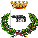 COMUNE DI RACALECOMUNE DI RACALECOMUNE DI RACALECOMUNE DI RACALECONTO DEL BILANCIO 2022CONTO DEL BILANCIO 2022CONTO DEL BILANCIO 2022CONTO DEL BILANCIO 2022CONTO DEL BILANCIO 2022CONTO DEL BILANCIO 202227/06/202327/06/202327/06/2023Pagina 15 di 16Pagina 15 di 16Pagina 15 di 16Pagina 15 di 16Pagina 15 di 16Pagina 15 di 16RIEPILOGO SPESE PER TITOLI E MACROAGGREGATI - IMPEGNI -RIEPILOGO SPESE PER TITOLI E MACROAGGREGATI - IMPEGNI -RIEPILOGO SPESE PER TITOLI E MACROAGGREGATI - IMPEGNI -RIEPILOGO SPESE PER TITOLI E MACROAGGREGATI - IMPEGNI -RIEPILOGO SPESE PER TITOLI E MACROAGGREGATI - IMPEGNI -RIEPILOGO SPESE PER TITOLI E MACROAGGREGATI - IMPEGNI -RIEPILOGO SPESE PER TITOLI E MACROAGGREGATI - IMPEGNI -RIEPILOGO SPESE PER TITOLI E MACROAGGREGATI - IMPEGNI -RIEPILOGO SPESE PER TITOLI E MACROAGGREGATI - IMPEGNI -RIEPILOGO SPESE PER TITOLI E MACROAGGREGATI - IMPEGNI -RIEPILOGO SPESE PER TITOLI E MACROAGGREGATI - IMPEGNI -RIEPILOGO SPESE PER TITOLI E MACROAGGREGATI - IMPEGNI -RIEPILOGO SPESE PER TITOLI E MACROAGGREGATI - IMPEGNI -RIEPILOGO SPESE PER TITOLI E MACROAGGREGATI - IMPEGNI -RIEPILOGO SPESE PER TITOLI E MACROAGGREGATI - IMPEGNI -RIEPILOGO SPESE PER TITOLI E MACROAGGREGATI - IMPEGNI -RIEPILOGO SPESE PER TITOLI E MACROAGGREGATI - IMPEGNI -RIEPILOGO SPESE PER TITOLI E MACROAGGREGATI - IMPEGNI -RIEPILOGO SPESE PER TITOLI E MACROAGGREGATI - IMPEGNI -RIEPILOGO SPESE PER TITOLI E MACROAGGREGATI - IMPEGNI -RIEPILOGO SPESE PER TITOLI E MACROAGGREGATI - IMPEGNI -RIEPILOGO SPESE PER TITOLI E MACROAGGREGATI - IMPEGNI -RIEPILOGO SPESE PER TITOLI E MACROAGGREGATI - IMPEGNI -RIEPILOGO SPESE PER TITOLI E MACROAGGREGATI - IMPEGNI -RIEPILOGO SPESE PER TITOLI E MACROAGGREGATI - IMPEGNI -RIEPILOGO SPESE PER TITOLI E MACROAGGREGATI - IMPEGNI -RIEPILOGO SPESE PER TITOLI E MACROAGGREGATI - IMPEGNI -RIEPILOGO SPESE PER TITOLI E MACROAGGREGATI - IMPEGNI -RIEPILOGO SPESE PER TITOLI E MACROAGGREGATI - IMPEGNI -RIEPILOGO SPESE PER TITOLI E MACROAGGREGATI - IMPEGNI -RIEPILOGO SPESE PER TITOLI E MACROAGGREGATI - IMPEGNI -RIEPILOGO SPESE PER TITOLI E MACROAGGREGATI - IMPEGNI -RIEPILOGO SPESE PER TITOLI E MACROAGGREGATI - IMPEGNI -RIEPILOGO SPESE PER TITOLI E MACROAGGREGATI - IMPEGNI -RIEPILOGO SPESE PER TITOLI E MACROAGGREGATI - IMPEGNI -RIEPILOGO SPESE PER TITOLI E MACROAGGREGATI - IMPEGNI -RIEPILOGO SPESE PER TITOLI E MACROAGGREGATI - IMPEGNI -RIEPILOGO SPESE PER TITOLI E MACROAGGREGATI - IMPEGNI -TITOLI E MACROAGGREGATI DI SPESATITOLI E MACROAGGREGATI DI SPESATITOLI E MACROAGGREGATI DI SPESATITOLI E MACROAGGREGATI DI SPESATITOLI E MACROAGGREGATI DI SPESATITOLI E MACROAGGREGATI DI SPESATITOLI E MACROAGGREGATI DI SPESATITOLI E MACROAGGREGATI DI SPESATITOLI E MACROAGGREGATI DI SPESATITOLI E MACROAGGREGATI DI SPESATITOLI E MACROAGGREGATI DI SPESATITOLI E MACROAGGREGATI DI SPESATITOLI E MACROAGGREGATI DI SPESATITOLI E MACROAGGREGATI DI SPESATITOLI E MACROAGGREGATI DI SPESATITOLI E MACROAGGREGATI DI SPESATITOLI E MACROAGGREGATI DI SPESATITOLI E MACROAGGREGATI DI SPESATITOLI E MACROAGGREGATI DI SPESATotaleTotaleTotaleTotaleTotale - di cui non ricorrenti - di cui non ricorrenti - di cui non ricorrenti - di cui non ricorrentiTITOLO 1: Spese correntiTITOLO 1: Spese correntiTITOLO 1: Spese correntiTITOLO 1: Spese correntiTITOLO 1: Spese correntiTITOLO 1: Spese correntiTITOLO 1: Spese correntiTITOLO 1: Spese correntiTITOLO 1: Spese correntiTITOLO 1: Spese correntiTITOLO 1: Spese correntiTITOLO 1: Spese correntiTITOLO 1: Spese correntiTITOLO 1: Spese correntiTITOLO 1: Spese correnti101101101101Redditi da lavoro dipendenteRedditi da lavoro dipendenteRedditi da lavoro dipendenteRedditi da lavoro dipendenteRedditi da lavoro dipendenteRedditi da lavoro dipendenteRedditi da lavoro dipendenteRedditi da lavoro dipendenteRedditi da lavoro dipendenteRedditi da lavoro dipendenteRedditi da lavoro dipendenteRedditi da lavoro dipendenteRedditi da lavoro dipendenteRedditi da lavoro dipendenteRedditi da lavoro dipendente1.466.725,971.466.725,971.466.725,971.466.725,971.466.725,971.340.955,591.340.955,591.340.955,591.340.955,59102102102102Imposte e tasse a carico dell'enteImposte e tasse a carico dell'enteImposte e tasse a carico dell'enteImposte e tasse a carico dell'enteImposte e tasse a carico dell'enteImposte e tasse a carico dell'enteImposte e tasse a carico dell'enteImposte e tasse a carico dell'enteImposte e tasse a carico dell'enteImposte e tasse a carico dell'enteImposte e tasse a carico dell'enteImposte e tasse a carico dell'enteImposte e tasse a carico dell'enteImposte e tasse a carico dell'enteImposte e tasse a carico dell'ente99.572,3899.572,3899.572,3899.572,3899.572,3887.222,1087.222,1087.222,1087.222,10103103103103Acquisto di beni e serviziAcquisto di beni e serviziAcquisto di beni e serviziAcquisto di beni e serviziAcquisto di beni e serviziAcquisto di beni e serviziAcquisto di beni e serviziAcquisto di beni e serviziAcquisto di beni e serviziAcquisto di beni e serviziAcquisto di beni e serviziAcquisto di beni e serviziAcquisto di beni e serviziAcquisto di beni e serviziAcquisto di beni e servizi4.476.163,284.476.163,284.476.163,284.476.163,284.476.163,284.170.402,834.170.402,834.170.402,834.170.402,83104104104104Trasferimenti correntiTrasferimenti correntiTrasferimenti correntiTrasferimenti correntiTrasferimenti correntiTrasferimenti correntiTrasferimenti correntiTrasferimenti correntiTrasferimenti correntiTrasferimenti correntiTrasferimenti correntiTrasferimenti correntiTrasferimenti correntiTrasferimenti correntiTrasferimenti correnti506.849,30506.849,30506.849,30506.849,30506.849,30166.863,51166.863,51166.863,51166.863,51107107107107Interessi passiviInteressi passiviInteressi passiviInteressi passiviInteressi passiviInteressi passiviInteressi passiviInteressi passiviInteressi passiviInteressi passiviInteressi passiviInteressi passiviInteressi passiviInteressi passiviInteressi passivi210.112,36210.112,36210.112,36210.112,36210.112,36182.152,06182.152,06182.152,06182.152,06109109109109Rimborsi e poste correttive delle entrateRimborsi e poste correttive delle entrateRimborsi e poste correttive delle entrateRimborsi e poste correttive delle entrateRimborsi e poste correttive delle entrateRimborsi e poste correttive delle entrateRimborsi e poste correttive delle entrateRimborsi e poste correttive delle entrateRimborsi e poste correttive delle entrateRimborsi e poste correttive delle entrateRimborsi e poste correttive delle entrateRimborsi e poste correttive delle entrateRimborsi e poste correttive delle entrateRimborsi e poste correttive delle entrateRimborsi e poste correttive delle entrate73.120,5273.120,5273.120,5273.120,5273.120,520,000,000,000,00110110110110Altre spese correntiAltre spese correntiAltre spese correntiAltre spese correntiAltre spese correntiAltre spese correntiAltre spese correntiAltre spese correntiAltre spese correntiAltre spese correntiAltre spese correntiAltre spese correntiAltre spese correntiAltre spese correntiAltre spese correnti25.386,7425.386,7425.386,7425.386,7425.386,745.537,005.537,005.537,005.537,00100100100100Totale TITOLO 1Totale TITOLO 1Totale TITOLO 1Totale TITOLO 1Totale TITOLO 1Totale TITOLO 1Totale TITOLO 1Totale TITOLO 1Totale TITOLO 1Totale TITOLO 1Totale TITOLO 1Totale TITOLO 1Totale TITOLO 1Totale TITOLO 1Totale TITOLO 16.857.930,556.857.930,556.857.930,556.857.930,556.857.930,555.953.133,095.953.133,095.953.133,095.953.133,09TITOLO 2: Spese in conto capitaleTITOLO 2: Spese in conto capitaleTITOLO 2: Spese in conto capitaleTITOLO 2: Spese in conto capitaleTITOLO 2: Spese in conto capitaleTITOLO 2: Spese in conto capitaleTITOLO 2: Spese in conto capitaleTITOLO 2: Spese in conto capitaleTITOLO 2: Spese in conto capitaleTITOLO 2: Spese in conto capitaleTITOLO 2: Spese in conto capitaleTITOLO 2: Spese in conto capitaleTITOLO 2: Spese in conto capitaleTITOLO 2: Spese in conto capitaleTITOLO 2: Spese in conto capitale202202202202Investimenti fissi lordi e acquisto di terreniInvestimenti fissi lordi e acquisto di terreniInvestimenti fissi lordi e acquisto di terreniInvestimenti fissi lordi e acquisto di terreniInvestimenti fissi lordi e acquisto di terreniInvestimenti fissi lordi e acquisto di terreniInvestimenti fissi lordi e acquisto di terreniInvestimenti fissi lordi e acquisto di terreniInvestimenti fissi lordi e acquisto di terreniInvestimenti fissi lordi e acquisto di terreniInvestimenti fissi lordi e acquisto di terreniInvestimenti fissi lordi e acquisto di terreniInvestimenti fissi lordi e acquisto di terreniInvestimenti fissi lordi e acquisto di terreniInvestimenti fissi lordi e acquisto di terreni963.356,60963.356,60963.356,60963.356,60963.356,60753.244,51753.244,51753.244,51753.244,51203203203203Contributi agli investimentiContributi agli investimentiContributi agli investimentiContributi agli investimentiContributi agli investimentiContributi agli investimentiContributi agli investimentiContributi agli investimentiContributi agli investimentiContributi agli investimentiContributi agli investimentiContributi agli investimentiContributi agli investimentiContributi agli investimentiContributi agli investimenti34.003,8234.003,8234.003,8234.003,8234.003,820,000,000,000,00200200200200Totale TITOLO 2Totale TITOLO 2Totale TITOLO 2Totale TITOLO 2Totale TITOLO 2Totale TITOLO 2Totale TITOLO 2Totale TITOLO 2Totale TITOLO 2Totale TITOLO 2Totale TITOLO 2Totale TITOLO 2Totale TITOLO 2Totale TITOLO 2Totale TITOLO 2997.360,42997.360,42997.360,42997.360,42997.360,42753.244,51753.244,51753.244,51753.244,51TITOLO 3: Spese per incremento attivita' finanziarieTITOLO 3: Spese per incremento attivita' finanziarieTITOLO 3: Spese per incremento attivita' finanziarieTITOLO 3: Spese per incremento attivita' finanziarieTITOLO 3: Spese per incremento attivita' finanziarieTITOLO 3: Spese per incremento attivita' finanziarieTITOLO 3: Spese per incremento attivita' finanziarieTITOLO 3: Spese per incremento attivita' finanziarieTITOLO 3: Spese per incremento attivita' finanziarieTITOLO 3: Spese per incremento attivita' finanziarieTITOLO 3: Spese per incremento attivita' finanziarieTITOLO 3: Spese per incremento attivita' finanziarieTITOLO 3: Spese per incremento attivita' finanziarieTITOLO 3: Spese per incremento attivita' finanziarieTITOLO 3: Spese per incremento attivita' finanziarie304304304304Altre spese per incremento di attività finanziarieAltre spese per incremento di attività finanziarieAltre spese per incremento di attività finanziarieAltre spese per incremento di attività finanziarieAltre spese per incremento di attività finanziarieAltre spese per incremento di attività finanziarieAltre spese per incremento di attività finanziarieAltre spese per incremento di attività finanziarieAltre spese per incremento di attività finanziarieAltre spese per incremento di attività finanziarieAltre spese per incremento di attività finanziarieAltre spese per incremento di attività finanziarieAltre spese per incremento di attività finanziarieAltre spese per incremento di attività finanziarieAltre spese per incremento di attività finanziarie0,000,000,000,000,000,000,000,000,00300300300300Totale TITOLO 3Totale TITOLO 3Totale TITOLO 3Totale TITOLO 3Totale TITOLO 3Totale TITOLO 3Totale TITOLO 3Totale TITOLO 3Totale TITOLO 3Totale TITOLO 3Totale TITOLO 3Totale TITOLO 3Totale TITOLO 3Totale TITOLO 3Totale TITOLO 30,000,000,000,000,000,000,000,000,00TITOLO 4: Rimborso PrestitiTITOLO 4: Rimborso PrestitiTITOLO 4: Rimborso PrestitiTITOLO 4: Rimborso PrestitiTITOLO 4: Rimborso PrestitiTITOLO 4: Rimborso PrestitiTITOLO 4: Rimborso PrestitiTITOLO 4: Rimborso PrestitiTITOLO 4: Rimborso PrestitiTITOLO 4: Rimborso PrestitiTITOLO 4: Rimborso PrestitiTITOLO 4: Rimborso PrestitiTITOLO 4: Rimborso PrestitiTITOLO 4: Rimborso PrestitiTITOLO 4: Rimborso Prestiti402402402402Rimborso prestiti a breve termineRimborso prestiti a breve termineRimborso prestiti a breve termineRimborso prestiti a breve termineRimborso prestiti a breve termineRimborso prestiti a breve termineRimborso prestiti a breve termineRimborso prestiti a breve termineRimborso prestiti a breve termineRimborso prestiti a breve termineRimborso prestiti a breve termineRimborso prestiti a breve termineRimborso prestiti a breve termineRimborso prestiti a breve termineRimborso prestiti a breve termine164.280,00164.280,00164.280,00164.280,00164.280,000,000,000,000,00403403403403Rimborso mutui e altri finanziamenti a medio lungo termineRimborso mutui e altri finanziamenti a medio lungo termineRimborso mutui e altri finanziamenti a medio lungo termineRimborso mutui e altri finanziamenti a medio lungo termineRimborso mutui e altri finanziamenti a medio lungo termineRimborso mutui e altri finanziamenti a medio lungo termineRimborso mutui e altri finanziamenti a medio lungo termineRimborso mutui e altri finanziamenti a medio lungo termineRimborso mutui e altri finanziamenti a medio lungo termineRimborso mutui e altri finanziamenti a medio lungo termineRimborso mutui e altri finanziamenti a medio lungo termineRimborso mutui e altri finanziamenti a medio lungo termineRimborso mutui e altri finanziamenti a medio lungo termineRimborso mutui e altri finanziamenti a medio lungo termineRimborso mutui e altri finanziamenti a medio lungo termine675.147,49675.147,49675.147,49675.147,49675.147,49592.079,55592.079,55592.079,55592.079,55405405405405Fondi per rimborso prestitiFondi per rimborso prestitiFondi per rimborso prestitiFondi per rimborso prestitiFondi per rimborso prestitiFondi per rimborso prestitiFondi per rimborso prestitiFondi per rimborso prestitiFondi per rimborso prestitiFondi per rimborso prestitiFondi per rimborso prestitiFondi per rimborso prestitiFondi per rimborso prestitiFondi per rimborso prestitiFondi per rimborso prestiti0,000,000,000,000,000,000,000,000,00400400400400Totale TITOLO 4Totale TITOLO 4Totale TITOLO 4Totale TITOLO 4Totale TITOLO 4Totale TITOLO 4Totale TITOLO 4Totale TITOLO 4Totale TITOLO 4Totale TITOLO 4Totale TITOLO 4Totale TITOLO 4Totale TITOLO 4Totale TITOLO 4Totale TITOLO 4839.427,49839.427,49839.427,49839.427,49839.427,49592.079,55592.079,55592.079,55592.079,55TITOLO 5: Chiusura Anticipazioni ricevute da istituto tesoriere/cassiereTITOLO 5: Chiusura Anticipazioni ricevute da istituto tesoriere/cassiereTITOLO 5: Chiusura Anticipazioni ricevute da istituto tesoriere/cassiereTITOLO 5: Chiusura Anticipazioni ricevute da istituto tesoriere/cassiereTITOLO 5: Chiusura Anticipazioni ricevute da istituto tesoriere/cassiereTITOLO 5: Chiusura Anticipazioni ricevute da istituto tesoriere/cassiereTITOLO 5: Chiusura Anticipazioni ricevute da istituto tesoriere/cassiereTITOLO 5: Chiusura Anticipazioni ricevute da istituto tesoriere/cassiereTITOLO 5: Chiusura Anticipazioni ricevute da istituto tesoriere/cassiereTITOLO 5: Chiusura Anticipazioni ricevute da istituto tesoriere/cassiereTITOLO 5: Chiusura Anticipazioni ricevute da istituto tesoriere/cassiereTITOLO 5: Chiusura Anticipazioni ricevute da istituto tesoriere/cassiereTITOLO 5: Chiusura Anticipazioni ricevute da istituto tesoriere/cassiereTITOLO 5: Chiusura Anticipazioni ricevute da istituto tesoriere/cassiereTITOLO 5: Chiusura Anticipazioni ricevute da istituto tesoriere/cassiere501501501501Chiusura Anticipazioni ricevute da istituto tesoriere/cassiereChiusura Anticipazioni ricevute da istituto tesoriere/cassiereChiusura Anticipazioni ricevute da istituto tesoriere/cassiereChiusura Anticipazioni ricevute da istituto tesoriere/cassiereChiusura Anticipazioni ricevute da istituto tesoriere/cassiereChiusura Anticipazioni ricevute da istituto tesoriere/cassiereChiusura Anticipazioni ricevute da istituto tesoriere/cassiereChiusura Anticipazioni ricevute da istituto tesoriere/cassiereChiusura Anticipazioni ricevute da istituto tesoriere/cassiereChiusura Anticipazioni ricevute da istituto tesoriere/cassiereChiusura Anticipazioni ricevute da istituto tesoriere/cassiereChiusura Anticipazioni ricevute da istituto tesoriere/cassiereChiusura Anticipazioni ricevute da istituto tesoriere/cassiereChiusura Anticipazioni ricevute da istituto tesoriere/cassiereChiusura Anticipazioni ricevute da istituto tesoriere/cassiere5.785.549,995.785.549,995.785.549,995.785.549,995.785.549,990,000,000,000,00500500500500Totale TITOLO 5Totale TITOLO 5Totale TITOLO 5Totale TITOLO 5Totale TITOLO 5Totale TITOLO 5Totale TITOLO 5Totale TITOLO 5Totale TITOLO 5Totale TITOLO 5Totale TITOLO 5Totale TITOLO 5Totale TITOLO 5Totale TITOLO 5Totale TITOLO 55.785.549,995.785.549,995.785.549,995.785.549,995.785.549,990,000,000,000,00TITOLO 7: Uscite per conto terzi e partite di giroTITOLO 7: Uscite per conto terzi e partite di giroTITOLO 7: Uscite per conto terzi e partite di giroTITOLO 7: Uscite per conto terzi e partite di giroTITOLO 7: Uscite per conto terzi e partite di giroTITOLO 7: Uscite per conto terzi e partite di giroTITOLO 7: Uscite per conto terzi e partite di giroTITOLO 7: Uscite per conto terzi e partite di giroTITOLO 7: Uscite per conto terzi e partite di giroTITOLO 7: Uscite per conto terzi e partite di giroTITOLO 7: Uscite per conto terzi e partite di giroTITOLO 7: Uscite per conto terzi e partite di giroTITOLO 7: Uscite per conto terzi e partite di giroTITOLO 7: Uscite per conto terzi e partite di giroTITOLO 7: Uscite per conto terzi e partite di giro701701701701Uscite per partite di giroUscite per partite di giroUscite per partite di giroUscite per partite di giroUscite per partite di giroUscite per partite di giroUscite per partite di giroUscite per partite di giroUscite per partite di giroUscite per partite di giroUscite per partite di giroUscite per partite di giroUscite per partite di giroUscite per partite di giroUscite per partite di giro1.417.985,391.417.985,391.417.985,391.417.985,391.417.985,39814.453,43814.453,43814.453,43814.453,43702702702702Uscite per conto terziUscite per conto terziUscite per conto terziUscite per conto terziUscite per conto terziUscite per conto terziUscite per conto terziUscite per conto terziUscite per conto terziUscite per conto terziUscite per conto terziUscite per conto terziUscite per conto terziUscite per conto terziUscite per conto terzi19.389,8119.389,8119.389,8119.389,8119.389,8119.389,8119.389,8119.389,8119.389,81700700700700Totale TITOLO 7Totale TITOLO 7Totale TITOLO 7Totale TITOLO 7Totale TITOLO 7Totale TITOLO 7Totale TITOLO 7Totale TITOLO 7Totale TITOLO 7Totale TITOLO 7Totale TITOLO 7Totale TITOLO 7Totale TITOLO 7Totale TITOLO 7Totale TITOLO 71.437.375,201.437.375,201.437.375,201.437.375,201.437.375,20833.843,24833.843,24833.843,24833.843,24TOTALE IMPEGNITOTALE IMPEGNITOTALE IMPEGNITOTALE IMPEGNITOTALE IMPEGNITOTALE IMPEGNITOTALE IMPEGNITOTALE IMPEGNITOTALE IMPEGNITOTALE IMPEGNITOTALE IMPEGNITOTALE IMPEGNITOTALE IMPEGNITOTALE IMPEGNITOTALE IMPEGNI15.917.643,6515.917.643,6515.917.643,6515.917.643,6515.917.643,658.132.300,398.132.300,398.132.300,398.132.300,39